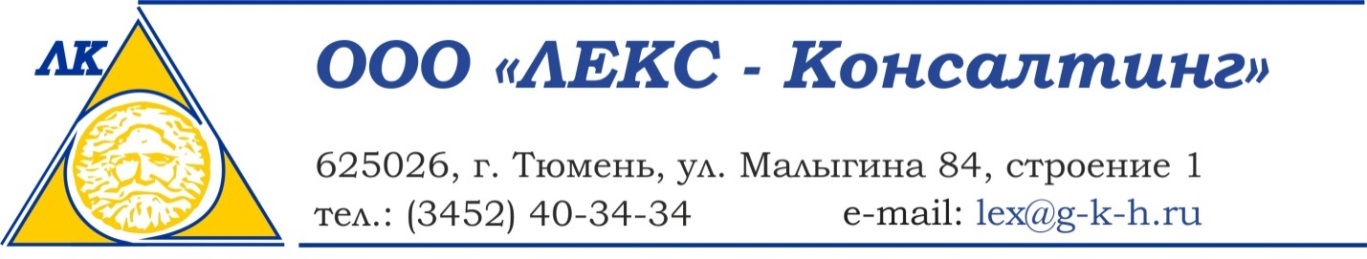 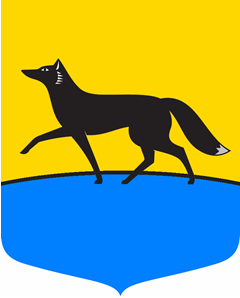 схема теплоснабжениямуниципального образования городской округ город Сургут на период ДО 2035 гОДА(актуализация на 2020 год)ОБОСНОВЫВАЮЩИЕ МАТЕРИАЛЫКнига 7. Существующие и перспективные балансы производительности водоподготовительных установок и максимального потребления теплоносителя теплопотребляющими установками потребителей, в том числе в аварийных режимахЗаказчик:Муниципальное казенное учреждение «Дирекция дорожно-транспортного и жилищно-коммунального комплекса» Исполнитель: ООО «ЛЕКС-Консалтинг»Основание: муниципальный контракт № 09-ГХ от 09.04.2019                                      Представитель исполнителя:____________________ А.П. Сандалов                               М.П.г. Тюмень, 2019 Состав документовСОДЕРЖАНИЕ7	Книга 7 "Существующие и перспективные балансы производительности водоподготовительных установок и максимального потребления теплоносителя теплопотребляющими установками потребителей, в том числе в аварийных режимах"	57.1	Часть 1. Расчетная величина нормативных потерь теплоносителя в тепловых сетях в зонах действия источников тепловой энергии	57.2	Часть 2. Максимальный и среднечасовой расход теплоносителя (расход сетевой воды) на горячее водоснабжение потребителей с использованием открытой системы теплоснабжения в зоне действия каждого источника тепловой энергии, рассчитываемый с учетом прогнозных сроков перевода потребителей, подключенных к открытой системе теплоснабжения (горячего водоснабжения), на закрытую систему горячего водоснабжения	157.3	Часть 3. Сведения о наличии баков-аккумуляторов	197.4	Часть 4. Нормативный и фактический (для эксплуатационного и аварийного режимов) часовой расход подпиточной воды в зоне действия источников тепловой энергии	207.5	Часть 5. Существующий и перспективный баланс производительности водоподготовительных установок и потерь теплоносителя с учетом развития системы теплоснабжения	30СПИСОК ТАБЛИЦТаблица 7.1 - Нормативные потери теплоносителя	8Таблица 7.2 – Перечень потребителей получающих горячую воду по открытой схеме ГВС	15Таблица 7.3 – Максимальный и среднечасовой расход теплоносителя по открытой схеме ГВС	18Таблица 7.4 - Сведения о наличии баков-аккумуляторов на протяжение всего действия схемы (с 2018- 2035 гг.)	19Таблица 7.5 –   Нормативный и фактический (для эксплуатационного и аварийного режимов) часовой расход подпиточной воды в зоне действия источников тепловой энергии	21Таблица 7.6 - Существующий и перспективный баланс производительности водоподготовительных установок и потерь теплоносителя с учетом развития системы теплоснабжения	31Книга 7 "Существующие и перспективные балансы производительности водоподготовительных установок и максимального потребления теплоносителя теплопотребляющими установками потребителей, в том числе в аварийных режимах"Часть 1. Расчетная величина нормативных потерь теплоносителя в тепловых сетях в зонах действия источников тепловой энергииК нормируемым технологическим затратам теплоносителя (теплоноситель – вода) относятся: затраты на заполнение трубопроводов тепловых сетей перед пуском после плановых ремонтов и при подключении новых участков тепловых сетей; технологические сливы средствами автоматического регулирования теплового и гидравлического режима, а также защиты оборудования; затраты на плановые эксплуатационные испытания тепловых сетей и другие регламентные работы. – технически неизбежные в процессе передачи и распределения тепловой энергии потери теплоносителя с его утечкой через неплотности в арматуре и трубопроводах тепловых сетей в пределах, установленных правилами технической эксплуатации электрических станций и сетей, а также правилами технической эксплуатации тепловых энергоустановок. Затраты теплоносителя, обусловленные вводом в эксплуатацию трубопроводов тепловых сетей, как новых, так и после плановых ремонтов или реконструкции, принимались в размере 1,5-кратной емкости соответствующих трубопроводов тепловых сетей. Расчетные годовые ПСВ со сливами из САРЗ, м3/год, определялись по формуле: Gпсв(g N n) ,где: g – технически обоснованный расход сетевой воды на слив для каждого типа используемых САРЗ (для применяемых в рассматриваемых тепловых сетях приборов типа РД-3М принимались согласно паспортам равным 0,03 м3/ч); N – среднегодовое количество однотипных САРЗ, находящихся в работе, шт.; n – среднегодовое число часов работы САРЗ, ч. Нормативные значения потерь теплоносителя за год с его нормируемой утечкой, м3, определялись по формуле: Gут.н = а∙Vгод∙nгод10–2 = mут.год.нnгод,где: а – норма среднегодовой утечки теплоносителя, м3/чм3, установленная правилами технической эксплуатации электрических станций и сетей, а также правилами технической эксплуатации тепловых энергоустановок, в размере 0,25% от среднегодовой емкости трубо-проводов тепловых сетей; Vгод – среднегодовая емкость трубопроводов тепловых сетей, м3; nгод – продолжительность функционирования тепловых сетей в году, ч; mут.год.н – среднегодовая норма потерь теплоносителя, обусловленных утечкой, м3/ч. Значение среднегодовой емкости трубопроводов тепловых сетей, м3, определялась из выражения: Vгод = (Vотnот + Vлnл) / (nот + nл) = (Vотnот + Vлnл) / nгод,где: Vот и Vл – емкость трубопроводов тепловых сетей в отопительном и неотопительном периодах, м3; nот и nл – продолжительность функционирования тепловых сетей в отопительном и неотопительном периодах, ч. При расчете значения среднегодовой емкости учитывалась емкость трубопроводов, вновь вводимых в эксплуатацию, и продолжительность использования данных трубопроводов в течение календарного года; изменение объема трубопроводов в результате реконструкции тепловой сети (изменения диаметров труб на участках, длины трубопроводов, конфигурации трассы тепловой сети) и период времени, в течение которого введенные в эксплуатацию участки реконструированных трубопроводов задействованы в календарном году. Потери теплоносителя при авариях и других нарушениях нормального эксплуатационного режима, а также сверхнормативные потери в нормируемую утечку не включались. Нормирование затрат теплоносителя на указанные цели производилось с учетом регламентируемой нормативными документами периодичности проведения эксплуатационных испытаний и других регламентных работ и утвержденных эксплуатационных норм затрат для каждого вида испытательных и регламентных работ в тепловых сетях для данных участков трубопроводов и принималось в размере 1,5-кратной емкости соответствующих трубопроводов тепловых сетей.Затраты теплоносителя, обусловленные его сливом средствами автоматического регулирования и защиты, предусматривающими такой слив, определяемые конструкцией указанных приборов и технологией обеспечения нормального функционирования тепловых сетей и оборудования, в расчете нормативных значений потерь теплоносителя не учитывались из-за отсутствия в тепловых сетях г. Сургута действующих приборов автоматики или защиты такого типа.Расчет технически обоснованных нормативных потерь теплоносителя выполнен в соответствии с «Методическими указаниями по составлению энергетической характеристики для систем транспорта тепловой энергии по показателю «потери сетевой воды», утвержденными приказом Минэнерго РФ от 30.06.2003 № 278 и «Инструкцией по организации в Минэнерго России работы по расчету и обоснованию нормативов технологических потерь при передаче тепловой энергии», утвержденной приказом Минэнерго от 30.12.2008 № 325. Расчеты проведены с учетом перспективных планов строительства и реконструкции тепловых сетей и планируемого присоединения к ним систем теплоснабжения потребителей г. Сургута на период 2018 – 2035 гг. с разбивкой по годам. Перспективные объемы теплоносителя, необходимые для передачи теплоносителя от источника тепловой энергии до потребителя тепловой энергии в системе теплоснабжения г. Сургута, прогнозировались исходя из следующих условий: регулирование отпуска тепловой энергии в тепловые сети в зависимости от температуры наружного воздуха принято по регулированию отопительно-вентиляционной нагрузки с качественным методом регулирования с расчетными параметрами теплоносителя; расчетный расход теплоносителя в тепловых сетях изменяется с темпом присоединения (подключения) суммарной тепловой нагрузки и с учетом реализации мероприятий по наладке режимов в системе транспорта теплоносителя; сверхнормативный расход теплоносителя на компенсацию его потерь при передаче тепловой энергии по тепловым сетям будет сокращаться, темп сокращения будет зависеть от темпа работ по реконструкции тепловых сетей; присоединение (подключение) всех потребителей во вновь создаваемых зонах теплоснабжения, включая точечную застройку, будет осуществляться по закрытой схеме отпуска тепловой энергии на нужды горячего водоснабжения с установкой необходимого теплообменного оборудования в индивидуальных тепловых пунктах.Перспективные нормативные потери теплоносителя представлены в таблице 7.1.Таблица 7.1 - Нормативные потери теплоносителя за счет присоединения перспективных потребителей* уровень базовой подпитки вдальнейшем может снижаться за счет выполнения мероприятий по закрытию схемы ГВС в объёме указанном  в таблице 7.3Часть 2. Максимальный и среднечасовой расход теплоносителя (расход сетевой воды) на горячее водоснабжение потребителей с использованием открытой системы теплоснабжения в зоне действия каждого источника тепловой энергии, рассчитываемый с учетом прогнозных сроков перевода потребителей, подключенных к открытой системе теплоснабжения (горячего водоснабжения), на закрытую систему горячего водоснабженияОсновное количество (более 97%) потребителей в г. Сургуте подключено к тепловым сетям ГВС по закрытой схеме.Перечень потребителей получающих горячую воду по открытой схеме ГВС приведен в таблице 7.2.Таблица 7.2 – Перечень потребителей получающих горячую воду по открытой схеме ГВСКроме выше перечисленных потребителей в эксплуатационной зоне обслуживания СГМУП "ГТС" в зоне действия  ПС-1, ПС-2, ЦТП-86, кот. П. Лесной имеются потребители, подключённые к системе теплоснабжения по открытой схеме ГВС.Описание возможности перевода потребителей на закрытую схему ГВСДля перевода потребителей от ЦТП-2 и ЦТП-58 на закрытую систему горячего водоснабжения необходимо строительство сетей горячего водоснабжения от возможных точек подключения в зоне квартальных сетей горячего водоснабжения ЦТП-2, ЦТП-58 до объектов потребителей. Выполнением поверочного расчета пропускной способности трубопроводов ГВС от ЦТП до точек подключения объектов и при условии наличия свободной мощности.Районы, где нецелесообразно переводить потребителей на закрытую схему ГВС в связи с запланированным сносом домов.В связи с планируемой застройкой микрорайона 27 А и сносом ветхого жилого фонда от ПС-КСК Геолог перевод потребителей с открытой системы теплоснабжения (горячего водоснабжения) на закрытую систему горячего водоснабжения является нецелесообразно. Подключение новых потребителей (объектов тепловодопотребления)  в части горячего водоснабжение предусмотрено после КРП-1 с установкой индивидуальных тепловых пунктов местных систем потребителей тепловой энергии, согласовано проекта планировки и межевания мкр.27А «Застройка микрорайона 27А, г.Сургут. Корректировка» части территории в границах улиц Мелик - Карамова и Нагорной».Перевод потребителей с открытой системы теплоснабжения (горячего водоснабжения) на закрытую систему горячего водоснабжения от БПТП-Госснаб является нецелесообразно в связи со сносом временных жилых строений. Отсутствие возможности переключения потребителей на закрытую схему ГВСВозможность подключения к централизованной системе горячего водоснабжения потребителей от ЦТП-87, ЦТП-88, ЦТП-90 отсутствует. Прокладка сетей инженерно-технического обеспечения от вышеуказанных ЦТП выполнена в трехтрубном исполнении и не предусматривает прокладку сетей горячего водоснабжения. Отопительный температурный график центрального качественного регулирования отпуска тепловой энергии от данных ЦТП рассчитан для однородной тепловой нагрузки отопления и не имеет нижней срезки на 70 (75)С° в переходный период для обеспечения возможности подогрева воды, поступающей на горячее водоснабжение, до нормируемого уровня.Кроме выше перечисленных потребителей в эксплуатационной зоне обслуживания СГМУП "ГТС" в зоне действия  ПС-1, ПС-2, ЦТП-86, кот. П. Лесной имеются потребители, подключённые к системе теплоснабжения по открытой схеме ГВС.Перевод закрытия системы ГВС, подогрев воды на нужды ГВС у вышеупомянутых потребителей должен решаться децентрализовано посредством автономного источника тепловой энергии.Согласно Федеральному закону от 7 декабря 2011 года №417-ФЗ, подключение объектов капитального строительства к централизованным открытым системам теплоснабжения с отбором теплоносителя на нужды горячего водоснабжения не допускается. С 1 января 2022 года не допускается использование централизованных открытых систем теплоснабжения. Максимальный и среднечасовой расход теплоносителя (расход сетевой воды) на горячее водоснабжение потребителей с использованием открытой системы теплоснабжения в зоне действия каждого источника тепловой энергии, рассчитываемый с учетом прогнозных сроков перевода потребителей, подключенных к открытой системе теплоснабжения (горячего водоснабжения), на закрытую систему горячего водоснабжения приведен в таблице 7.3.Таблица 7.3 – Максимальный и среднечасовой расход теплоносителя по открытой схеме ГВСНа территории поселка Таежный имеются два капитальных 5 этажных дома (МКД) подключенными по открытой схеме ГВС. В домах имеется внутридомовая разводка трубопроводов ГВС. Следует при реконструкции системы тепловых сетей котельной №5 предусмотреть строительство трубопроводов ГВС от котельной. Для этого необходимо произвести модернизацию котельной №5 с установкой оборудования для приготовления ГВС и строительство трубопроводов ГВС от котельной до потребителей.Часть 3. Сведения о наличии баков-аккумуляторовСведения о наличии баков-аккумуляторов на существующих источниках теплоснабжения приведены в таблице 7.4.Таблица 7.4 - Сведения о наличии баков-аккумуляторов на протяжение всего действия схемы (с 2018- 2035 гг.)Для новых источников теплоснабжения, строительство которых запланировано для подключения перспективных потребителей, строительство баков - аккумулятор ГВС не запланировано по причине того, что все перспективные потребители ГВС будут подключены только по закрытой схеме ГВС.Часть 4. Нормативный и фактический (для эксплуатационного и аварийного режимов) часовой расход подпиточной воды в зоне действия источников тепловой энергииНормативный и фактический (для эксплуатационного и аварийного режимов) часовой расход подпиточной воды в зоне действия источников тепловой энергии представлены в таблице 7.5.Таблица 7.5 – Нормативный и фактический (для эксплуатационного и аварийного режимов) часовой расход подпиточной воды в зоне действия источников тепловой энергииЧасть 5. Существующий и перспективный баланс производительности водоподготовительных установок и потерь теплоносителя с учетом развития системы теплоснабженияРасчетный часовой расход воды для определения производительности водоподготовки и соответствующего оборудования для подпитки системы теплоснабжения рассчитывался в соответствии с СП 124.13330.2012 «Тепловые сети»: в закрытых системах теплоснабжения – 0,75 % фактического объема воды в трубопроводах тепловых сетей и присоединенных к ним системах отопления и вентиляции зданий. При этом для участков тепловых сетей длиной более 5 км от источников теплоты без распределения теплоты расчетный расход воды следует принимать равным 0,5 % объема воды в этих трубопроводах; в открытых системах теплоснабжения – равным расчетному среднему расходу воды на горячее водоснабжение с коэффициентом 1,2 плюс 0,75 % фактического объема воды в трубопроводах тепловых сетей и присоединенных к ним системах отопления, вентиляции и горячего водоснабжения зданий. При этом для участков тепловых сетей длиной более 5 км от источников теплоты без распределения теплоты расчетный расход воды следует принимать равным 0,5 % объема воды в этих трубопроводах; для отдельных тепловых сетей горячего водоснабжения при наличии баков-аккумуляторов – равным расчетному среднему расходу воды на горячее водоснабжение с коэффициентом 1,2; при отсутствии баков – по максимальному расходу воды на горячее водоснабжение плюс (в обоих случаях) 0,75 % фактического объема воды в трубопроводах сетей и присоединенных к ним системах горячего водоснабжения зданий. Для открытых и закрытых систем теплоснабжения предусмотрена дополнительно аварийная подпитка химически не обработанной и недеаэрированной водой, расход которой принят равным 2% объема воды в трубопроводах тепловых сетей и присоединенных к ним системах отопления, вентиляции и в системах горячего водоснабжения для открытых систем теплоснабжения.Перспективные балансы ВПУ представлены в таблице 7.6.Таблица 7.6 - Существующий и перспективный баланс производительности водоподготовительных установок и потерь теплоносителя с учетом развития системы теплоснабженияНаименование документаКнига 1. Пояснительная запискаКнига 2. Существующее положение в сфере производства, передачи и потребления тепловой энергии для целей теплоснабженияКнига 3. Существующее и перспективное потребление тепловой энергии на цели теплоснабжения Книга 4. Электронная модель систем теплоснабжения поселения, городского округаКнига 5. Существующие и перспективные балансы тепловой мощности источников тепловой энергии и тепловой нагрузки потребителей Книга 6. Мастер-план развития систем теплоснабжения поселения, городского округа Книга 7. Существующие и перспективные балансы производительности водоподготовительных установок и максимального потребления теплоносителя теплопотребляющими установками потребителей, в том числе в аварийных режимах Книга 8. Предложения по строительству, реконструкции, техническому перевооружению источников тепловой энергииКнига 9. Предложения по строительству и реконструкции тепловых сетей Книга 10. Предложения по переводу открытых систем теплоснабжения (горячего водоснабжения) в закрытые системы горячего водоснабженияКнига 11. Перспективные топливные балансыКнига 12. Оценка надежности теплоснабженияКнига 13. Обоснование инвестиций в строительство, реконструкцию и техническое перевооружениеКнига 14. Индикаторы развития систем теплоснабжения поселения, городского округаКнига 15. Ценовые (тарифные) последствия»Книга 16. Реестр единых теплоснабжающих организацийКнига 17. Реестр проектов схемы теплоснабженияКнига 18. Замечания и предложения к проекту схемы теплоснабжения Книга 19. Сводный том изменений, выполненных в доработанной и (или) актуализированной схеме теплоснабженияПараметрыЕдиницы измерения2018201920202021202220232024-20282029-20332034-2035СГРЭС-1, г. Сургут, п. КедровыйСГРЭС-1, г. Сургут, п. КедровыйСГРЭС-1, г. Сургут, п. КедровыйСГРЭС-1, г. Сургут, п. КедровыйСГРЭС-1, г. Сургут, п. КедровыйСГРЭС-1, г. Сургут, п. КедровыйСГРЭС-1, г. Сургут, п. КедровыйСГРЭС-1, г. Сургут, п. КедровыйСГРЭС-1, г. Сургут, п. КедровыйСГРЭС-1, г. Сургут, п. КедровыйСГРЭС-1, г. Сургут, п. КедровыйНормативная подпитка тепловой сетим391,2398,00100,86102,84102,92103,82107,97109,81110,47Всего подпитка тепловой сети*тонн/час56,4763,2466,1068,0868,1669,0673,2175,0575,71Объем тепловой сетим336491,8739198,3040342,9841134,0841169,8941527,8643186,5843922,0744189,25Сургутская ГРЭС-2, г. Сургут, ул. Энергостроителей, 23Сургутская ГРЭС-2, г. Сургут, ул. Энергостроителей, 23Сургутская ГРЭС-2, г. Сургут, ул. Энергостроителей, 23Сургутская ГРЭС-2, г. Сургут, ул. Энергостроителей, 23Сургутская ГРЭС-2, г. Сургут, ул. Энергостроителей, 23Сургутская ГРЭС-2, г. Сургут, ул. Энергостроителей, 23Сургутская ГРЭС-2, г. Сургут, ул. Энергостроителей, 23Сургутская ГРЭС-2, г. Сургут, ул. Энергостроителей, 23Сургутская ГРЭС-2, г. Сургут, ул. Энергостроителей, 23Сургутская ГРЭС-2, г. Сургут, ул. Энергостроителей, 23Сургутская ГРЭС-2, г. Сургут, ул. Энергостроителей, 23Нормативная подпитка тепловой сетим352,0154,8455,2556,7456,6757,4959,1260,3861,12Всего подпитка тепловой сети*тонн/час52,0154,8455,2556,7456,6757,4959,1260,3861,12Объем тепловой сетим320802,6521935,0722099,6122696,6922669,6722997,0423648,3924152,3224448,38Котельная ООО «СГЭС», г. Сургут, ул. Крылова 55/2Котельная ООО «СГЭС», г. Сургут, ул. Крылова 55/2Котельная ООО «СГЭС», г. Сургут, ул. Крылова 55/2Котельная ООО «СГЭС», г. Сургут, ул. Крылова 55/2Котельная ООО «СГЭС», г. Сургут, ул. Крылова 55/2Котельная ООО «СГЭС», г. Сургут, ул. Крылова 55/2Котельная ООО «СГЭС», г. Сургут, ул. Крылова 55/2Котельная ООО «СГЭС», г. Сургут, ул. Крылова 55/2Котельная ООО «СГЭС», г. Сургут, ул. Крылова 55/2Котельная ООО «СГЭС», г. Сургут, ул. Крылова 55/2Котельная ООО «СГЭС», г. Сургут, ул. Крылова 55/2Нормативная подпитка тепловой сетим34,086,439,719,719,9512,5819,6820,9521,38Всего подпитка тепловой сетитонн/час4,086,439,719,719,9512,5819,6820,9521,38Объем тепловой сетим31633,682573,193885,243885,243978,335033,087873,078378,498553,76Котельная ООО «СГЭС», г. Сургут, Нефтеюганское шоссе, 22, стр.5Котельная ООО «СГЭС», г. Сургут, Нефтеюганское шоссе, 22, стр.5Котельная ООО «СГЭС», г. Сургут, Нефтеюганское шоссе, 22, стр.5Котельная ООО «СГЭС», г. Сургут, Нефтеюганское шоссе, 22, стр.5Котельная ООО «СГЭС», г. Сургут, Нефтеюганское шоссе, 22, стр.5Котельная ООО «СГЭС», г. Сургут, Нефтеюганское шоссе, 22, стр.5Котельная ООО «СГЭС», г. Сургут, Нефтеюганское шоссе, 22, стр.5Котельная ООО «СГЭС», г. Сургут, Нефтеюганское шоссе, 22, стр.5Котельная ООО «СГЭС», г. Сургут, Нефтеюганское шоссе, 22, стр.5Котельная ООО «СГЭС», г. Сургут, Нефтеюганское шоссе, 22, стр.5Котельная ООО «СГЭС», г. Сургут, Нефтеюганское шоссе, 22, стр.5Нормативная подпитка тепловой сетим30,960,960,960,960,960,960,960,960,96Всего подпитка тепловой сетитонн/час0,930,930,930,930,930,930,930,930,93Объем тепловой сетим3372,50372,50372,50372,50372,50372,50372,50372,50372,50Котельная №1 СГМУП "ГТС"Котельная №1 СГМУП "ГТС"Котельная №1 СГМУП "ГТС"Котельная №1 СГМУП "ГТС"Котельная №1 СГМУП "ГТС"Котельная №1 СГМУП "ГТС"Котельная №1 СГМУП "ГТС"Котельная №1 СГМУП "ГТС"Котельная №1 СГМУП "ГТС"Котельная №1 СГМУП "ГТС"Котельная №1 СГМУП "ГТС"Нормативная подпитка тепловой сетим31,851,851,901,901,901,901,901,961,96Всего подпитка тепловой сетитонн/час1,851,851,901,901,901,901,901,961,96Объем тепловой сетим3740,89740,89760,81760,81760,81760,81760,81782,67782,67Котельная №2 СГМУП "ГТС"Котельная №2 СГМУП "ГТС"Котельная №2 СГМУП "ГТС"Котельная №2 СГМУП "ГТС"Котельная №2 СГМУП "ГТС"Котельная №2 СГМУП "ГТС"Котельная №2 СГМУП "ГТС"Котельная №2 СГМУП "ГТС"Котельная №2 СГМУП "ГТС"Котельная №2 СГМУП "ГТС"Котельная №2 СГМУП "ГТС"Нормативная подпитка тепловой сетим33,313,824,175,014,644,925,354,924,92Всего подпитка тепловой сетитонн/час3,313,824,175,014,644,925,354,924,92Объем тепловой сетим31325,121527,331669,332005,931857,161967,952138,231969,461969,46Котельная №3 СГМУП "ГТС"Котельная №3 СГМУП "ГТС"Котельная №3 СГМУП "ГТС"Котельная №3 СГМУП "ГТС"Котельная №3 СГМУП "ГТС"Котельная №3 СГМУП "ГТС"Котельная №3 СГМУП "ГТС"Котельная №3 СГМУП "ГТС"Котельная №3 СГМУП "ГТС"Котельная №3 СГМУП "ГТС"Котельная №3 СГМУП "ГТС"Нормативная подпитка тепловой сетим35,746,026,466,466,866,868,198,428,70Всего подпитка тепловой сетитонн/час5,746,026,466,466,866,868,198,428,70Объем тепловой сетим32295,792408,122583,622583,622744,772744,773275,183366,473479,36Котельная №5 СГМУП "ГТС"Котельная №5 СГМУП "ГТС"Котельная №5 СГМУП "ГТС"Котельная №5 СГМУП "ГТС"Котельная №5 СГМУП "ГТС"Котельная №5 СГМУП "ГТС"Котельная №5 СГМУП "ГТС"Котельная №5 СГМУП "ГТС"Котельная №5 СГМУП "ГТС"Котельная №5 СГМУП "ГТС"Котельная №5 СГМУП "ГТС"Нормативная подпитка тепловой сетим30,330,360,430,430,430,430,430,250,25Всего подпитка тепловой сетитонн/час0,330,360,430,430,430,430,430,250,25Объем тепловой сетим3132,30143,66172,05172,05172,05172,05172,0599,7199,71Котельная №6 СГМУП "ГТС"Котельная №6 СГМУП "ГТС"Котельная №6 СГМУП "ГТС"Котельная №6 СГМУП "ГТС"Котельная №6 СГМУП "ГТС"Котельная №6 СГМУП "ГТС"Котельная №6 СГМУП "ГТС"Котельная №6 СГМУП "ГТС"Котельная №6 СГМУП "ГТС"Котельная №6 СГМУП "ГТС"Котельная №6 СГМУП "ГТС"Нормативная подпитка тепловой сетим30,030,030,030,030,270,270,260,260,26Всего подпитка тепловой сетитонн/час0,030,030,030,030,270,270,260,260,26Объем тепловой сетим310,3010,3010,3010,30105,26105,26105,26105,26105,26Котельная №7 СГМУП "ГТС"Котельная №7 СГМУП "ГТС"Котельная №7 СГМУП "ГТС"Котельная №7 СГМУП "ГТС"Котельная №7 СГМУП "ГТС"Котельная №7 СГМУП "ГТС"Котельная №7 СГМУП "ГТС"Котельная №7 СГМУП "ГТС"Котельная №7 СГМУП "ГТС"Котельная №7 СГМУП "ГТС"Котельная №7 СГМУП "ГТС"Нормативная подпитка тепловой сетим30,230,230,230,230,230,230,230,230,23Всего подпитка тепловой сетитонн/час0,230,230,230,230,230,230,230,230,23Объем тепловой сетим390,7290,7290,7290,7290,7290,7290,7290,7290,72Котельная №9 СГМУП "ГТС"Котельная №9 СГМУП "ГТС"Котельная №9 СГМУП "ГТС"Котельная №9 СГМУП "ГТС"Котельная №9 СГМУП "ГТС"Котельная №9 СГМУП "ГТС"Котельная №9 СГМУП "ГТС"Котельная №9 СГМУП "ГТС"Котельная №9 СГМУП "ГТС"Котельная №9 СГМУП "ГТС"Котельная №9 СГМУП "ГТС"Нормативная подпитка тепловой сетим30,100,130,130,130,130,130,130,130,13Всего подпитка тепловой сетитонн/час0,100,130,130,130,130,130,130,130,13Объем тепловой сетим341,3553,3053,3053,3053,3053,3053,3053,3053,30Котельная №13 СГМУП "ГТС"Котельная №13 СГМУП "ГТС"Котельная №13 СГМУП "ГТС"Котельная №13 СГМУП "ГТС"Котельная №13 СГМУП "ГТС"Котельная №13 СГМУП "ГТС"Котельная №13 СГМУП "ГТС"Котельная №13 СГМУП "ГТС"Котельная №13 СГМУП "ГТС"Котельная №13 СГМУП "ГТС"Котельная №13 СГМУП "ГТС"Нормативная подпитка тепловой сетим30,841,201,201,201,201,201,201,201,20Всего подпитка тепловой сетитонн/час0,841,201,201,201,201,201,201,201,20Объем тепловой сетим3335,21478,31478,31478,31478,31478,31478,31478,31478,31Котельная №14 СГМУП "ГТС"Котельная №14 СГМУП "ГТС"Котельная №14 СГМУП "ГТС"Котельная №14 СГМУП "ГТС"Котельная №14 СГМУП "ГТС"Котельная №14 СГМУП "ГТС"Котельная №14 СГМУП "ГТС"Котельная №14 СГМУП "ГТС"Котельная №14 СГМУП "ГТС"Котельная №14 СГМУП "ГТС"Котельная №14 СГМУП "ГТС"Нормативная подпитка тепловой сетим33,964,024,024,024,054,054,174,924,92Всего подпитка тепловой сетитонн/час3,964,024,024,024,054,054,174,924,92Объем тепловой сетим31584,871606,101606,101606,101621,731621,731666,011966,921966,92Котельная №19 СГМУП "ГТС"Котельная №19 СГМУП "ГТС"Котельная №19 СГМУП "ГТС"Котельная №19 СГМУП "ГТС"Котельная №19 СГМУП "ГТС"Котельная №19 СГМУП "ГТС"Котельная №19 СГМУП "ГТС"Котельная №19 СГМУП "ГТС"Котельная №19 СГМУП "ГТС"Котельная №19 СГМУП "ГТС"Котельная №19 СГМУП "ГТС"Нормативная подпитка тепловой сетим30,260,260,260,260,260,260,260,260,26Всего подпитка тепловой сетитонн/час0,260,260,260,260,260,260,260,260,26Объем тепловой сетим3102,41102,41102,41102,41102,41102,41102,41102,41102,41Котельная №21 СГМУП "ГТС"Котельная №21 СГМУП "ГТС"Котельная №21 СГМУП "ГТС"Котельная №21 СГМУП "ГТС"Котельная №21 СГМУП "ГТС"Котельная №21 СГМУП "ГТС"Котельная №21 СГМУП "ГТС"Котельная №21 СГМУП "ГТС"Котельная №21 СГМУП "ГТС"Котельная №21 СГМУП "ГТС"Котельная №21 СГМУП "ГТС"Нормативная подпитка тепловой сетим30,090,090,090,090,090,090,090,090,09Всего подпитка тепловой сетитонн/час0,090,090,090,090,090,090,090,090,09Объем тепловой сетим336,9536,9536,9536,9536,9536,9536,9536,9536,95Котельная №22 СГМУП "ГТС"Котельная №22 СГМУП "ГТС"Котельная №22 СГМУП "ГТС"Котельная №22 СГМУП "ГТС"Котельная №22 СГМУП "ГТС"Котельная №22 СГМУП "ГТС"Котельная №22 СГМУП "ГТС"Котельная №22 СГМУП "ГТС"Котельная №22 СГМУП "ГТС"Котельная №22 СГМУП "ГТС"Котельная №22 СГМУП "ГТС"Нормативная подпитка тепловой сетим30,150,150,200,450,450,450,450,450,45Всего подпитка тепловой сетитонн/час0,150,150,200,450,450,450,450,450,45Объем тепловой сетим359,0759,0781,39178,24178,24178,24178,24178,24178,24Котельная №23 СГМУП "ГТС"Котельная №23 СГМУП "ГТС"Котельная №23 СГМУП "ГТС"Котельная №23 СГМУП "ГТС"Котельная №23 СГМУП "ГТС"Котельная №23 СГМУП "ГТС"Котельная №23 СГМУП "ГТС"Котельная №23 СГМУП "ГТС"Котельная №23 СГМУП "ГТС"Котельная №23 СГМУП "ГТС"Котельная №23 СГМУП "ГТС"Нормативная подпитка тепловой сетим30,070,070,070,070,070,070,070,070,07Всего подпитка тепловой сетитонн/час0,070,070,070,070,070,070,070,070,07Объем тепловой сетим326,1026,1026,1026,1026,1026,1026,1026,1026,10Котельная №24 СГМУП "ГТС"Котельная №24 СГМУП "ГТС"Котельная №24 СГМУП "ГТС"Котельная №24 СГМУП "ГТС"Котельная №24 СГМУП "ГТС"Котельная №24 СГМУП "ГТС"Котельная №24 СГМУП "ГТС"Котельная №24 СГМУП "ГТС"Котельная №24 СГМУП "ГТС"Котельная №24 СГМУП "ГТС"Котельная №24 СГМУП "ГТС"Нормативная подпитка тепловой сетим30,020,020,020,020,020,020,020,020,02Всего подпитка тепловой сетитонн/час0,020,020,020,020,020,020,020,020,02Объем тепловой сетим36,756,756,756,756,756,756,756,756,75Котельная №1 ПАО «Сургутнефтегаз»Котельная №1 ПАО «Сургутнефтегаз»Котельная №1 ПАО «Сургутнефтегаз»Котельная №1 ПАО «Сургутнефтегаз»Котельная №1 ПАО «Сургутнефтегаз»Котельная №1 ПАО «Сургутнефтегаз»Котельная №1 ПАО «Сургутнефтегаз»Котельная №1 ПАО «Сургутнефтегаз»Котельная №1 ПАО «Сургутнефтегаз»Котельная №1 ПАО «Сургутнефтегаз»Котельная №1 ПАО «Сургутнефтегаз»Нормативная подпитка тепловой сетим30,100,100,100,100,100,100,100,100,10Всего подпитка тепловой сетитонн/час0,100,100,100,100,100,100,100,100,10Объем тепловой сетим338,0038,0038,0038,0038,0038,0038,0038,0038,00Котельная №3 ПАО «Сургутнефтегаз»Котельная №3 ПАО «Сургутнефтегаз»Котельная №3 ПАО «Сургутнефтегаз»Котельная №3 ПАО «Сургутнефтегаз»Котельная №3 ПАО «Сургутнефтегаз»Котельная №3 ПАО «Сургутнефтегаз»Котельная №3 ПАО «Сургутнефтегаз»Котельная №3 ПАО «Сургутнефтегаз»Котельная №3 ПАО «Сургутнефтегаз»Котельная №3 ПАО «Сургутнефтегаз»Котельная №3 ПАО «Сургутнефтегаз»Нормативная подпитка тепловой сетим30,350,350,350,350,350,350,350,350,35Всего подпитка тепловой сетитонн/час0,350,350,350,350,350,350,350,350,35Объем тепловой сетим3139,90139,90139,90139,90139,90139,90139,90139,90139,90Котельная №4 ПАО «Сургутнефтегаз»Котельная №4 ПАО «Сургутнефтегаз»Котельная №4 ПАО «Сургутнефтегаз»Котельная №4 ПАО «Сургутнефтегаз»Котельная №4 ПАО «Сургутнефтегаз»Котельная №4 ПАО «Сургутнефтегаз»Котельная №4 ПАО «Сургутнефтегаз»Котельная №4 ПАО «Сургутнефтегаз»Котельная №4 ПАО «Сургутнефтегаз»Котельная №4 ПАО «Сургутнефтегаз»Котельная №4 ПАО «Сургутнефтегаз»Нормативная подпитка тепловой сетим30,030,030,030,030,030,030,030,030,03Всего подпитка тепловой сетитонн/час0,030,030,030,030,030,030,030,030,03Объем тепловой сетим311,2011,2011,2011,2011,2011,2011,2011,2011,20Котельная №5 ПАО «Сургутнефтегаз»Котельная №5 ПАО «Сургутнефтегаз»Котельная №5 ПАО «Сургутнефтегаз»Котельная №5 ПАО «Сургутнефтегаз»Котельная №5 ПАО «Сургутнефтегаз»Котельная №5 ПАО «Сургутнефтегаз»Котельная №5 ПАО «Сургутнефтегаз»Котельная №5 ПАО «Сургутнефтегаз»Котельная №5 ПАО «Сургутнефтегаз»Котельная №5 ПАО «Сургутнефтегаз»Котельная №5 ПАО «Сургутнефтегаз»Нормативная подпитка тепловой сетим30,830,830,830,830,830,830,830,830,83Всего подпитка тепловой сетитонн/час0,830,830,830,830,830,830,830,830,83Объем тепловой сетим3331,40331,40331,40331,40331,40331,40331,40331,40331,40Котельная №6 ПАО «Сургутнефтегаз»Котельная №6 ПАО «Сургутнефтегаз»Котельная №6 ПАО «Сургутнефтегаз»Котельная №6 ПАО «Сургутнефтегаз»Котельная №6 ПАО «Сургутнефтегаз»Котельная №6 ПАО «Сургутнефтегаз»Котельная №6 ПАО «Сургутнефтегаз»Котельная №6 ПАО «Сургутнефтегаз»Котельная №6 ПАО «Сургутнефтегаз»Котельная №6 ПАО «Сургутнефтегаз»Котельная №6 ПАО «Сургутнефтегаз»Нормативная подпитка тепловой сетим30,230,230,230,230,230,230,230,230,23Всего подпитка тепловой сетитонн/час0,230,230,230,230,230,230,230,230,23Объем тепловой сетим392,3092,3092,3092,3092,3092,3092,3092,3092,30Котельная №7 ПАО «Сургутнефтегаз»Котельная №7 ПАО «Сургутнефтегаз»Котельная №7 ПАО «Сургутнефтегаз»Котельная №7 ПАО «Сургутнефтегаз»Котельная №7 ПАО «Сургутнефтегаз»Котельная №7 ПАО «Сургутнефтегаз»Котельная №7 ПАО «Сургутнефтегаз»Котельная №7 ПАО «Сургутнефтегаз»Котельная №7 ПАО «Сургутнефтегаз»Котельная №7 ПАО «Сургутнефтегаз»Котельная №7 ПАО «Сургутнефтегаз»Нормативная подпитка тепловой сетим30,470,470,470,470,470,470,470,470,47Всего подпитка тепловой сетитонн/час0,470,470,470,470,470,470,470,470,47Объем тепловой сетим3186,70186,70186,70186,70186,70186,70186,70186,70186,70Котельная №8 ПАО «Сургутнефтегаз»Котельная №8 ПАО «Сургутнефтегаз»Котельная №8 ПАО «Сургутнефтегаз»Котельная №8 ПАО «Сургутнефтегаз»Котельная №8 ПАО «Сургутнефтегаз»Котельная №8 ПАО «Сургутнефтегаз»Котельная №8 ПАО «Сургутнефтегаз»Котельная №8 ПАО «Сургутнефтегаз»Котельная №8 ПАО «Сургутнефтегаз»Котельная №8 ПАО «Сургутнефтегаз»Котельная №8 ПАО «Сургутнефтегаз»Нормативная подпитка тепловой сетим30,220,220,220,220,220,220,220,220,22Всего подпитка тепловой сетитонн/час0,220,220,220,220,220,220,220,220,22Объем тепловой сетим386,3086,3086,3086,3086,3086,3086,3086,3086,30Котельная №9 ПАО «Сургутнефтегаз»Котельная №9 ПАО «Сургутнефтегаз»Котельная №9 ПАО «Сургутнефтегаз»Котельная №9 ПАО «Сургутнефтегаз»Котельная №9 ПАО «Сургутнефтегаз»Котельная №9 ПАО «Сургутнефтегаз»Котельная №9 ПАО «Сургутнефтегаз»Котельная №9 ПАО «Сургутнефтегаз»Котельная №9 ПАО «Сургутнефтегаз»Котельная №9 ПАО «Сургутнефтегаз»Котельная №9 ПАО «Сургутнефтегаз»Нормативная подпитка тепловой сетим31,181,181,181,181,181,181,181,181,18Всего подпитка тепловой сетитонн/час1,181,181,181,181,181,181,181,181,18Объем тепловой сетим3470,90470,90470,90470,90470,90470,90470,90470,90470,90Котельная №10 ПАО «Сургутнефтегаз»Котельная №10 ПАО «Сургутнефтегаз»Котельная №10 ПАО «Сургутнефтегаз»Котельная №10 ПАО «Сургутнефтегаз»Котельная №10 ПАО «Сургутнефтегаз»Котельная №10 ПАО «Сургутнефтегаз»Котельная №10 ПАО «Сургутнефтегаз»Котельная №10 ПАО «Сургутнефтегаз»Котельная №10 ПАО «Сургутнефтегаз»Котельная №10 ПАО «Сургутнефтегаз»Котельная №10 ПАО «Сургутнефтегаз»Нормативная подпитка тепловой сетим31,371,371,371,371,371,371,371,371,37Всего подпитка тепловой сетитонн/час1,371,371,371,371,371,371,371,371,37Объем тепловой сетим3548,30548,30548,30548,30548,30548,30548,30548,30548,30Котельная №12 ПАО «Сургутнефтегаз»Котельная №12 ПАО «Сургутнефтегаз»Котельная №12 ПАО «Сургутнефтегаз»Котельная №12 ПАО «Сургутнефтегаз»Котельная №12 ПАО «Сургутнефтегаз»Котельная №12 ПАО «Сургутнефтегаз»Котельная №12 ПАО «Сургутнефтегаз»Котельная №12 ПАО «Сургутнефтегаз»Котельная №12 ПАО «Сургутнефтегаз»Котельная №12 ПАО «Сургутнефтегаз»Котельная №12 ПАО «Сургутнефтегаз»Нормативная подпитка тепловой сетим31,471,471,471,471,471,471,471,471,47Всего подпитка тепловой сетитонн/час1,471,471,471,471,471,471,471,471,47Объем тепловой сетим3587,70587,70587,70587,70587,70587,70587,70587,70587,70Котельная №14 ПАО «Сургутнефтегаз»Котельная №14 ПАО «Сургутнефтегаз»Котельная №14 ПАО «Сургутнефтегаз»Котельная №14 ПАО «Сургутнефтегаз»Котельная №14 ПАО «Сургутнефтегаз»Котельная №14 ПАО «Сургутнефтегаз»Котельная №14 ПАО «Сургутнефтегаз»Котельная №14 ПАО «Сургутнефтегаз»Котельная №14 ПАО «Сургутнефтегаз»Котельная №14 ПАО «Сургутнефтегаз»Котельная №14 ПАО «Сургутнефтегаз»Нормативная подпитка тепловой сетим30,130,130,130,130,130,130,130,130,13Всего подпитка тепловой сетитонн/час0,130,130,130,130,130,130,130,130,13Объем тепловой сетим350,1050,1050,1050,1050,1050,1050,1050,1050,10Котельная №15 ПАО «Сургутнефтегаз»Котельная №15 ПАО «Сургутнефтегаз»Котельная №15 ПАО «Сургутнефтегаз»Котельная №15 ПАО «Сургутнефтегаз»Котельная №15 ПАО «Сургутнефтегаз»Котельная №15 ПАО «Сургутнефтегаз»Котельная №15 ПАО «Сургутнефтегаз»Котельная №15 ПАО «Сургутнефтегаз»Котельная №15 ПАО «Сургутнефтегаз»Котельная №15 ПАО «Сургутнефтегаз»Котельная №15 ПАО «Сургутнефтегаз»Нормативная подпитка тепловой сетим30,710,710,710,710,710,710,710,710,71Всего подпитка тепловой сетитонн/час0,710,710,710,710,710,710,710,710,71Объем тепловой сетим3282,90282,90282,90282,90282,90282,90282,90282,90282,90Котельная №16 ПАО «Сургутнефтегаз»Котельная №16 ПАО «Сургутнефтегаз»Котельная №16 ПАО «Сургутнефтегаз»Котельная №16 ПАО «Сургутнефтегаз»Котельная №16 ПАО «Сургутнефтегаз»Котельная №16 ПАО «Сургутнефтегаз»Котельная №16 ПАО «Сургутнефтегаз»Котельная №16 ПАО «Сургутнефтегаз»Котельная №16 ПАО «Сургутнефтегаз»Котельная №16 ПАО «Сургутнефтегаз»Котельная №16 ПАО «Сургутнефтегаз»Нормативная подпитка тепловой сетим30,120,120,120,120,120,120,120,120,12Всего подпитка тепловой сетитонн/час0,110,110,110,110,110,110,110,110,11Объем тепловой сетим345,8045,8045,8045,8045,8045,8045,8045,8045,80Котельная №17 ПАО «Сургутнефтегаз»Котельная №17 ПАО «Сургутнефтегаз»Котельная №17 ПАО «Сургутнефтегаз»Котельная №17 ПАО «Сургутнефтегаз»Котельная №17 ПАО «Сургутнефтегаз»Котельная №17 ПАО «Сургутнефтегаз»Котельная №17 ПАО «Сургутнефтегаз»Котельная №17 ПАО «Сургутнефтегаз»Котельная №17 ПАО «Сургутнефтегаз»Котельная №17 ПАО «Сургутнефтегаз»Котельная №17 ПАО «Сургутнефтегаз»Нормативная подпитка тепловой сетим30,370,370,370,370,370,370,370,370,37Всего подпитка тепловой сетитонн/час0,370,370,370,370,370,370,370,370,37Объем тепловой сетим3149,00149,00149,00149,00149,00149,00149,00149,00149,00Котельная №19 ПАО «Сургутнефтегаз»Котельная №19 ПАО «Сургутнефтегаз»Котельная №19 ПАО «Сургутнефтегаз»Котельная №19 ПАО «Сургутнефтегаз»Котельная №19 ПАО «Сургутнефтегаз»Котельная №19 ПАО «Сургутнефтегаз»Котельная №19 ПАО «Сургутнефтегаз»Котельная №19 ПАО «Сургутнефтегаз»Котельная №19 ПАО «Сургутнефтегаз»Котельная №19 ПАО «Сургутнефтегаз»Котельная №19 ПАО «Сургутнефтегаз»Нормативная подпитка тепловой сетим31,111,111,111,111,111,111,111,111,11Всего подпитка тепловой сетитонн/час1,111,111,111,111,111,111,111,111,11Объем тепловой сетим3443,00443,00443,00443,00443,00443,00443,00443,00443,00Котельная №1 СГМУП "Тепловик"Котельная №1 СГМУП "Тепловик"Котельная №1 СГМУП "Тепловик"Котельная №1 СГМУП "Тепловик"Котельная №1 СГМУП "Тепловик"Котельная №1 СГМУП "Тепловик"Котельная №1 СГМУП "Тепловик"Котельная №1 СГМУП "Тепловик"Котельная №1 СГМУП "Тепловик"Котельная №1 СГМУП "Тепловик"Котельная №1 СГМУП "Тепловик"Нормативная подпитка тепловой сетим30,320,320,290,290,260,260,263,434,24Всего подпитка тепловой сетитонн/час4,354,354,314,314,294,294,297,468,27Объем тепловой сетим3129,20127,48114,22114,22103,53103,53103,531370,661696,20Котельная №5 СГМУП "Тепловик"Котельная №5 СГМУП "Тепловик"Котельная №5 СГМУП "Тепловик"Котельная №5 СГМУП "Тепловик"Котельная №5 СГМУП "Тепловик"Котельная №5 СГМУП "Тепловик"Котельная №5 СГМУП "Тепловик"Котельная №5 СГМУП "Тепловик"Котельная №5 СГМУП "Тепловик"Котельная №5 СГМУП "Тепловик"Котельная №5 СГМУП "Тепловик"Нормативная подпитка тепловой сетим30,300,280,280,280,250,250,330,340,34Всего подпитка тепловой сетитонн/час2,512,492,492,492,462,462,542,552,55Объем тепловой сетим3120,00111,56111,56111,56101,15101,15133,19134,35134,35Котельная №8 СГМУП "Тепловик"Котельная №8 СГМУП "Тепловик"Котельная №8 СГМУП "Тепловик"Котельная №8 СГМУП "Тепловик"Котельная №8 СГМУП "Тепловик"Котельная №8 СГМУП "Тепловик"Котельная №8 СГМУП "Тепловик"Котельная №8 СГМУП "Тепловик"Котельная №8 СГМУП "Тепловик"Котельная №8 СГМУП "Тепловик"Котельная №8 СГМУП "Тепловик"Нормативная подпитка тепловой сетим30,420,410,400,400,390,390,450,450,45Всего подпитка тепловой сетитонн/час3,043,033,023,023,013,013,073,073,07Объем тепловой сетим3168,00165,97158,88158,88156,71156,71178,58178,58178,58Котельная №9 СГМУП "Тепловик"Котельная №9 СГМУП "Тепловик"Котельная №9 СГМУП "Тепловик"Котельная №9 СГМУП "Тепловик"Котельная №9 СГМУП "Тепловик"Котельная №9 СГМУП "Тепловик"Котельная №9 СГМУП "Тепловик"Котельная №9 СГМУП "Тепловик"Котельная №9 СГМУП "Тепловик"Котельная №9 СГМУП "Тепловик"Котельная №9 СГМУП "Тепловик"Нормативная подпитка тепловой сетим30,120,120,120,120,120,120,120,120,12Всего подпитка тепловой сетитонн/час0,990,990,990,990,990,990,990,990,99Объем тепловой сетим348,0048,0048,0048,0048,0048,0048,0048,0048,00Котельная №10 СГМУП "Тепловик"Котельная №10 СГМУП "Тепловик"Котельная №10 СГМУП "Тепловик"Котельная №10 СГМУП "Тепловик"Котельная №10 СГМУП "Тепловик"Котельная №10 СГМУП "Тепловик"Котельная №10 СГМУП "Тепловик"Котельная №10 СГМУП "Тепловик"Котельная №10 СГМУП "Тепловик"Котельная №10 СГМУП "Тепловик"Котельная №10 СГМУП "Тепловик"Нормативная подпитка тепловой сетим3Всего подпитка тепловой сетитонн/часОбъем тепловой сетим3Котельная №11 СГМУП "Тепловик"Котельная №11 СГМУП "Тепловик"Котельная №11 СГМУП "Тепловик"Котельная №11 СГМУП "Тепловик"Котельная №11 СГМУП "Тепловик"Котельная №11 СГМУП "Тепловик"Котельная №11 СГМУП "Тепловик"Котельная №11 СГМУП "Тепловик"Котельная №11 СГМУП "Тепловик"Котельная №11 СГМУП "Тепловик"Котельная №11 СГМУП "Тепловик"Нормативная подпитка тепловой сетим30,510,510,510,510,510,510,510,510,51Всего подпитка тепловой сетитонн/час0,120,120,120,120,120,120,120,120,12Объем тепловой сетим3204,20204,20204,20204,20204,20204,20204,20204,20204,20Котельная №12 СГМУП "Тепловик"Котельная №12 СГМУП "Тепловик"Котельная №12 СГМУП "Тепловик"Котельная №12 СГМУП "Тепловик"Котельная №12 СГМУП "Тепловик"Котельная №12 СГМУП "Тепловик"Котельная №12 СГМУП "Тепловик"Котельная №12 СГМУП "Тепловик"Котельная №12 СГМУП "Тепловик"Котельная №12 СГМУП "Тепловик"Котельная №12 СГМУП "Тепловик"Нормативная подпитка тепловой сетим31,471,471,471,471,471,471,471,471,47Всего подпитка тепловой сетитонн/час0,010,000,000,000,000,000,000,000,00Объем тепловой сетим3587,70587,70587,70587,70587,70587,70587,70587,70587,70Котельная ООО «Газпром трансгаз Сургут», г. Сургут Северный промрайон ул. Производственная 17Котельная ООО «Газпром трансгаз Сургут», г. Сургут Северный промрайон ул. Производственная 17Котельная ООО «Газпром трансгаз Сургут», г. Сургут Северный промрайон ул. Производственная 17Котельная ООО «Газпром трансгаз Сургут», г. Сургут Северный промрайон ул. Производственная 17Котельная ООО «Газпром трансгаз Сургут», г. Сургут Северный промрайон ул. Производственная 17Котельная ООО «Газпром трансгаз Сургут», г. Сургут Северный промрайон ул. Производственная 17Котельная ООО «Газпром трансгаз Сургут», г. Сургут Северный промрайон ул. Производственная 17Котельная ООО «Газпром трансгаз Сургут», г. Сургут Северный промрайон ул. Производственная 17Котельная ООО «Газпром трансгаз Сургут», г. Сургут Северный промрайон ул. Производственная 17Котельная ООО «Газпром трансгаз Сургут», г. Сургут Северный промрайон ул. Производственная 17Котельная ООО «Газпром трансгаз Сургут», г. Сургут Северный промрайон ул. Производственная 17Нормативная подпитка тепловой сетим31,791,791,791,791,791,791,791,791,79Всего подпитка тепловой сетитонн/час1,001,001,001,001,001,001,001,001,00Объем тепловой сетим3716,00716,00716,00716,00716,00716,00716,00716,00716,00Котельная СГМУП «Сургутский хлебозавод», г. Сургут, ш Нефтеюганское 2Котельная СГМУП «Сургутский хлебозавод», г. Сургут, ш Нефтеюганское 2Котельная СГМУП «Сургутский хлебозавод», г. Сургут, ш Нефтеюганское 2Котельная СГМУП «Сургутский хлебозавод», г. Сургут, ш Нефтеюганское 2Котельная СГМУП «Сургутский хлебозавод», г. Сургут, ш Нефтеюганское 2Котельная СГМУП «Сургутский хлебозавод», г. Сургут, ш Нефтеюганское 2Котельная СГМУП «Сургутский хлебозавод», г. Сургут, ш Нефтеюганское 2Котельная СГМУП «Сургутский хлебозавод», г. Сургут, ш Нефтеюганское 2Котельная СГМУП «Сургутский хлебозавод», г. Сургут, ш Нефтеюганское 2Котельная СГМУП «Сургутский хлебозавод», г. Сургут, ш Нефтеюганское 2Котельная СГМУП «Сургутский хлебозавод», г. Сургут, ш Нефтеюганское 2Нормативная подпитка тепловой сетим30,050,050,050,050,050,050,050,050,05Всего подпитка тепловой сетитонн/час0,050,050,050,050,050,050,050,050,05Объем тепловой сетим321,2721,2721,2721,2721,2721,2721,2721,2721,27Котельная «СЗТК», г. Сургут ул. Автомобилистов 3Котельная «СЗТК», г. Сургут ул. Автомобилистов 3Котельная «СЗТК», г. Сургут ул. Автомобилистов 3Котельная «СЗТК», г. Сургут ул. Автомобилистов 3Котельная «СЗТК», г. Сургут ул. Автомобилистов 3Котельная «СЗТК», г. Сургут ул. Автомобилистов 3Котельная «СЗТК», г. Сургут ул. Автомобилистов 3Котельная «СЗТК», г. Сургут ул. Автомобилистов 3Котельная «СЗТК», г. Сургут ул. Автомобилистов 3Котельная «СЗТК», г. Сургут ул. Автомобилистов 3Котельная «СЗТК», г. Сургут ул. Автомобилистов 3Нормативная подпитка тепловой сетим30,520,520,520,520,520,520,520,520,52Всего подпитка тепловой сетитонн/час0,520,520,520,520,520,520,520,520,52Объем тепловой сетим3207,29207,29207,29207,29207,29207,29207,29207,29207,29Котельная №1 ОАО «Сургутстройтрест» Котельная №1 ОАО «Сургутстройтрест» Котельная №1 ОАО «Сургутстройтрест» Котельная №1 ОАО «Сургутстройтрест» Котельная №1 ОАО «Сургутстройтрест» Котельная №1 ОАО «Сургутстройтрест» Котельная №1 ОАО «Сургутстройтрест» Котельная №1 ОАО «Сургутстройтрест» Котельная №1 ОАО «Сургутстройтрест» Котельная №1 ОАО «Сургутстройтрест» Котельная №1 ОАО «Сургутстройтрест» Нормативная подпитка тепловой сетим30,010,010,010,010,010,010,010,010,01Всего подпитка тепловой сетитонн/час0,010,010,010,010,010,010,010,010,01Объем тепловой сетим32,612,612,612,612,612,612,612,612,61Котельная №2 ОАО «Сургутстройтрест» Котельная №2 ОАО «Сургутстройтрест» Котельная №2 ОАО «Сургутстройтрест» Котельная №2 ОАО «Сургутстройтрест» Котельная №2 ОАО «Сургутстройтрест» Котельная №2 ОАО «Сургутстройтрест» Котельная №2 ОАО «Сургутстройтрест» Котельная №2 ОАО «Сургутстройтрест» Котельная №2 ОАО «Сургутстройтрест» Котельная №2 ОАО «Сургутстройтрест» Котельная №2 ОАО «Сургутстройтрест» Нормативная подпитка тепловой сетим30,000,000,000,000,000,000,000,000,00Всего подпитка тепловой сетитонн/час0,000,000,000,000,000,000,000,000,00Объем тепловой сетим30,490,490,490,490,490,490,490,490,49Котельная ЗАО «Сургутспецстрой», пос. ЛеснойКотельная ЗАО «Сургутспецстрой», пос. ЛеснойКотельная ЗАО «Сургутспецстрой», пос. ЛеснойКотельная ЗАО «Сургутспецстрой», пос. ЛеснойКотельная ЗАО «Сургутспецстрой», пос. ЛеснойКотельная ЗАО «Сургутспецстрой», пос. ЛеснойКотельная ЗАО «Сургутспецстрой», пос. ЛеснойКотельная ЗАО «Сургутспецстрой», пос. ЛеснойКотельная ЗАО «Сургутспецстрой», пос. ЛеснойКотельная ЗАО «Сургутспецстрой», пос. ЛеснойКотельная ЗАО «Сургутспецстрой», пос. ЛеснойНормативная подпитка тепловой сетим30,030,030,030,030,030,030,030,030,03Всего подпитка тепловой сетитонн/час0,030,030,030,030,030,030,030,030,03Объем тепловой сетим312,7310,5810,5810,5810,5810,5810,5810,5810,58Котельная ОАО «Горремстрой», г. Сургут, Нефтеюганское ш., 21Котельная ОАО «Горремстрой», г. Сургут, Нефтеюганское ш., 21Котельная ОАО «Горремстрой», г. Сургут, Нефтеюганское ш., 21Котельная ОАО «Горремстрой», г. Сургут, Нефтеюганское ш., 21Котельная ОАО «Горремстрой», г. Сургут, Нефтеюганское ш., 21Котельная ОАО «Горремстрой», г. Сургут, Нефтеюганское ш., 21Котельная ОАО «Горремстрой», г. Сургут, Нефтеюганское ш., 21Котельная ОАО «Горремстрой», г. Сургут, Нефтеюганское ш., 21Котельная ОАО «Горремстрой», г. Сургут, Нефтеюганское ш., 21Котельная ОАО «Горремстрой», г. Сургут, Нефтеюганское ш., 21Котельная ОАО «Горремстрой», г. Сургут, Нефтеюганское ш., 21Нормативная подпитка тепловой сетим30,110,110,110,110,110,110,110,110,11Всего подпитка тепловой сетитонн/час0,110,110,110,110,110,110,110,110,11Объем тепловой сетим343,7043,7043,7043,7043,7043,7043,7043,7043,70Котельная ОАО «Аэропорт Сургут», ул. Аэрофлотская 49/1Котельная ОАО «Аэропорт Сургут», ул. Аэрофлотская 49/1Котельная ОАО «Аэропорт Сургут», ул. Аэрофлотская 49/1Котельная ОАО «Аэропорт Сургут», ул. Аэрофлотская 49/1Котельная ОАО «Аэропорт Сургут», ул. Аэрофлотская 49/1Котельная ОАО «Аэропорт Сургут», ул. Аэрофлотская 49/1Котельная ОАО «Аэропорт Сургут», ул. Аэрофлотская 49/1Котельная ОАО «Аэропорт Сургут», ул. Аэрофлотская 49/1Котельная ОАО «Аэропорт Сургут», ул. Аэрофлотская 49/1Котельная ОАО «Аэропорт Сургут», ул. Аэрофлотская 49/1Котельная ОАО «Аэропорт Сургут», ул. Аэрофлотская 49/1Нормативная подпитка тепловой сетим30,360,360,360,360,360,360,360,360,36Всего подпитка тепловой сетитонн/час0,360,360,360,360,360,360,360,360,36Объем тепловой сетим3144,50144,50144,50144,50144,50144,50144,50144,50144,50Котельная ООО «ТВС-сервис», ул. Инженерная 20 стр.2Котельная ООО «ТВС-сервис», ул. Инженерная 20 стр.2Котельная ООО «ТВС-сервис», ул. Инженерная 20 стр.2Котельная ООО «ТВС-сервис», ул. Инженерная 20 стр.2Котельная ООО «ТВС-сервис», ул. Инженерная 20 стр.2Котельная ООО «ТВС-сервис», ул. Инженерная 20 стр.2Котельная ООО «ТВС-сервис», ул. Инженерная 20 стр.2Котельная ООО «ТВС-сервис», ул. Инженерная 20 стр.2Котельная ООО «ТВС-сервис», ул. Инженерная 20 стр.2Котельная ООО «ТВС-сервис», ул. Инженерная 20 стр.2Котельная ООО «ТВС-сервис», ул. Инженерная 20 стр.2Нормативная подпитка тепловой сетим30,310,310,310,310,310,310,310,310,31Всего подпитка тепловой сетитонн/час0,310,310,310,310,310,310,310,310,31Объем тепловой сетим3125,30125,30125,30125,30125,30125,30125,30125,30125,30Котельная ООО «Технические системы», ш.Нефтеюганское, д.64Котельная ООО «Технические системы», ш.Нефтеюганское, д.64Котельная ООО «Технические системы», ш.Нефтеюганское, д.64Котельная ООО «Технические системы», ш.Нефтеюганское, д.64Котельная ООО «Технические системы», ш.Нефтеюганское, д.64Котельная ООО «Технические системы», ш.Нефтеюганское, д.64Котельная ООО «Технические системы», ш.Нефтеюганское, д.64Котельная ООО «Технические системы», ш.Нефтеюганское, д.64Котельная ООО «Технические системы», ш.Нефтеюганское, д.64Котельная ООО «Технические системы», ш.Нефтеюганское, д.64Котельная ООО «Технические системы», ш.Нефтеюганское, д.64Нормативная подпитка тепловой сетим30,280,280,280,280,280,280,280,280,28Всего подпитка тепловой сетитонн/час0,280,280,280,280,280,280,280,280,28Объем тепловой сетим3113,00113,00113,00113,00113,00113,00113,00113,00113,00Котельная ООО «СКАТ-База», ул. Монтажная, 4Котельная ООО «СКАТ-База», ул. Монтажная, 4Котельная ООО «СКАТ-База», ул. Монтажная, 4Котельная ООО «СКАТ-База», ул. Монтажная, 4Котельная ООО «СКАТ-База», ул. Монтажная, 4Котельная ООО «СКАТ-База», ул. Монтажная, 4Котельная ООО «СКАТ-База», ул. Монтажная, 4Котельная ООО «СКАТ-База», ул. Монтажная, 4Котельная ООО «СКАТ-База», ул. Монтажная, 4Котельная ООО «СКАТ-База», ул. Монтажная, 4Котельная ООО «СКАТ-База», ул. Монтажная, 4Нормативная подпитка тепловой сетим30,200,200,200,200,200,200,200,200,20Всего подпитка тепловой сетитонн/час0,200,200,200,200,200,200,200,200,20Объем тепловой сетим379,9679,9679,9679,9679,9679,9679,9679,9679,96БМК-45БМК-45БМК-45БМК-45БМК-45БМК-45БМК-45БМК-45БМК-45БМК-45БМК-45Нормативная подпитка тепловой сетим317,3926,4526,4526,4527,7627,7627,76Всего подпитка тепловой сетитонн/час17,3926,4526,4526,4527,7627,7627,76Объем тепловой сетим3754,211147,151147,151147,151203,851203,851203,85Блочно-модульная котельная 48 мкр.Блочно-модульная котельная 48 мкр.Блочно-модульная котельная 48 мкр.Блочно-модульная котельная 48 мкр.Блочно-модульная котельная 48 мкр.Блочно-модульная котельная 48 мкр.Блочно-модульная котельная 48 мкр.Блочно-модульная котельная 48 мкр.Блочно-модульная котельная 48 мкр.Блочно-модульная котельная 48 мкр.Блочно-модульная котельная 48 мкр.Нормативная подпитка тепловой сетим34,584,584,58Всего подпитка тепловой сетитонн/час4,584,584,58Объем тепловой сетим3198,81198,81198,81Котельная п. СнежныйКотельная п. СнежныйКотельная п. СнежныйКотельная п. СнежныйКотельная п. СнежныйКотельная п. СнежныйКотельная п. СнежныйКотельная п. СнежныйКотельная п. СнежныйКотельная п. СнежныйКотельная п. СнежныйНормативная подпитка тепловой сетим31,391,391,391,391,391,39Всего подпитка тепловой сетитонн/час1,391,391,391,391,391,39Объем тепловой сетим360,1760,1760,1760,1760,1760,17Котельная мкр. 51 (проект)Котельная мкр. 51 (проект)Котельная мкр. 51 (проект)Котельная мкр. 51 (проект)Котельная мкр. 51 (проект)Котельная мкр. 51 (проект)Котельная мкр. 51 (проект)Котельная мкр. 51 (проект)Котельная мкр. 51 (проект)Котельная мкр. 51 (проект)Котельная мкр. 51 (проект)Нормативная подпитка тепловой сетим31,212,899,0612,2812,5512,55Всего подпитка тепловой сетитонн/час1,212,899,0612,2812,5512,55Объем тепловой сетим352,48125,22392,97532,43544,17544,17Новая котельная мкр.СЗП1 (69 Гкал/ч)Новая котельная мкр.СЗП1 (69 Гкал/ч)Новая котельная мкр.СЗП1 (69 Гкал/ч)Новая котельная мкр.СЗП1 (69 Гкал/ч)Новая котельная мкр.СЗП1 (69 Гкал/ч)Новая котельная мкр.СЗП1 (69 Гкал/ч)Новая котельная мкр.СЗП1 (69 Гкал/ч)Новая котельная мкр.СЗП1 (69 Гкал/ч)Новая котельная мкр.СЗП1 (69 Гкал/ч)Новая котельная мкр.СЗП1 (69 Гкал/ч)Новая котельная мкр.СЗП1 (69 Гкал/ч)Нормативная подпитка тепловой сетим30,0518,1993,88Всего подпитка тепловой сетитонн/час0,0518,1993,88Объем тепловой сетим32,34788,854071,01Котельная №10 (проект)Котельная №10 (проект)Котельная №10 (проект)Котельная №10 (проект)Котельная №10 (проект)Котельная №10 (проект)Котельная №10 (проект)Котельная №10 (проект)Котельная №10 (проект)Котельная №10 (проект)Котельная №10 (проект)Нормативная подпитка тепловой сетим3123,52164,27164,27Всего подпитка тепловой сетитонн/час123,52164,27164,27Объем тепловой сетим35356,397123,447123,44Котельная кв. П-9Котельная кв. П-9Котельная кв. П-9Котельная кв. П-9Котельная кв. П-9Котельная кв. П-9Котельная кв. П-9Котельная кв. П-9Котельная кв. П-9Котельная кв. П-9Котельная кв. П-9Нормативная подпитка тепловой сетим31,545,136,336,336,33Всего подпитка тепловой сетитонн/час1,545,136,336,336,33Объем тепловой сетим366,96222,25274,66274,66274,66Котельная ЦЖ-1, 2Котельная ЦЖ-1, 2Котельная ЦЖ-1, 2Котельная ЦЖ-1, 2Котельная ЦЖ-1, 2Котельная ЦЖ-1, 2Котельная ЦЖ-1, 2Котельная ЦЖ-1, 2Котельная ЦЖ-1, 2Котельная ЦЖ-1, 2Котельная ЦЖ-1, 2Нормативная подпитка тепловой сетим330,2530,2530,2534,9534,9534,95Всего подпитка тепловой сетитонн/час30,2530,2530,2534,9534,9534,95Объем тепловой сетим31311,751311,751311,751515,741515,741515,74Котельная кв. П-12Котельная кв. П-12Котельная кв. П-12Котельная кв. П-12Котельная кв. П-12Котельная кв. П-12Котельная кв. П-12Котельная кв. П-12Котельная кв. П-12Котельная кв. П-12Котельная кв. П-12Нормативная подпитка тепловой сетим30,891,631,63Всего подпитка тепловой сетитонн/час0,891,631,63Объем тепловой сетим338,4570,8470,84Котельная Производственно-торгового комплекса кв. П-10Котельная Производственно-торгового комплекса кв. П-10Котельная Производственно-торгового комплекса кв. П-10Котельная Производственно-торгового комплекса кв. П-10Котельная Производственно-торгового комплекса кв. П-10Котельная Производственно-торгового комплекса кв. П-10Котельная Производственно-торгового комплекса кв. П-10Котельная Производственно-торгового комплекса кв. П-10Котельная Производственно-торгового комплекса кв. П-10Котельная Производственно-торгового комплекса кв. П-10Котельная Производственно-торгового комплекса кв. П-10Нормативная подпитка тепловой сетим33,773,773,77Всего подпитка тепловой сетитонн/час3,773,773,77Объем тепловой сетим3163,67163,67163,67Новая ПКНовая ПКНовая ПКНовая ПКНовая ПКНовая ПКНовая ПКНовая ПКНовая ПКНовая ПКНовая ПКНормативная подпитка тепловой сетим3Подпитка осуществляется от СГРЭС-1Подпитка осуществляется от СГРЭС-1Подпитка осуществляется от СГРЭС-1Подпитка осуществляется от СГРЭС-1Подпитка осуществляется от СГРЭС-1Подпитка осуществляется от СГРЭС-1Подпитка осуществляется от СГРЭС-1Подпитка осуществляется от СГРЭС-1Подпитка осуществляется от СГРЭС-1Всего подпитка тепловой сетитонн/часПодпитка осуществляется от СГРЭС-1Подпитка осуществляется от СГРЭС-1Подпитка осуществляется от СГРЭС-1Подпитка осуществляется от СГРЭС-1Подпитка осуществляется от СГРЭС-1Подпитка осуществляется от СГРЭС-1Подпитка осуществляется от СГРЭС-1Подпитка осуществляется от СГРЭС-1Подпитка осуществляется от СГРЭС-1Объем тепловой сетим3Подпитка осуществляется от СГРЭС-1Подпитка осуществляется от СГРЭС-1Подпитка осуществляется от СГРЭС-1Подпитка осуществляется от СГРЭС-1Подпитка осуществляется от СГРЭС-1Подпитка осуществляется от СГРЭС-1Подпитка осуществляется от СГРЭС-1Подпитка осуществляется от СГРЭС-1Подпитка осуществляется от СГРЭС-1ИТОГОИТОГОИТОГОИТОГОИТОГОИТОГОИТОГОИТОГОИТОГОИТОГОИТОГОНормативная подпитка тепловой сетим3180,72193,88218,75265,21268,94283,32441,44509,31587,93Всего подпитка тепловой сетитонн/час153,01166,18191,04237,50241,23255,61413,74481,61560,23Объем тепловой сетим372275,9577542,1681285,4484924,3985265,6787539,5899700,74105484,53109943,62Источник теплоснабженияЦТПУлицаДомОбъектГРЭС-288Школьная15Жилой дом  S=38,9 м2ГРЭС-288Школьная23Жилой домГРЭС-288Школьная27Жилой домГРЭС-288Октябрьская28Жилой домГРЭС-288Октябрьская26АЖилой домГРЭС-288Щепеткина5Жилой домГРЭС-288Сургутская6Жилой дом-2 (кам.откр)ГРЭС-288Сургутская6Жилой дом-2 (дер.откр)ГРЭС-288Затонская7АЖилой балок № 643ГРЭС-288Затонская9/1Жилой дом  ( 2-х этажн. )ГРЭС-288Рыбников1Жилой домГРЭС-288Рыбников1АЖилой домГРЭС-288Рыбников2Жилой домГРЭС-288Рыбников2Жилой вагонГРЭС-288Рыбников14Жилой домГРЭС-288Затонская4Жилой домГРЭС-288Октябрьская18Жилой домГРЭС-288Октябрьская18Жилое строение 2-х эт.ГРЭС-288Октябрьская18Жилой пристройГРЭС-288Сургутская5Жилой домГРЭС-288Сургутская9Жилой домГРЭС-258Мелик-Карамова16Жилой домГРЭС-258Мелик-Карамова18Жилой домГРЭС-258Федорова3Жилой домГРЭС-258Федорова5АЖилой домГРЭС-287Федорова13Жилой домГРЭС-258Нагорная6Жилой домГРЭС-258Нагорная8Жилой домГРЭС-2ПС-КСК ГеологНагорная9АЖилой домГРЭС-2ПС-КСК ГеологНагорная23Жилой домГРЭС-2ПС-КСК ГеологНагорная9/3Жилой домГРЭС-2ПС-КСК ГеологНагорная6АЖилой домГРЭС-2ПС-КСК ГеологНагорная9АЖилой домГРЭС-290Восточная12Жилой домГРЭС-290Восточная16Жилой домГРЭС-290Восточная16Жилой пристройГРЭС-290Восточная38ББаняГРЭС-290Терешковой18Жилой домГРЭС-290Сургутская30 (3)Жилой домГРЭС-290Сургутская30 (4)Жилой домГРЭС-290Сургутская30 (4)Жилой домГРЭС-290Сургутская30 (5)Жилой домГРЭС-290Сургутская30 (6)Жилой домГРЭС-290Сургутская30 (6)Жилой пристройГРЭС-12Боровая10Жилой домГРЭС-288Затонская11Жилой домГРЭС-258Мелик-Карамова24АЖилой домГРЭС-12Парковая3Жилой домГРЭС-288Терешковой17Жилой домГРЭС-288Школьная26ВЖилой домГРЭС-288Терешковой27Жилой домГРЭС-2ПС-КСК ГеологРечная85Жилой дом  ( квартира 1)ГРЭС-2ПС-КСК ГеологРечная85Жилой дом  ( квартира 2)ГРЭС-288Сургутская21Жилой домГРЭС-288Рыбников4Жилой домГРЭС-288Разведчиков3Жилой домГРЭС-2ПС-КСК ГеологНагорная4АЖилой домГРЭС-258Мелик-Карамова57Жилой домГРЭС-288Сургутская5Жилой домГРЭС-288Школьная9Жилой домГРЭС-258Нагорная1Жилой домГРЭС-288Рыбников22АЖилой домГРЭС-288Рыбников2АЖилой домГРЭС-288Школьная12Жилой домГРЭС-258Нагорная5АЖилой домГРЭС-258Нагорная5БЖилой домГРЭС-258Нагорная5БЖилой вагонГРЭС-258Нагорная3АЖилой дом (летняя кухня)ГРЭС-1БПТП-Госснабп. Госснаб17Жилой домГРЭС-12Учебная18Жилой домГРЭС-288Щепеткина9Жилой домГРЭС-288Школьная10Жилой домГРЭС-258Нагорная4Жилой домГРЭС-258Почтовый пер.1СпутникИсточник теплоснабженияПоказатель2018201920202021202220232024-20282029-20332034-2035ГРЭС-1Максимальный расход, т/ч0,4830,4030,3360,280ГРЭС-1Среднечасовой расход, т/ч0,2200,1830,1530,127ГРЭС-2Максимальный расход, т/ч8,9447,4536,2115,176ГРЭС-2Среднечасовой расход, т/ч4,0653,3882,8232,353 Наименование источникаНаличие, тип водоподготовки подпиточной водыПроизводительность ВПУКоличество баков-аккумуляторовЕмкость баков-аккумуляторов Наименование источникаНаличие, тип водоподготовки подпиточной водытонн/чед.м3ГРЭС-1Предочистка, Na-катион, деаэрация45033000000ГРЭС-2Предочистка, Na-катион, деаэрация6002630Котельная К-45 ООО «СГЭС»Умягчение, деаэрация21--Котельная «Котельная для теплоснабжения. Нефтеюганское шоссе, 22 стр. 5» ООО «СГЭС»----Котельная ПКТС СГМУП «ГТС»Подпитка от СГРЭС-1Котельная №1 СГМУП «ГТС»Умягчение. реагентная обработка5012,5Котельная №2 СГМУП «ГТС»Умягчение, деаэрация501250Котельная №3 СГМУП «ГТС»Умягчение, деаэрация503185Котельная №5 СГМУП «ГТС»Умягчение10150Котельная №5 СГМУП «ГТС»Умягчение1016,3Котельная №6 СГМУП «ГТС»Умягчение1025Котельная №7 СГМУП «ГТС»Умягчение101250Котельная №9 СГМУП «ГТС»Умягчение10125Котельная №9 СГМУП «ГТС»Умягчение1012,25Котельная №13 СГМУП «ГТС»Умягчение, деаэрация50222Котельная №14 СГМУП «ГТС»Умягчение, деаэрация8013Котельная №19 СГМУП «ГТС»----Котельная №21 СГМУП «ГТС»Умягчение, реагентная обработка2,3-2,5Котельная №22 СГМУП «ГТС»Умягчение, реагентная обработка5,313,5Котельная №23 СГМУП «ГТС»Умягчение, реагентная обработка3,5--Котельная №24 СГМУП «ГТС»Умягчение2,313Котельная №1 ПАО "Сургутнефтегаз"Умягчение1,513Котельная №3 ПАО "Сургутнефтегаз"Комплексон-61,513Котельная №4 ПАО "Сургутнефтегаз"БВПУ-554104Котельная №5 ПАО "Сургутнефтегаз"Комплексон-61,513Котельная №6 ПАО "Сургутнефтегаз"Комплексон-61,513Котельная №7 ПАО "Сургутнефтегаз"Комплексон-61,513Котельная №8 ПАО "Сургутнефтегаз"Комплексон-61,513Котельная №9 ПАО "Сургутнефтегаз"Комплексон-61,52106Котельная №10 ПАО "Сургутнефтегаз"2 блока БВПУ-10102135Котельная №12 ПАО "Сургутнефтегаз"Автоматическая станция "Сова-80"3240Котельная №14 ПАО "Сургутнефтегаз"Комплексон-6513Котельная №15 ПАО "Сургутнефтегаз"Установка умягчения воды НFS-1252-278/764 RS1,513Котельная №16 ПАО "Сургутнефтегаз"Комплексон-60,513Котельная №17 ПАО "Сургутнефтегаз"Комплексон-61,513Котельная №19 ПАО "Сургутнефтегаз"4 фильтра ФИПа-1,0-0,6-Nа20223Котельная №1 СГМУП «Тепловик»Умягчение (Na-катионирование)5,5--Котельная №5 СГМУП «Тепловик»Умягчение (Na-катионирование) 1,8--Котельная №8 СГМУП «Тепловик»Умягчение (Na-катионирование) 5,5 230Котельная №9 СГМУП «Тепловик»Отсутств. -  -  -Котельная №10 СГМУП «Тепловик»Умягчение (Na-катионирование)3,0  -  -Котельная №11 СГМУП «Тепловик»Умягчение (Na-катионирование)3,0230Котельная №12 СГМУП «Тепловик»Умягчение (Na-катионирование)1,0--Котельная ООО "Газпром трансгаз Сургут"Na-катионирование12,5--Котельная СГМУП "Сургутский Хлебозавод"Предочистка, умягчение, деаэрация1410,005Котельная ООО УК «СЗТК»Умягчение25--Котельная №1 ОАО «Сургутстройтрест» Реагентная обработка (АСДР)2,19--Котельная №2 ОАО «Сургутстройтрест» Реагентная обработка (АСДР)1,24--Котельная пос. Лесной СГМУП «ГТС»реагентная обработка--2м3- 1ед.5м3 -1 ед.Котельная АО «Горремстрой»Комплексон-61,5--Котельная ОАО «Аэропорт Сургут"умягчение16--Котельная ООО «ТВС-сервис»умягчение3--Котельная ООО «Технические системы»умягчение16--Котельная ООО «СКАТ-База»умягчение3--№Наименование котельнойПоказатель2018201920202021202220232024-20282029-20332034-20351СГРЭС-1Нормативная подпитка тепловой сети, м3/ч91,2398,00100,86102,84102,92103,82107,97109,81110,471СГРЭС-1Факт. подпитка тепловой сети, м3/ч56,4763,2466,1068,0868,1669,0673,2175,0575,711СГРЭС-1Максимальная подпитка тепловой сети в эксплуатационном режиме, м3/ч99,89107,30110,44112,60112,70113,68118,22120,23120,961СГРЭС-1Аварийная подпитка, тыс.м3729,8784,0806,9822,7823,4830,6863,7878,4883,82СГРЭС-2Нормативная подпитка тепловой сети, м3/ч52,0154,8455,2556,7456,6757,4959,1260,3861,122СГРЭС-2Факт. подпитка тепловой сети, м3/ч52,0154,8455,2556,7456,6757,4959,1260,3861,122СГРЭС-2Максимальная подпитка тепловой сети в эксплуатационном режиме, м3/ч56,9560,0560,5062,1362,0662,9564,7466,1166,932СГРЭС-2Аварийная подпитка, тыс.м3416,1438,7442,0453,9453,4459,9473,0483,0489,03Котельная ПКТС СГМУП «ГТС»Нормативная подпитка тепловой сети, м3/чПодпитка осуществляется от СГРЭС-1Подпитка осуществляется от СГРЭС-1Подпитка осуществляется от СГРЭС-1Подпитка осуществляется от СГРЭС-1Подпитка осуществляется от СГРЭС-1Подпитка осуществляется от СГРЭС-1Подпитка осуществляется от СГРЭС-1Подпитка осуществляется от СГРЭС-1Подпитка осуществляется от СГРЭС-13Котельная ПКТС СГМУП «ГТС»Факт. подпитка тепловой сети, м3/чПодпитка осуществляется от СГРЭС-1Подпитка осуществляется от СГРЭС-1Подпитка осуществляется от СГРЭС-1Подпитка осуществляется от СГРЭС-1Подпитка осуществляется от СГРЭС-1Подпитка осуществляется от СГРЭС-1Подпитка осуществляется от СГРЭС-1Подпитка осуществляется от СГРЭС-1Подпитка осуществляется от СГРЭС-13Котельная ПКТС СГМУП «ГТС»Максимальная подпитка тепловой сети в эксплуатационном режиме, м3/чПодпитка осуществляется от СГРЭС-1Подпитка осуществляется от СГРЭС-1Подпитка осуществляется от СГРЭС-1Подпитка осуществляется от СГРЭС-1Подпитка осуществляется от СГРЭС-1Подпитка осуществляется от СГРЭС-1Подпитка осуществляется от СГРЭС-1Подпитка осуществляется от СГРЭС-1Подпитка осуществляется от СГРЭС-13Котельная ПКТС СГМУП «ГТС»Аварийная подпитка, тыс.м3Подпитка осуществляется от СГРЭС-1Подпитка осуществляется от СГРЭС-1Подпитка осуществляется от СГРЭС-1Подпитка осуществляется от СГРЭС-1Подпитка осуществляется от СГРЭС-1Подпитка осуществляется от СГРЭС-1Подпитка осуществляется от СГРЭС-1Подпитка осуществляется от СГРЭС-1Подпитка осуществляется от СГРЭС-14Котельная №1 СГМУП «ГТС»Нормативная подпитка тепловой сети, м3/ч1,851,851,901,901,901,901,901,961,964Котельная №1 СГМУП «ГТС»Факт. подпитка тепловой сети, м3/ч1,851,851,901,901,901,901,901,961,964Котельная №1 СГМУП «ГТС»Максимальная подпитка тепловой сети в эксплуатационном режиме, м3/ч2,032,032,082,082,082,082,082,142,144Котельная №1 СГМУП «ГТС»Аварийная подпитка, тыс.м314,814,815,215,215,215,215,215,715,75Котельная №2 СГМУП «ГТС»Нормативная подпитка тепловой сети, м3/ч3,313,824,175,014,644,925,354,924,925Котельная №2 СГМУП «ГТС»Факт. подпитка тепловой сети, м3/ч3,313,824,175,014,644,925,354,924,925Котельная №2 СГМУП «ГТС»Максимальная подпитка тепловой сети в эксплуатационном режиме, м3/ч3,634,184,575,495,085,395,855,395,395Котельная №2 СГМУП «ГТС»Аварийная подпитка, тыс.м326,530,533,440,137,139,442,839,439,46Котельная №3 СГМУП «ГТС»Нормативная подпитка тепловой сети, м3/ч5,746,026,466,466,866,868,198,428,706Котельная №3 СГМУП «ГТС»Факт. подпитка тепловой сети, м3/ч5,746,026,466,466,866,868,198,428,706Котельная №3 СГМУП «ГТС»Максимальная подпитка тепловой сети в эксплуатационном режиме, м3/ч6,286,597,077,077,517,518,979,229,526Котельная №3 СГМУП «ГТС»Аварийная подпитка, тыс.м345,948,251,751,754,954,965,567,369,67Котельная №5 СГМУП «ГТС»Нормативная подпитка тепловой сети, м3/ч0,330,360,430,430,430,430,430,250,257Котельная №5 СГМУП «ГТС»Факт. подпитка тепловой сети, м3/ч0,330,360,430,430,430,430,430,250,257Котельная №5 СГМУП «ГТС»Максимальная подпитка тепловой сети в эксплуатационном режиме, м3/ч0,360,390,470,470,470,470,470,270,277Котельная №5 СГМУП «ГТС»Аварийная подпитка, тыс.м32,62,93,43,43,43,43,42,02,08Котельная №6 СГМУП «ГТС»Нормативная подпитка тепловой сети, м3/ч0,030,030,030,030,270,270,260,260,268Котельная №6 СГМУП «ГТС»Факт. подпитка тепловой сети, м3/ч0,030,030,030,030,270,270,260,260,268Котельная №6 СГМУП «ГТС»Максимальная подпитка тепловой сети в эксплуатационном режиме, м3/ч0,030,030,030,030,290,290,290,290,298Котельная №6 СГМУП «ГТС»Аварийная подпитка, тыс.м30,20,20,20,22,12,12,12,12,19Котельная №7 СГМУП «ГТС»Нормативная подпитка тепловой сети, м3/ч0,230,230,230,230,230,230,230,230,239Котельная №7 СГМУП «ГТС»Факт. подпитка тепловой сети, м3/ч0,230,230,230,230,230,230,230,230,239Котельная №7 СГМУП «ГТС»Максимальная подпитка тепловой сети в эксплуатационном режиме, м3/ч0,250,250,250,250,250,250,250,250,259Котельная №7 СГМУП «ГТС»Аварийная подпитка, тыс.м31,81,81,81,81,81,81,81,81,810Котельная №9 СГМУП «ГТС»Нормативная подпитка тепловой сети, м3/ч0,100,130,130,130,130,130,130,130,1310Котельная №9 СГМУП «ГТС»Факт. подпитка тепловой сети, м3/ч0,100,130,130,130,130,130,130,130,1310Котельная №9 СГМУП «ГТС»Максимальная подпитка тепловой сети в эксплуатационном режиме, м3/ч0,110,150,150,150,150,150,150,150,1510Котельная №9 СГМУП «ГТС»Аварийная подпитка, тыс.м30,81,11,11,11,11,11,11,11,111Котельная №13 СГМУП «ГТС»Нормативная подпитка тепловой сети, м3/ч0,841,201,201,201,201,201,201,201,2011Котельная №13 СГМУП «ГТС»Факт. подпитка тепловой сети, м3/ч0,841,201,201,201,201,201,201,201,2011Котельная №13 СГМУП «ГТС»Максимальная подпитка тепловой сети в эксплуатационном режиме, м3/ч0,921,311,311,311,311,311,311,311,3111Котельная №13 СГМУП «ГТС»Аварийная подпитка, тыс.м36,79,69,69,69,69,69,69,69,612Котельная №14 СГМУП «ГТС»Нормативная подпитка тепловой сети, м3/ч3,964,024,024,024,054,054,174,924,9212Котельная №14 СГМУП «ГТС»Факт. подпитка тепловой сети, м3/ч3,964,024,024,024,054,054,174,924,9212Котельная №14 СГМУП «ГТС»Максимальная подпитка тепловой сети в эксплуатационном режиме, м3/ч4,344,404,404,404,444,444,565,385,3812Котельная №14 СГМУП «ГТС»Аварийная подпитка, тыс.м331,732,132,132,132,432,433,339,339,313Котельная №19 СГМУП «ГТС»Нормативная подпитка тепловой сети, м3/ч0,260,260,260,260,260,260,260,260,2613Котельная №19 СГМУП «ГТС»Факт. подпитка тепловой сети, м3/ч0,260,260,260,260,260,260,260,260,2613Котельная №19 СГМУП «ГТС»Максимальная подпитка тепловой сети в эксплуатационном режиме, м3/ч0,280,280,280,280,280,280,280,280,2813Котельная №19 СГМУП «ГТС»Аварийная подпитка, тыс.м32,02,02,02,02,02,02,02,02,014Котельная №21 СГМУП «ГТС»Нормативная подпитка тепловой сети, м3/ч0,090,090,090,090,090,090,090,090,0914Котельная №21 СГМУП «ГТС»Факт. подпитка тепловой сети, м3/ч0,090,090,090,090,090,090,090,090,0914Котельная №21 СГМУП «ГТС»Максимальная подпитка тепловой сети в эксплуатационном режиме, м3/ч0,100,100,100,100,100,100,100,100,1014Котельная №21 СГМУП «ГТС»Аварийная подпитка, тыс.м30,70,70,70,70,70,70,70,70,715Котельная №22 СГМУП «ГТС»Нормативная подпитка тепловой сети, м3/ч0,150,150,200,450,450,450,450,450,4515Котельная №22 СГМУП «ГТС»Факт. подпитка тепловой сети, м3/ч0,150,150,200,450,450,450,450,450,4515Котельная №22 СГМУП «ГТС»Максимальная подпитка тепловой сети в эксплуатационном режиме, м3/ч0,160,160,220,490,490,490,490,490,4915Котельная №22 СГМУП «ГТС»Аварийная подпитка, тыс.м31,21,21,63,63,63,63,63,63,616Котельная №23 СГМУП «ГТС»Нормативная подпитка тепловой сети, м3/ч0,070,070,070,070,070,070,070,070,0716Котельная №23 СГМУП «ГТС»Факт. подпитка тепловой сети, м3/ч0,070,070,070,070,070,070,070,070,0716Котельная №23 СГМУП «ГТС»Максимальная подпитка тепловой сети в эксплуатационном режиме, м3/ч0,070,070,070,070,070,070,070,070,0716Котельная №23 СГМУП «ГТС»Аварийная подпитка, тыс.м30,50,50,50,50,50,50,50,50,517Котельная №24 СГМУП «ГТС»Нормативная подпитка тепловой сети, м3/ч0,020,020,020,020,020,020,020,020,0217Котельная №24 СГМУП «ГТС»Факт. подпитка тепловой сети, м3/ч0,020,020,020,020,020,020,020,020,0217Котельная №24 СГМУП «ГТС»Максимальная подпитка тепловой сети в эксплуатационном режиме, м3/ч0,020,020,020,020,020,020,020,020,0217Котельная №24 СГМУП «ГТС»Аварийная подпитка, тыс.м30,10,10,10,10,10,10,10,10,118Котельная №1 ПАО "Сургутнефтегаз"Нормативная подпитка тепловой сети, м3/ч0,100,100,100,100,100,100,100,100,1018Котельная №1 ПАО "Сургутнефтегаз"Факт. подпитка тепловой сети, м3/ч0,100,100,100,100,100,100,100,100,1018Котельная №1 ПАО "Сургутнефтегаз"Максимальная подпитка тепловой сети в эксплуатационном режиме, м3/ч0,100,100,100,100,100,100,100,100,1018Котельная №1 ПАО "Сургутнефтегаз"Аварийная подпитка, тыс.м30,80,80,80,80,80,80,80,80,819Котельная №3 ПАО "Сургутнефтегаз"Нормативная подпитка тепловой сети, м3/ч0,350,350,350,350,350,350,350,350,3519Котельная №3 ПАО "Сургутнефтегаз"Факт. подпитка тепловой сети, м3/ч0,350,350,350,350,350,350,350,350,3519Котельная №3 ПАО "Сургутнефтегаз"Максимальная подпитка тепловой сети в эксплуатационном режиме, м3/ч0,380,380,380,380,380,380,380,380,3819Котельная №3 ПАО "Сургутнефтегаз"Аварийная подпитка, тыс.м32,82,82,82,82,82,82,82,82,820Котельная №4 ПАО "Сургутнефтегаз"Нормативная подпитка тепловой сети, м3/ч0,030,030,030,030,030,030,030,030,0320Котельная №4 ПАО "Сургутнефтегаз"Факт. подпитка тепловой сети, м3/ч0,030,030,030,030,030,030,030,030,0320Котельная №4 ПАО "Сургутнефтегаз"Максимальная подпитка тепловой сети в эксплуатационном режиме, м3/ч0,030,030,030,030,030,030,030,030,0320Котельная №4 ПАО "Сургутнефтегаз"Аварийная подпитка, тыс.м30,20,20,20,20,20,20,20,20,221Котельная №5 ПАО "Сургутнефтегаз"Нормативная подпитка тепловой сети, м3/ч0,830,830,830,830,830,830,830,830,8321Котельная №5 ПАО "Сургутнефтегаз"Факт. подпитка тепловой сети, м3/ч0,830,830,830,830,830,830,830,830,8321Котельная №5 ПАО "Сургутнефтегаз"Максимальная подпитка тепловой сети в эксплуатационном режиме, м3/ч0,910,910,910,910,910,910,910,910,9121Котельная №5 ПАО "Сургутнефтегаз"Аварийная подпитка, тыс.м36,66,66,66,66,66,66,66,66,622Котельная №6 ПАО "Сургутнефтегаз"Нормативная подпитка тепловой сети, м3/ч0,230,230,230,230,230,230,230,230,2322Котельная №6 ПАО "Сургутнефтегаз"Факт. подпитка тепловой сети, м3/ч0,230,230,230,230,230,230,230,230,2322Котельная №6 ПАО "Сургутнефтегаз"Максимальная подпитка тепловой сети в эксплуатационном режиме, м3/ч0,250,250,250,250,250,250,250,250,2522Котельная №6 ПАО "Сургутнефтегаз"Аварийная подпитка, тыс.м31,81,81,81,81,81,81,81,81,823Котельная №7 ПАО "Сургутнефтегаз"Нормативная подпитка тепловой сети, м3/ч0,470,470,470,470,470,470,470,470,4723Котельная №7 ПАО "Сургутнефтегаз"Факт. подпитка тепловой сети, м3/ч0,470,470,470,470,470,470,470,470,4723Котельная №7 ПАО "Сургутнефтегаз"Максимальная подпитка тепловой сети в эксплуатационном режиме, м3/ч0,510,510,510,510,510,510,510,510,5123Котельная №7 ПАО "Сургутнефтегаз"Аварийная подпитка, тыс.м33,73,73,73,73,73,73,73,73,724Котельная №8 ПАО "Сургутнефтегаз"Нормативная подпитка тепловой сети, м3/ч0,220,220,220,220,220,220,220,220,2224Котельная №8 ПАО "Сургутнефтегаз"Факт. подпитка тепловой сети, м3/ч0,220,220,220,220,220,220,220,220,2224Котельная №8 ПАО "Сургутнефтегаз"Максимальная подпитка тепловой сети в эксплуатационном режиме, м3/ч0,240,240,240,240,240,240,240,240,2424Котельная №8 ПАО "Сургутнефтегаз"Аварийная подпитка, тыс.м31,71,71,71,71,71,71,71,71,725Котельная №9 ПАО "Сургутнефтегаз"Нормативная подпитка тепловой сети, м3/ч1,181,181,181,181,181,181,181,181,1825Котельная №9 ПАО "Сургутнефтегаз"Факт. подпитка тепловой сети, м3/ч1,181,181,181,181,181,181,181,181,1825Котельная №9 ПАО "Сургутнефтегаз"Максимальная подпитка тепловой сети в эксплуатационном режиме, м3/ч1,291,291,291,291,291,291,291,291,2925Котельная №9 ПАО "Сургутнефтегаз"Аварийная подпитка, тыс.м39,49,49,49,49,49,49,49,49,426Котельная №10 ПАО "Сургутнефтегаз"Нормативная подпитка тепловой сети, м3/ч1,371,371,371,371,371,371,371,371,3726Котельная №10 ПАО "Сургутнефтегаз"Факт. подпитка тепловой сети, м3/ч1,371,371,371,371,371,371,371,371,3726Котельная №10 ПАО "Сургутнефтегаз"Максимальная подпитка тепловой сети в эксплуатационном режиме, м3/ч1,501,501,501,501,501,501,501,501,5026Котельная №10 ПАО "Сургутнефтегаз"Аварийная подпитка, тыс.м311,011,011,011,011,011,011,011,011,027Котельная №12 ПАО "Сургутнефтегаз"Нормативная подпитка тепловой сети, м3/ч1,471,471,471,471,471,471,471,471,4727Котельная №12 ПАО "Сургутнефтегаз"Факт. подпитка тепловой сети, м3/ч1,471,471,471,471,471,471,471,471,4727Котельная №12 ПАО "Сургутнефтегаз"Максимальная подпитка тепловой сети в эксплуатационном режиме, м3/ч1,611,611,611,611,611,611,611,611,6127Котельная №12 ПАО "Сургутнефтегаз"Аварийная подпитка, тыс.м311,811,811,811,811,811,811,811,811,828Котельная №14 ПАО "Сургутнефтегаз"Нормативная подпитка тепловой сети, м3/ч0,130,130,130,130,130,130,130,130,1328Котельная №14 ПАО "Сургутнефтегаз"Факт. подпитка тепловой сети, м3/ч0,130,130,130,130,130,130,130,130,1328Котельная №14 ПАО "Сургутнефтегаз"Максимальная подпитка тепловой сети в эксплуатационном режиме, м3/ч0,140,140,140,140,140,140,140,140,1428Котельная №14 ПАО "Сургутнефтегаз"Аварийная подпитка, тыс.м31,01,01,01,01,01,01,01,01,029Котельная №15 ПАО "Сургутнефтегаз"Нормативная подпитка тепловой сети, м3/ч0,710,710,710,710,710,710,710,710,7129Котельная №15 ПАО "Сургутнефтегаз"Факт. подпитка тепловой сети, м3/ч0,710,710,710,710,710,710,710,710,7129Котельная №15 ПАО "Сургутнефтегаз"Максимальная подпитка тепловой сети в эксплуатационном режиме, м3/ч0,770,770,770,770,770,770,770,770,7729Котельная №15 ПАО "Сургутнефтегаз"Аварийная подпитка, тыс.м35,75,75,75,75,75,75,75,75,730Котельная №16 ПАО "Сургутнефтегаз"Нормативная подпитка тепловой сети, м3/ч0,120,120,120,120,120,120,120,120,1230Котельная №16 ПАО "Сургутнефтегаз"Факт. подпитка тепловой сети, м3/ч0,110,110,110,110,110,110,110,110,1130Котельная №16 ПАО "Сургутнефтегаз"Максимальная подпитка тепловой сети в эксплуатационном режиме, м3/ч0,130,130,130,130,130,130,130,130,1330Котельная №16 ПАО "Сургутнефтегаз"Аварийная подпитка, тыс.м30,90,90,90,90,90,90,90,90,931Котельная №17 ПАО "Сургутнефтегаз"Нормативная подпитка тепловой сети, м3/ч0,370,370,370,370,370,370,370,370,3731Котельная №17 ПАО "Сургутнефтегаз"Факт. подпитка тепловой сети, м3/ч0,370,370,370,370,370,370,370,370,3731Котельная №17 ПАО "Сургутнефтегаз"Максимальная подпитка тепловой сети в эксплуатационном режиме, м3/ч0,410,410,410,410,410,410,410,410,4131Котельная №17 ПАО "Сургутнефтегаз"Аварийная подпитка, тыс.м33,03,03,03,03,03,03,03,03,032Котельная №19 ПАО "Сургутнефтегаз"Нормативная подпитка тепловой сети, м3/ч1,111,111,111,111,111,111,111,111,1132Котельная №19 ПАО "Сургутнефтегаз"Факт. подпитка тепловой сети, м3/ч1,111,111,111,111,111,111,111,111,1132Котельная №19 ПАО "Сургутнефтегаз"Максимальная подпитка тепловой сети в эксплуатационном режиме, м3/ч1,211,211,211,211,211,211,211,211,2132Котельная №19 ПАО "Сургутнефтегаз"Аварийная подпитка, тыс.м38,98,98,98,98,98,98,98,98,933Котельная №1 СГМУП «Тепловик»Нормативная подпитка тепловой сети, м3/ч0,320,320,290,290,260,260,263,434,2433Котельная №1 СГМУП «Тепловик»Факт. подпитка тепловой сети, м3/ч4,354,354,314,314,294,294,297,468,2733Котельная №1 СГМУП «Тепловик»Максимальная подпитка тепловой сети в эксплуатационном режиме, м3/ч0,350,350,310,310,280,280,283,754,6433Котельная №1 СГМУП «Тепловик»Аварийная подпитка, тыс.м32,62,52,32,32,12,12,127,433,934Котельная №5 СГМУП «Тепловик»Нормативная подпитка тепловой сети, м3/ч0,300,280,280,280,250,250,330,340,3434Котельная №5 СГМУП «Тепловик»Факт. подпитка тепловой сети, м3/ч2,512,492,492,492,462,462,542,552,5534Котельная №5 СГМУП «Тепловик»Максимальная подпитка тепловой сети в эксплуатационном режиме, м3/ч0,330,310,310,310,280,280,360,370,3734Котельная №5 СГМУП «Тепловик»Аварийная подпитка, тыс.м32,42,22,22,22,02,02,72,72,735Котельная №8 СГМУП «Тепловик»Нормативная подпитка тепловой сети, м3/ч0,420,410,400,400,390,390,450,450,4535Котельная №8 СГМУП «Тепловик»Факт. подпитка тепловой сети, м3/ч3,043,033,023,023,013,013,073,073,0735Котельная №8 СГМУП «Тепловик»Максимальная подпитка тепловой сети в эксплуатационном режиме, м3/ч0,460,450,430,430,430,430,490,490,4935Котельная №8 СГМУП «Тепловик»Аварийная подпитка, тыс.м33,43,33,23,23,13,13,63,63,636Котельная №9 СГМУП «Тепловик»Нормативная подпитка тепловой сети, м3/ч0,120,120,120,120,120,120,120,120,1236Котельная №9 СГМУП «Тепловик»Факт. подпитка тепловой сети, м3/ч0,990,990,990,990,990,990,990,990,9936Котельная №9 СГМУП «Тепловик»Максимальная подпитка тепловой сети в эксплуатационном режиме, м3/ч0,130,130,130,130,130,130,130,130,1336Котельная №9 СГМУП «Тепловик»Аварийная подпитка, тыс.м31,01,01,01,01,01,01,01,01,037Котельная №10 СГМУП «Тепловик»Нормативная подпитка тепловой сети, м3/ч37Котельная №10 СГМУП «Тепловик»Факт. подпитка тепловой сети, м3/ч37Котельная №10 СГМУП «Тепловик»Максимальная подпитка тепловой сети в эксплуатационном режиме, м3/ч37Котельная №10 СГМУП «Тепловик»Аварийная подпитка, тыс.м338Котельная №11 СГМУП «Тепловик»Нормативная подпитка тепловой сети, м3/ч0,510,510,510,510,510,510,510,510,5138Котельная №11 СГМУП «Тепловик»Факт. подпитка тепловой сети, м3/ч0,120,120,120,120,120,120,120,120,1238Котельная №11 СГМУП «Тепловик»Максимальная подпитка тепловой сети в эксплуатационном режиме, м3/ч0,560,560,560,560,560,560,560,560,5638Котельная №11 СГМУП «Тепловик»Аварийная подпитка, тыс.м34,14,14,14,14,14,14,14,14,139Котельная №12 СГМУП «Тепловик»Нормативная подпитка тепловой сети, м3/ч1,471,471,471,471,471,471,471,471,4739Котельная №12 СГМУП «Тепловик»Факт. подпитка тепловой сети, м3/ч0,010,000,000,000,000,000,000,000,0039Котельная №12 СГМУП «Тепловик»Максимальная подпитка тепловой сети в эксплуатационном режиме, м3/ч1,611,611,611,611,611,611,611,611,6139Котельная №12 СГМУП «Тепловик»Аварийная подпитка, тыс.м311,811,811,811,811,811,811,811,811,840Котельная К-45 ООО «СГЭС»Нормативная подпитка тепловой сети, м3/ч4,086,439,719,719,9512,5819,6820,9521,3840Котельная К-45 ООО «СГЭС»Факт. подпитка тепловой сети, м3/ч4,086,439,719,719,9512,5819,6820,9521,3840Котельная К-45 ООО «СГЭС»Максимальная подпитка тепловой сети в эксплуатационном режиме, м3/ч4,477,0410,6410,6410,8913,7821,5522,9423,4240Котельная К-45 ООО «СГЭС»Аварийная подпитка, тыс.м332,751,577,777,779,6100,7157,5167,6171,141Котельная «Котельная для теплоснабжения. Нефтеюганское шоссе, 22 стр. 5» ООО «СГЭС»Нормативная подпитка тепловой сети, м3/ч0,960,960,960,960,960,960,960,960,9641Котельная «Котельная для теплоснабжения. Нефтеюганское шоссе, 22 стр. 5» ООО «СГЭС»Факт. подпитка тепловой сети, м3/ч0,930,930,930,930,930,930,930,930,9341Котельная «Котельная для теплоснабжения. Нефтеюганское шоссе, 22 стр. 5» ООО «СГЭС»Максимальная подпитка тепловой сети в эксплуатационном режиме, м3/ч1,021,021,021,021,021,021,021,021,0241Котельная «Котельная для теплоснабжения. Нефтеюганское шоссе, 22 стр. 5» ООО «СГЭС»Аварийная подпитка, тыс.м37,57,57,57,57,57,57,57,57,542Котельная ООО "Газпром трансгаз Сургут"Нормативная подпитка тепловой сети, м3/ч1,791,791,791,791,791,791,791,791,7942Котельная ООО "Газпром трансгаз Сургут"Факт. подпитка тепловой сети, м3/ч1,001,001,001,001,001,001,001,001,0042Котельная ООО "Газпром трансгаз Сургут"Максимальная подпитка тепловой сети в эксплуатационном режиме, м3/ч1,961,961,961,961,961,961,961,961,9642Котельная ООО "Газпром трансгаз Сургут"Аварийная подпитка, тыс.м314,314,314,314,314,314,314,314,314,343Котельная ОАО «Аэропорт Сургут"Нормативная подпитка тепловой сети, м3/ч0,360,360,360,360,360,360,360,360,3643Котельная ОАО «Аэропорт Сургут"Факт. подпитка тепловой сети, м3/ч0,360,360,360,360,360,360,360,360,3643Котельная ОАО «Аэропорт Сургут"Максимальная подпитка тепловой сети в эксплуатационном режиме, м3/ч0,400,400,400,400,400,400,400,400,4043Котельная ОАО «Аэропорт Сургут"Аварийная подпитка, тыс.м32,92,92,92,92,92,92,92,92,944Котельная СГМУП "Сургутский Хлебозавод"Нормативная подпитка тепловой сети, м3/ч0,050,050,050,050,050,050,050,050,0544Котельная СГМУП "Сургутский Хлебозавод"Факт. подпитка тепловой сети, м3/ч0,050,050,050,050,050,050,050,050,0544Котельная СГМУП "Сургутский Хлебозавод"Максимальная подпитка тепловой сети в эксплуатационном режиме, м3/ч0,060,060,060,060,060,060,060,060,0644Котельная СГМУП "Сургутский Хлебозавод"Аварийная подпитка, тыс.м30,40,40,40,40,40,40,40,40,445Котельная ООО УК «СЗТК»Нормативная подпитка тепловой сети, м3/ч0,520,520,520,520,520,520,520,520,5245Котельная ООО УК «СЗТК»Факт. подпитка тепловой сети, м3/ч0,520,520,520,520,520,520,520,520,5245Котельная ООО УК «СЗТК»Максимальная подпитка тепловой сети в эксплуатационном режиме, м3/ч0,570,570,570,570,570,570,570,570,5745Котельная ООО УК «СЗТК»Аварийная подпитка, тыс.м34,14,14,14,14,14,14,14,14,146Котельная ООО «ТВС-сервис»Нормативная подпитка тепловой сети, м3/ч0,310,310,310,310,310,310,310,310,3146Котельная ООО «ТВС-сервис»Факт. подпитка тепловой сети, м3/ч0,310,310,310,310,310,310,310,310,3146Котельная ООО «ТВС-сервис»Максимальная подпитка тепловой сети в эксплуатационном режиме, м3/ч0,340,340,340,340,340,340,340,340,3446Котельная ООО «ТВС-сервис»Аварийная подпитка, тыс.м32,52,52,52,52,52,52,52,52,547Котельная №1 ОАО «Сургутстройтрест» Нормативная подпитка тепловой сети, м3/ч0,010,010,010,010,010,010,010,010,0147Котельная №1 ОАО «Сургутстройтрест» Факт. подпитка тепловой сети, м3/ч0,010,010,010,010,010,010,010,010,0147Котельная №1 ОАО «Сургутстройтрест» Максимальная подпитка тепловой сети в эксплуатационном режиме, м3/ч0,010,010,010,010,010,010,010,010,0147Котельная №1 ОАО «Сургутстройтрест» Аварийная подпитка, тыс.м30,10,10,10,10,10,10,10,10,148Котельная №2 ОАО «Сургутстройтрест» Нормативная подпитка тепловой сети, м3/ч0,000,000,000,000,000,000,000,000,0048Котельная №2 ОАО «Сургутстройтрест» Факт. подпитка тепловой сети, м3/ч0,000,000,000,000,000,000,000,000,0048Котельная №2 ОАО «Сургутстройтрест» Максимальная подпитка тепловой сети в эксплуатационном режиме, м3/ч0,000,000,000,000,000,000,000,000,0048Котельная №2 ОАО «Сургутстройтрест» Аварийная подпитка, тыс.м30,00,00,00,00,00,00,00,00,049Котельная пос. Лесной СГМУП «ГТС»Нормативная подпитка тепловой сети, м3/ч0,030,030,030,030,030,030,030,030,0349Котельная пос. Лесной СГМУП «ГТС»Факт. подпитка тепловой сети, м3/ч0,030,030,030,030,030,030,030,030,0349Котельная пос. Лесной СГМУП «ГТС»Максимальная подпитка тепловой сети в эксплуатационном режиме, м3/ч0,030,030,030,030,030,030,030,030,0349Котельная пос. Лесной СГМУП «ГТС»Аварийная подпитка, тыс.м30,30,20,20,20,20,20,20,20,250Котельная АО «Горремстрой»Нормативная подпитка тепловой сети, м3/ч0,110,110,110,110,110,110,110,110,1150Котельная АО «Горремстрой»Факт. подпитка тепловой сети, м3/ч0,110,110,110,110,110,110,110,110,1150Котельная АО «Горремстрой»Максимальная подпитка тепловой сети в эксплуатационном режиме, м3/ч0,120,120,120,120,120,120,120,120,1250Котельная АО «Горремстрой»Аварийная подпитка, тыс.м30,90,90,90,90,90,90,90,90,951Котельная ООО «Технические системы»Нормативная подпитка тепловой сети, м3/ч0,280,280,280,280,280,280,280,280,2851Котельная ООО «Технические системы»Факт. подпитка тепловой сети, м3/ч0,280,280,280,280,280,280,280,280,2851Котельная ООО «Технические системы»Максимальная подпитка тепловой сети в эксплуатационном режиме, м3/ч0,310,310,310,310,310,310,310,310,3151Котельная ООО «Технические системы»Аварийная подпитка, тыс.м32,32,32,32,32,32,32,32,32,352Котельная ООО «СКАТ-База»Нормативная подпитка тепловой сети, м3/ч0,200,200,200,200,200,200,200,200,2052Котельная ООО «СКАТ-База»Факт. подпитка тепловой сети, м3/ч0,200,200,200,200,200,200,200,200,2052Котельная ООО «СКАТ-База»Максимальная подпитка тепловой сети в эксплуатационном режиме, м3/ч0,220,220,220,220,220,220,220,220,2252Котельная ООО «СКАТ-База»Аварийная подпитка, тыс.м31,61,61,61,61,61,61,61,61,653БМК-45Нормативная подпитка тепловой сети, м3/ч17,3926,4526,4526,4527,7627,7627,7653БМК-45Факт. подпитка тепловой сети, м3/ч17,3926,4526,4526,4527,7627,7627,7653БМК-45Максимальная подпитка тепловой сети в эксплуатационном режиме, м3/ч2,063,143,143,143,303,303,3053БМК-45Аварийная подпитка, тыс.м315,122,922,922,924,124,124,154Блочно-модульная котельная 48 мкр.Нормативная подпитка тепловой сети, м3/ч4,584,584,5854Блочно-модульная котельная 48 мкр.Факт. подпитка тепловой сети, м3/ч4,584,584,5854Блочно-модульная котельная 48 мкр.Максимальная подпитка тепловой сети в эксплуатационном режиме, м3/ч0,540,540,5454Блочно-модульная котельная 48 мкр.Аварийная подпитка, тыс.м34,04,04,055котельная п. СнежныйНормативная подпитка тепловой сети, м3/ч1,391,391,391,391,391,3955котельная п. СнежныйФакт. подпитка тепловой сети, м3/ч1,391,391,391,391,391,3955котельная п. СнежныйМаксимальная подпитка тепловой сети в эксплуатационном режиме, м3/ч0,160,160,160,160,160,1655котельная п. СнежныйАварийная подпитка, тыс.м31,21,21,21,21,21,256Котельная мкр. 51 (проект)Нормативная подпитка тепловой сети, м3/ч1,212,899,0612,2812,5512,5556Котельная мкр. 51 (проект)Факт. подпитка тепловой сети, м3/ч1,212,899,0612,2812,5512,5556Котельная мкр. 51 (проект)Максимальная подпитка тепловой сети в эксплуатационном режиме, м3/ч0,140,341,081,461,491,4956Котельная мкр. 51 (проект)Аварийная подпитка, тыс.м31,02,57,910,610,910,957Новая котельная мкр.СЗП1 (69 Гкал/ч)Нормативная подпитка тепловой сети, м3/ч0,0518,1993,8857Новая котельная мкр.СЗП1 (69 Гкал/ч)Факт. подпитка тепловой сети, м3/ч0,0518,1993,8857Новая котельная мкр.СЗП1 (69 Гкал/ч)Максимальная подпитка тепловой сети в эксплуатационном режиме, м3/ч0,012,1611,1457Новая котельная мкр.СЗП1 (69 Гкал/ч)Аварийная подпитка, тыс.м30,015,881,458Котельная №10 (проект)Нормативная подпитка тепловой сети, м3/ч123,52164,27164,2758Котельная №10 (проект)Факт. подпитка тепловой сети, м3/ч123,52164,27164,2758Котельная №10 (проект)Максимальная подпитка тепловой сети в эксплуатационном режиме, м3/ч14,6619,5019,5058Котельная №10 (проект)Аварийная подпитка, тыс.м3107,1142,5142,559Котельная кв. П-9Нормативная подпитка тепловой сети, м3/ч1,545,136,336,336,3359Котельная кв. П-9Факт. подпитка тепловой сети, м3/ч1,545,136,336,336,3359Котельная кв. П-9Максимальная подпитка тепловой сети в эксплуатационном режиме, м3/ч0,180,610,750,750,7559Котельная кв. П-9Аварийная подпитка, тыс.м31,34,45,55,55,560Котельная ЦЖ-1, 2Нормативная подпитка тепловой сети, м3/ч30,2530,2530,2534,9534,9534,9560Котельная ЦЖ-1, 2Факт. подпитка тепловой сети, м3/ч30,2530,2530,2534,9534,9534,9560Котельная ЦЖ-1, 2Максимальная подпитка тепловой сети в эксплуатационном режиме, м3/ч3,593,593,594,154,154,1560Котельная ЦЖ-1, 2Аварийная подпитка, тыс.м326,226,226,230,330,330,361Котельная кв. П-12Нормативная подпитка тепловой сети, м3/ч0,891,631,6361Котельная кв. П-12Факт. подпитка тепловой сети, м3/ч0,891,631,6361Котельная кв. П-12Максимальная подпитка тепловой сети в эксплуатационном режиме, м3/ч0,110,190,1961Котельная кв. П-12Аварийная подпитка, тыс.м30,81,41,462Котельная Производственно-торгового комплекса кв. П-10Нормативная подпитка тепловой сети, м3/ч3,773,773,7762Котельная Производственно-торгового комплекса кв. П-10Факт. подпитка тепловой сети, м3/ч3,773,773,7762Котельная Производственно-торгового комплекса кв. П-10Максимальная подпитка тепловой сети в эксплуатационном режиме, м3/ч0,450,450,4562Котельная Производственно-торгового комплекса кв. П-10Аварийная подпитка, тыс.м33,33,33,363Новая ПКНормативная подпитка тепловой сети, м3/чПодпитка осуществляется от СГРЭС-1Подпитка осуществляется от СГРЭС-1Подпитка осуществляется от СГРЭС-1Подпитка осуществляется от СГРЭС-1Подпитка осуществляется от СГРЭС-1Подпитка осуществляется от СГРЭС-1Подпитка осуществляется от СГРЭС-1Подпитка осуществляется от СГРЭС-1Подпитка осуществляется от СГРЭС-163Новая ПКФакт. подпитка тепловой сети, м3/чПодпитка осуществляется от СГРЭС-1Подпитка осуществляется от СГРЭС-1Подпитка осуществляется от СГРЭС-1Подпитка осуществляется от СГРЭС-1Подпитка осуществляется от СГРЭС-1Подпитка осуществляется от СГРЭС-1Подпитка осуществляется от СГРЭС-1Подпитка осуществляется от СГРЭС-1Подпитка осуществляется от СГРЭС-163Новая ПКМаксимальная подпитка тепловой сети в эксплуатационном режиме, м3/чПодпитка осуществляется от СГРЭС-1Подпитка осуществляется от СГРЭС-1Подпитка осуществляется от СГРЭС-1Подпитка осуществляется от СГРЭС-1Подпитка осуществляется от СГРЭС-1Подпитка осуществляется от СГРЭС-1Подпитка осуществляется от СГРЭС-1Подпитка осуществляется от СГРЭС-1Подпитка осуществляется от СГРЭС-163Новая ПКАварийная подпитка, тыс.м3Подпитка осуществляется от СГРЭС-1Подпитка осуществляется от СГРЭС-1Подпитка осуществляется от СГРЭС-1Подпитка осуществляется от СГРЭС-1Подпитка осуществляется от СГРЭС-1Подпитка осуществляется от СГРЭС-1Подпитка осуществляется от СГРЭС-1Подпитка осуществляется от СГРЭС-1Подпитка осуществляется от СГРЭС-1ИТОГОНормативная подпитка тепловой сети, м3/ч180,72193,88218,75265,21268,94283,32441,44509,31587,93ИТОГОФакт. подпитка тепловой сети, м3/ч153,01166,18191,04237,50241,23255,61413,74481,61560,23ИТОГОМаксимальная подпитка тепловой сети в эксплуатационном режиме, м3/ч197,85212,27222,51232,47233,41239,63272,92288,76300,96ИТОГОАварийная подпитка, тыс.м31445,51550,81625,71698,51705,31750,81994,02109,72198,9№Наименование источника теплоснабженияНаименование2018201920202021202220232024-20282029-20332034-20351СГРЭС-1СГРЭС-1СГРЭС-1СГРЭС-1СГРЭС-1СГРЭС-1СГРЭС-1СГРЭС-1СГРЭС-1СГРЭС-11СГРЭС-1Объем воды в трубопроводах тепловых сетей и присоединенных к ним системам отопления и вентиляции зданий36491,939198,340343,041134,141169,941527,943186,643922,144189,21СГРЭС-1Производительность ВПУ, м³/ч450,0450,0450,0450,0450,0450,0450,0450,0450,01СГРЭС-1Расчетная производительность ВПУ, м³/ч331,4331,4331,4331,4331,4331,4331,4331,4331,41СГРЭС-1Максимальная подпитка тепловой сети в эксплуатационном режиме тыс. м³/год, в т. ч:841,5903,9930,3948,6949,4957,6995,91012,81019,01СГРЭС-1м³/ч99,9107,3110,4112,6112,7113,7118,2120,2121,01СГРЭС-1Резерв (+) / дефицит (-) ВПУ350,1342,7339,6337,4337,3336,3331,8329,8329,01СГРЭС-1Доля резерва, %77,876,275,575,075,074,773,773,373,111СГРЭС-1потери сетевой воды, тыс. м³/год768,5825,5849,6866,3867,0874,6909,5925,0930,61СГРЭС-1заполнение при пуско-наладочных работах, тыс. м³/год54,758,860,561,761,862,364,865,966,31СГРЭС-1заполнение при гидравлических испытаниях, тыс. м³/год18,219,620,220,620,620,821,622,022,11СГРЭС-1всего841,5903,9930,3948,6949,4957,6995,91012,81019,02СГРЭС-2СГРЭС-2СГРЭС-2СГРЭС-2СГРЭС-2СГРЭС-2СГРЭС-2СГРЭС-2СГРЭС-2СГРЭС-22СГРЭС-2Объем воды в трубопроводах тепловых сетей и присоединенных к ним системам отопления и вентиляции зданий20802,721935,122099,622696,722669,722997,023648,424152,324448,42СГРЭС-2Производительность ВПУ, м³/ч600,0600,0600,0600,0600,0600,0600,0600,0600,02СГРЭС-2Расчетная производительность ВПУ, м³/ч183,4183,4183,4183,4183,4183,4183,4183,4183,42СГРЭС-2Максимальная подпитка тепловой сети в эксплуатационном режиме тыс. м³/год, в т. ч:479,7505,8509,6523,4522,8530,3545,3557,0563,82СГРЭС-2м³/ч56,960,060,562,162,163,064,766,166,92СГРЭС-2Резерв (+) / дефицит (-) ВПУ543,1540,0539,5537,9537,9537,0535,3533,9533,12СГРЭС-2Доля резерва, %90,590,089,989,689,789,589,289,088,822СГРЭС-2потери сетевой воды, тыс. м³/год438,1462,0465,4478,0477,4484,3498,0508,6514,92СГРЭС-2заполнение при пуско-наладочных работах, тыс. м³/год31,232,933,134,034,034,535,536,236,72СГРЭС-2заполнение при гидравлических испытаниях, тыс. м³/год10,411,011,011,311,311,511,812,112,22СГРЭС-2всего479,7505,8509,6523,4522,8530,3545,3557,0563,83Котельная ПКТС СГМУП "ГТС"Котельная ПКТС СГМУП "ГТС"Котельная ПКТС СГМУП "ГТС"Котельная ПКТС СГМУП "ГТС"Котельная ПКТС СГМУП "ГТС"Котельная ПКТС СГМУП "ГТС"Котельная ПКТС СГМУП "ГТС"Котельная ПКТС СГМУП "ГТС"Котельная ПКТС СГМУП "ГТС"Котельная ПКТС СГМУП "ГТС"3Котельная ПКТС СГМУП "ГТС"Объем воды в трубопроводах тепловых сетей и присоединенных к ним системам отопления и вентиляции зданийПодпитка осуществляется от СГРЭС-1 Подпитка осуществляется от СГРЭС-1 Подпитка осуществляется от СГРЭС-1 Подпитка осуществляется от СГРЭС-1 Подпитка осуществляется от СГРЭС-1 Подпитка осуществляется от СГРЭС-1 Подпитка осуществляется от СГРЭС-1 Подпитка осуществляется от СГРЭС-1 Подпитка осуществляется от СГРЭС-1 3Котельная ПКТС СГМУП "ГТС"Производительность ВПУ, м³/чПодпитка осуществляется от СГРЭС-1 Подпитка осуществляется от СГРЭС-1 Подпитка осуществляется от СГРЭС-1 Подпитка осуществляется от СГРЭС-1 Подпитка осуществляется от СГРЭС-1 Подпитка осуществляется от СГРЭС-1 Подпитка осуществляется от СГРЭС-1 Подпитка осуществляется от СГРЭС-1 Подпитка осуществляется от СГРЭС-1 3Котельная ПКТС СГМУП "ГТС"Расчетная производительность ВПУ, м³/чПодпитка осуществляется от СГРЭС-1 Подпитка осуществляется от СГРЭС-1 Подпитка осуществляется от СГРЭС-1 Подпитка осуществляется от СГРЭС-1 Подпитка осуществляется от СГРЭС-1 Подпитка осуществляется от СГРЭС-1 Подпитка осуществляется от СГРЭС-1 Подпитка осуществляется от СГРЭС-1 Подпитка осуществляется от СГРЭС-1 3Котельная ПКТС СГМУП "ГТС"Максимальная подпитка тепловой сети в эксплуатационном режиме тыс. м³/год, в т. ч:Подпитка осуществляется от СГРЭС-1 Подпитка осуществляется от СГРЭС-1 Подпитка осуществляется от СГРЭС-1 Подпитка осуществляется от СГРЭС-1 Подпитка осуществляется от СГРЭС-1 Подпитка осуществляется от СГРЭС-1 Подпитка осуществляется от СГРЭС-1 Подпитка осуществляется от СГРЭС-1 Подпитка осуществляется от СГРЭС-1 3Котельная ПКТС СГМУП "ГТС"м³/чПодпитка осуществляется от СГРЭС-1 Подпитка осуществляется от СГРЭС-1 Подпитка осуществляется от СГРЭС-1 Подпитка осуществляется от СГРЭС-1 Подпитка осуществляется от СГРЭС-1 Подпитка осуществляется от СГРЭС-1 Подпитка осуществляется от СГРЭС-1 Подпитка осуществляется от СГРЭС-1 Подпитка осуществляется от СГРЭС-1 3Котельная ПКТС СГМУП "ГТС"Резерв (+) / дефицит (-) ВПУПодпитка осуществляется от СГРЭС-1 Подпитка осуществляется от СГРЭС-1 Подпитка осуществляется от СГРЭС-1 Подпитка осуществляется от СГРЭС-1 Подпитка осуществляется от СГРЭС-1 Подпитка осуществляется от СГРЭС-1 Подпитка осуществляется от СГРЭС-1 Подпитка осуществляется от СГРЭС-1 Подпитка осуществляется от СГРЭС-1 3Котельная ПКТС СГМУП "ГТС"Доля резерва, %Подпитка осуществляется от СГРЭС-1 Подпитка осуществляется от СГРЭС-1 Подпитка осуществляется от СГРЭС-1 Подпитка осуществляется от СГРЭС-1 Подпитка осуществляется от СГРЭС-1 Подпитка осуществляется от СГРЭС-1 Подпитка осуществляется от СГРЭС-1 Подпитка осуществляется от СГРЭС-1 Подпитка осуществляется от СГРЭС-1 3Подпитка осуществляется от СГРЭС-1 Подпитка осуществляется от СГРЭС-1 Подпитка осуществляется от СГРЭС-1 Подпитка осуществляется от СГРЭС-1 Подпитка осуществляется от СГРЭС-1 Подпитка осуществляется от СГРЭС-1 Подпитка осуществляется от СГРЭС-1 Подпитка осуществляется от СГРЭС-1 Подпитка осуществляется от СГРЭС-1 3Котельная ПКТС СГМУП "ГТС"потери сетевой воды, тыс. м³/годПодпитка осуществляется от СГРЭС-1 Подпитка осуществляется от СГРЭС-1 Подпитка осуществляется от СГРЭС-1 Подпитка осуществляется от СГРЭС-1 Подпитка осуществляется от СГРЭС-1 Подпитка осуществляется от СГРЭС-1 Подпитка осуществляется от СГРЭС-1 Подпитка осуществляется от СГРЭС-1 Подпитка осуществляется от СГРЭС-1 3Котельная ПКТС СГМУП "ГТС"заполнение при пуско-наладочных работах, тыс. м³/годПодпитка осуществляется от СГРЭС-1 Подпитка осуществляется от СГРЭС-1 Подпитка осуществляется от СГРЭС-1 Подпитка осуществляется от СГРЭС-1 Подпитка осуществляется от СГРЭС-1 Подпитка осуществляется от СГРЭС-1 Подпитка осуществляется от СГРЭС-1 Подпитка осуществляется от СГРЭС-1 Подпитка осуществляется от СГРЭС-1 3Котельная ПКТС СГМУП "ГТС"заполнение при гидравлических испытаниях, тыс. м³/годПодпитка осуществляется от СГРЭС-1 Подпитка осуществляется от СГРЭС-1 Подпитка осуществляется от СГРЭС-1 Подпитка осуществляется от СГРЭС-1 Подпитка осуществляется от СГРЭС-1 Подпитка осуществляется от СГРЭС-1 Подпитка осуществляется от СГРЭС-1 Подпитка осуществляется от СГРЭС-1 Подпитка осуществляется от СГРЭС-1 3Котельная ПКТС СГМУП "ГТС"всегоПодпитка осуществляется от СГРЭС-1 Подпитка осуществляется от СГРЭС-1 Подпитка осуществляется от СГРЭС-1 Подпитка осуществляется от СГРЭС-1 Подпитка осуществляется от СГРЭС-1 Подпитка осуществляется от СГРЭС-1 Подпитка осуществляется от СГРЭС-1 Подпитка осуществляется от СГРЭС-1 Подпитка осуществляется от СГРЭС-1 4Котельная №1 СГМУП "ГТС"Котельная №1 СГМУП "ГТС"Котельная №1 СГМУП "ГТС"Котельная №1 СГМУП "ГТС"Котельная №1 СГМУП "ГТС"Котельная №1 СГМУП "ГТС"Котельная №1 СГМУП "ГТС"Котельная №1 СГМУП "ГТС"Котельная №1 СГМУП "ГТС"Котельная №1 СГМУП "ГТС"4Котельная №1 СГМУП "ГТС"Объем воды в трубопроводах тепловых сетей и присоединенных к ним системам отопления и вентиляции зданий740,9740,9760,8760,8760,8760,8760,8782,7782,74Котельная №1 СГМУП "ГТС"Производительность ВПУ, м³/ч50,050,050,050,050,050,050,050,050,04Котельная №1 СГМУП "ГТС"Расчетная производительность ВПУ, м³/ч5,95,95,95,95,95,95,95,95,94Котельная №1 СГМУП "ГТС"Максимальная подпитка тепловой сети в эксплуатационном режиме тыс. м³/год, в т. ч:17,117,117,517,517,517,517,518,018,04Котельная №1 СГМУП "ГТС"м³/ч2,02,02,12,12,12,12,12,12,14Котельная №1 СГМУП "ГТС"Резерв (+) / дефицит (-) ВПУ48,048,047,947,947,947,947,947,947,94Котельная №1 СГМУП "ГТС"Доля резерва, %95,995,995,895,895,895,895,895,795,744Котельная №1 СГМУП "ГТС"потери сетевой воды, тыс. м³/год15,615,616,016,016,016,016,016,516,54Котельная №1 СГМУП "ГТС"заполнение при пуско-наладочных работах, тыс. м³/год1,11,11,11,11,11,11,11,21,24Котельная №1 СГМУП "ГТС"заполнение при гидравлических испытаниях, тыс. м³/год0,40,40,40,40,40,40,40,40,44Котельная №1 СГМУП "ГТС"всего17,117,117,517,517,517,517,518,018,05Котельная №2 СГМУП "ГТС"Котельная №2 СГМУП "ГТС"Котельная №2 СГМУП "ГТС"Котельная №2 СГМУП "ГТС"Котельная №2 СГМУП "ГТС"Котельная №2 СГМУП "ГТС"Котельная №2 СГМУП "ГТС"Котельная №2 СГМУП "ГТС"Котельная №2 СГМУП "ГТС"Котельная №2 СГМУП "ГТС"5Котельная №2 СГМУП "ГТС"Объем воды в трубопроводах тепловых сетей и присоединенных к ним системам отопления и вентиляции зданий1325,11527,31669,32005,91857,21968,02138,21969,51969,55Котельная №2 СГМУП "ГТС"Производительность ВПУ, м³/ч50,050,050,050,050,050,050,050,050,05Котельная №2 СГМУП "ГТС"Расчетная производительность ВПУ, м³/ч14,814,814,814,814,814,814,814,814,85Котельная №2 СГМУП "ГТС"Максимальная подпитка тепловой сети в эксплуатационном режиме тыс. м³/год, в т. ч:30,635,238,546,342,845,449,345,445,45Котельная №2 СГМУП "ГТС"м³/ч3,64,24,65,55,15,45,95,45,45Котельная №2 СГМУП "ГТС"Резерв (+) / дефицит (-) ВПУ46,445,845,444,544,944,644,144,644,65Котельная №2 СГМУП "ГТС"Доля резерва, %92,791,690,989,089,889,288,389,289,255Котельная №2 СГМУП "ГТС"потери сетевой воды, тыс. м³/год27,932,235,242,239,141,445,041,541,55Котельная №2 СГМУП "ГТС"заполнение при пуско-наладочных работах, тыс. м³/год2,02,32,53,02,83,03,23,03,05Котельная №2 СГМУП "ГТС"заполнение при гидравлических испытаниях, тыс. м³/год0,70,80,81,00,91,01,11,01,05Котельная №2 СГМУП "ГТС"всего30,635,238,546,342,845,449,345,445,46Котельная №3 СГМУП "ГТС"Котельная №3 СГМУП "ГТС"Котельная №3 СГМУП "ГТС"Котельная №3 СГМУП "ГТС"Котельная №3 СГМУП "ГТС"Котельная №3 СГМУП "ГТС"Котельная №3 СГМУП "ГТС"Котельная №3 СГМУП "ГТС"Котельная №3 СГМУП "ГТС"Котельная №3 СГМУП "ГТС"6Котельная №3 СГМУП "ГТС"Объем воды в трубопроводах тепловых сетей и присоединенных к ним системам отопления и вентиляции зданий2295,82408,12583,62583,62744,82744,83275,23366,53479,46Котельная №3 СГМУП "ГТС"Производительность ВПУ, м³/ч50,050,050,050,050,050,050,050,050,06Котельная №3 СГМУП "ГТС"Расчетная производительность ВПУ, м³/ч26,126,126,126,126,126,126,126,126,16Котельная №3 СГМУП "ГТС"Максимальная подпитка тепловой сети в эксплуатационном режиме тыс. м³/год, в т. ч:52,955,559,659,663,363,375,577,680,26Котельная №3 СГМУП "ГТС"м³/ч6,36,67,17,17,57,59,09,29,56Котельная №3 СГМУП "ГТС"Резерв (+) / дефицит (-) ВПУ43,743,442,942,942,542,541,040,840,56Котельная №3 СГМУП "ГТС"Доля резерва, %87,486,885,985,985,085,082,181,681,066Котельная №3 СГМУП "ГТС"потери сетевой воды, тыс. м³/год48,350,754,454,457,857,869,070,973,36Котельная №3 СГМУП "ГТС"заполнение при пуско-наладочных работах, тыс. м³/год3,43,63,93,94,14,14,95,05,26Котельная №3 СГМУП "ГТС"заполнение при гидравлических испытаниях, тыс. м³/год1,11,21,31,31,41,41,61,71,76Котельная №3 СГМУП "ГТС"всего52,955,559,659,663,363,375,577,680,27Котельная №5 СГМУП "ГТС"Котельная №5 СГМУП "ГТС"Котельная №5 СГМУП "ГТС"Котельная №5 СГМУП "ГТС"Котельная №5 СГМУП "ГТС"Котельная №5 СГМУП "ГТС"Котельная №5 СГМУП "ГТС"Котельная №5 СГМУП "ГТС"Котельная №5 СГМУП "ГТС"Котельная №5 СГМУП "ГТС"7Котельная №5 СГМУП "ГТС"Объем воды в трубопроводах тепловых сетей и присоединенных к ним системам отопления и вентиляции зданий132,3143,7172,0172,0172,0172,0172,099,799,77Котельная №5 СГМУП "ГТС"Производительность ВПУ, м³/ч10,010,010,010,010,010,010,010,010,07Котельная №5 СГМУП "ГТС"Расчетная производительность ВПУ, м³/ч0,70,70,70,70,70,70,70,70,77Котельная №5 СГМУП "ГТС"Максимальная подпитка тепловой сети в эксплуатационном режиме тыс. м³/год, в т. ч:3,13,34,04,04,04,04,02,32,37Котельная №5 СГМУП "ГТС"м³/ч0,40,40,50,50,50,50,50,30,37Котельная №5 СГМУП "ГТС"Резерв (+) / дефицит (-) ВПУ9,69,69,59,59,59,59,59,79,77Котельная №5 СГМУП "ГТС"Доля резерва, %96,496,195,395,395,395,395,397,397,377Котельная №5 СГМУП "ГТС"потери сетевой воды, тыс. м³/год2,83,03,63,63,63,63,62,12,17Котельная №5 СГМУП "ГТС"заполнение при пуско-наладочных работах, тыс. м³/год0,20,20,30,30,30,30,30,10,17Котельная №5 СГМУП "ГТС"заполнение при гидравлических испытаниях, тыс. м³/год0,10,10,10,10,10,10,10,00,07Котельная №5 СГМУП "ГТС"всего3,13,34,04,04,04,04,02,32,38Котельная №6 СГМУП "ГТС"Котельная №6 СГМУП "ГТС"Котельная №6 СГМУП "ГТС"Котельная №6 СГМУП "ГТС"Котельная №6 СГМУП "ГТС"Котельная №6 СГМУП "ГТС"Котельная №6 СГМУП "ГТС"Котельная №6 СГМУП "ГТС"Котельная №6 СГМУП "ГТС"Котельная №6 СГМУП "ГТС"8Котельная №6 СГМУП "ГТС"Объем воды в трубопроводах тепловых сетей и присоединенных к ним системам отопления и вентиляции зданий10,310,310,310,3105,3105,3105,3105,3105,38Котельная №6 СГМУП "ГТС"Производительность ВПУ, м³/ч10,010,010,010,010,010,010,010,010,08Котельная №6 СГМУП "ГТС"Расчетная производительность ВПУ, м³/ч0,80,80,80,80,80,80,80,80,88Котельная №6 СГМУП "ГТС"Максимальная подпитка тепловой сети в эксплуатационном режиме тыс. м³/год, в т. ч:0,20,20,20,22,42,42,42,42,48Котельная №6 СГМУП "ГТС"м³/ч0,00,00,00,00,30,30,30,30,38Котельная №6 СГМУП "ГТС"Резерв (+) / дефицит (-) ВПУ10,010,010,010,09,79,79,79,79,78Котельная №6 СГМУП "ГТС"Доля резерва, %99,799,799,799,797,197,197,197,197,188Котельная №6 СГМУП "ГТС"потери сетевой воды, тыс. м³/год0,20,20,20,22,22,22,22,22,28Котельная №6 СГМУП "ГТС"заполнение при пуско-наладочных работах, тыс. м³/год0,00,00,00,00,20,20,20,20,28Котельная №6 СГМУП "ГТС"заполнение при гидравлических испытаниях, тыс. м³/год0,00,00,00,00,10,10,10,10,18Котельная №6 СГМУП "ГТС"всего0,20,20,20,22,42,42,42,42,49Котельная №7 СГМУП "ГТС"Котельная №7 СГМУП "ГТС"Котельная №7 СГМУП "ГТС"Котельная №7 СГМУП "ГТС"Котельная №7 СГМУП "ГТС"Котельная №7 СГМУП "ГТС"Котельная №7 СГМУП "ГТС"Котельная №7 СГМУП "ГТС"Котельная №7 СГМУП "ГТС"Котельная №7 СГМУП "ГТС"9Котельная №7 СГМУП "ГТС"Объем воды в трубопроводах тепловых сетей и присоединенных к ним системам отопления и вентиляции зданий90,790,790,790,790,790,790,790,790,79Котельная №7 СГМУП "ГТС"Производительность ВПУ, м³/ч10,010,010,010,010,010,010,010,010,09Котельная №7 СГМУП "ГТС"Расчетная производительность ВПУ, м³/ч0,70,70,70,70,70,70,70,70,79Котельная №7 СГМУП "ГТС"Максимальная подпитка тепловой сети в эксплуатационном режиме тыс. м³/год, в т. ч:2,12,12,12,12,12,12,12,12,19Котельная №7 СГМУП "ГТС"м³/ч0,20,20,20,20,20,20,20,20,29Котельная №7 СГМУП "ГТС"Резерв (+) / дефицит (-) ВПУ9,89,89,89,89,89,89,89,89,89Котельная №7 СГМУП "ГТС"Доля резерва, %97,597,597,597,597,597,597,597,597,599Котельная №7 СГМУП "ГТС"потери сетевой воды, тыс. м³/год1,91,91,91,91,91,91,91,91,99Котельная №7 СГМУП "ГТС"заполнение при пуско-наладочных работах, тыс. м³/год0,10,10,10,10,10,10,10,10,19Котельная №7 СГМУП "ГТС"заполнение при гидравлических испытаниях, тыс. м³/год0,00,00,00,00,00,00,00,00,09Котельная №7 СГМУП "ГТС"всего2,12,12,12,12,12,12,12,12,110Котельная №9 СГМУП "ГТС"Котельная №9 СГМУП "ГТС"Котельная №9 СГМУП "ГТС"Котельная №9 СГМУП "ГТС"Котельная №9 СГМУП "ГТС"Котельная №9 СГМУП "ГТС"Котельная №9 СГМУП "ГТС"Котельная №9 СГМУП "ГТС"Котельная №9 СГМУП "ГТС"Котельная №9 СГМУП "ГТС"10Котельная №9 СГМУП "ГТС"Объем воды в трубопроводах тепловых сетей и присоединенных к ним системам отопления и вентиляции зданий41,453,353,353,353,353,353,353,353,310Котельная №9 СГМУП "ГТС"Производительность ВПУ, м³/ч10,010,010,010,010,010,010,010,010,010Котельная №9 СГМУП "ГТС"Расчетная производительность ВПУ, м³/ч0,40,40,40,40,40,40,40,40,410Котельная №9 СГМУП "ГТС"Максимальная подпитка тепловой сети в эксплуатационном режиме тыс. м³/год, в т. ч:1,01,21,21,21,21,21,21,21,210Котельная №9 СГМУП "ГТС"м³/ч0,10,10,10,10,10,10,10,10,110Котельная №9 СГМУП "ГТС"Резерв (+) / дефицит (-) ВПУ9,99,99,99,99,99,99,99,99,910Котельная №9 СГМУП "ГТС"Доля резерва, %98,998,598,598,598,598,598,598,598,51010Котельная №9 СГМУП "ГТС"потери сетевой воды, тыс. м³/год0,91,11,11,11,11,11,11,11,110Котельная №9 СГМУП "ГТС"заполнение при пуско-наладочных работах, тыс. м³/год0,10,10,10,10,10,10,10,10,110Котельная №9 СГМУП "ГТС"заполнение при гидравлических испытаниях, тыс. м³/год0,00,00,00,00,00,00,00,00,010Котельная №9 СГМУП "ГТС"всего1,01,21,21,21,21,21,21,21,211Котельная №13 СГМУП "ГТС"Котельная №13 СГМУП "ГТС"Котельная №13 СГМУП "ГТС"Котельная №13 СГМУП "ГТС"Котельная №13 СГМУП "ГТС"Котельная №13 СГМУП "ГТС"Котельная №13 СГМУП "ГТС"Котельная №13 СГМУП "ГТС"Котельная №13 СГМУП "ГТС"Котельная №13 СГМУП "ГТС"11Котельная №13 СГМУП "ГТС"Объем воды в трубопроводах тепловых сетей и присоединенных к ним системам отопления и вентиляции зданий335,2478,3478,3478,3478,3478,3478,3478,3478,311Котельная №13 СГМУП "ГТС"Производительность ВПУ, м³/ч50,050,050,050,050,050,050,050,050,011Котельная №13 СГМУП "ГТС"Расчетная производительность ВПУ, м³/ч3,63,63,63,63,63,63,63,63,611Котельная №13 СГМУП "ГТС"Максимальная подпитка тепловой сети в эксплуатационном режиме тыс. м³/год, в т. ч:7,711,011,011,011,011,011,011,011,011Котельная №13 СГМУП "ГТС"м³/ч0,91,31,31,31,31,31,31,31,311Котельная №13 СГМУП "ГТС"Резерв (+) / дефицит (-) ВПУ49,148,748,748,748,748,748,748,748,711Котельная №13 СГМУП "ГТС"Доля резерва, %98,297,497,497,497,497,497,497,497,41111Котельная №13 СГМУП "ГТС"потери сетевой воды, тыс. м³/год7,110,110,110,110,110,110,110,110,111Котельная №13 СГМУП "ГТС"заполнение при пуско-наладочных работах, тыс. м³/год0,50,70,70,70,70,70,70,70,711Котельная №13 СГМУП "ГТС"заполнение при гидравлических испытаниях, тыс. м³/год0,20,20,20,20,20,20,20,20,211Котельная №13 СГМУП "ГТС"всего7,711,011,011,011,011,011,011,011,012Котельная №14 СГМУП "ГТС"Котельная №14 СГМУП "ГТС"Котельная №14 СГМУП "ГТС"Котельная №14 СГМУП "ГТС"Котельная №14 СГМУП "ГТС"Котельная №14 СГМУП "ГТС"Котельная №14 СГМУП "ГТС"Котельная №14 СГМУП "ГТС"Котельная №14 СГМУП "ГТС"Котельная №14 СГМУП "ГТС"12Котельная №14 СГМУП "ГТС"Объем воды в трубопроводах тепловых сетей и присоединенных к ним системам отопления и вентиляции зданий1584,91606,11606,11606,11621,71621,71666,01966,91966,912Котельная №14 СГМУП "ГТС"Производительность ВПУ, м³/ч80,080,080,080,080,080,080,080,080,012Котельная №14 СГМУП "ГТС"Расчетная производительность ВПУ, м³/ч14,814,814,814,814,814,814,814,814,812Котельная №14 СГМУП "ГТС"Максимальная подпитка тепловой сети в эксплуатационном режиме тыс. м³/год, в т. ч:36,537,037,037,037,437,438,445,445,412Котельная №14 СГМУП "ГТС"м³/ч4,34,44,44,44,44,44,65,45,412Котельная №14 СГМУП "ГТС"Резерв (+) / дефицит (-) ВПУ75,775,675,675,675,675,675,474,674,612Котельная №14 СГМУП "ГТС"Доля резерва, %94,694,594,594,594,594,594,393,393,31212Котельная №14 СГМУП "ГТС"потери сетевой воды, тыс. м³/год33,433,833,833,834,234,235,141,441,412Котельная №14 СГМУП "ГТС"заполнение при пуско-наладочных работах, тыс. м³/год2,42,42,42,42,42,42,53,03,012Котельная №14 СГМУП "ГТС"заполнение при гидравлических испытаниях, тыс. м³/год0,80,80,80,80,80,80,81,01,012Котельная №14 СГМУП "ГТС"всего36,537,037,037,037,437,438,445,445,413Котельная №19 СГМУП "ГТС"Котельная №19 СГМУП "ГТС"Котельная №19 СГМУП "ГТС"Котельная №19 СГМУП "ГТС"Котельная №19 СГМУП "ГТС"Котельная №19 СГМУП "ГТС"Котельная №19 СГМУП "ГТС"Котельная №19 СГМУП "ГТС"Котельная №19 СГМУП "ГТС"Котельная №19 СГМУП "ГТС"13Котельная №19 СГМУП "ГТС"Объем воды в трубопроводах тепловых сетей и присоединенных к ним системам отопления и вентиляции зданий102,4102,4102,4102,4102,4102,4102,4102,4102,413Котельная №19 СГМУП "ГТС"Производительность ВПУ, м³/ч13Котельная №19 СГМУП "ГТС"Расчетная производительность ВПУ, м³/ч0,80,80,80,80,80,80,80,80,813Котельная №19 СГМУП "ГТС"Максимальная подпитка тепловой сети в эксплуатационном режиме тыс. м³/год, в т. ч:2,42,42,42,42,42,42,42,42,413Котельная №19 СГМУП "ГТС"м³/ч0,30,30,30,30,30,30,30,30,313Котельная №19 СГМУП "ГТС"Резерв (+) / дефицит (-) ВПУ-0,3-0,3-0,3-0,3-0,3-0,3-0,3-0,3-0,313Котельная №19 СГМУП "ГТС"Доля резерва, %---------1313Котельная №19 СГМУП "ГТС"потери сетевой воды, тыс. м³/год2,22,22,22,22,22,22,22,22,213Котельная №19 СГМУП "ГТС"заполнение при пуско-наладочных работах, тыс. м³/год0,20,20,20,20,20,20,20,20,213Котельная №19 СГМУП "ГТС"заполнение при гидравлических испытаниях, тыс. м³/год0,10,10,10,10,10,10,10,10,113Котельная №19 СГМУП "ГТС"всего2,42,42,42,42,42,42,42,42,414Котельная №21 СГМУП "ГТС"Котельная №21 СГМУП "ГТС"Котельная №21 СГМУП "ГТС"Котельная №21 СГМУП "ГТС"Котельная №21 СГМУП "ГТС"Котельная №21 СГМУП "ГТС"Котельная №21 СГМУП "ГТС"Котельная №21 СГМУП "ГТС"Котельная №21 СГМУП "ГТС"Котельная №21 СГМУП "ГТС"14Котельная №21 СГМУП "ГТС"Объем воды в трубопроводах тепловых сетей и присоединенных к ним системам отопления и вентиляции зданий36,936,936,936,936,936,936,936,936,914Котельная №21 СГМУП "ГТС"Производительность ВПУ, м³/ч2,32,32,32,32,32,32,32,32,314Котельная №21 СГМУП "ГТС"Расчетная производительность ВПУ, м³/ч0,30,30,30,30,30,30,30,30,314Котельная №21 СГМУП "ГТС"Максимальная подпитка тепловой сети в эксплуатационном режиме тыс. м³/год, в т. ч:0,90,90,90,90,90,90,90,90,914Котельная №21 СГМУП "ГТС"м³/ч0,10,10,10,10,10,10,10,10,114Котельная №21 СГМУП "ГТС"Резерв (+) / дефицит (-) ВПУ2,22,22,22,22,22,22,22,22,214Котельная №21 СГМУП "ГТС"Доля резерва, %95,695,695,695,695,695,695,695,695,61414Котельная №21 СГМУП "ГТС"потери сетевой воды, тыс. м³/год0,80,80,80,80,80,80,80,80,814Котельная №21 СГМУП "ГТС"заполнение при пуско-наладочных работах, тыс. м³/год0,10,10,10,10,10,10,10,10,114Котельная №21 СГМУП "ГТС"заполнение при гидравлических испытаниях, тыс. м³/год0,00,00,00,00,00,00,00,00,014Котельная №21 СГМУП "ГТС"всего0,90,90,90,90,90,90,90,90,915Котельная №22 СГМУП "ГТС"Котельная №22 СГМУП "ГТС"Котельная №22 СГМУП "ГТС"Котельная №22 СГМУП "ГТС"Котельная №22 СГМУП "ГТС"Котельная №22 СГМУП "ГТС"Котельная №22 СГМУП "ГТС"Котельная №22 СГМУП "ГТС"Котельная №22 СГМУП "ГТС"Котельная №22 СГМУП "ГТС"15Котельная №22 СГМУП "ГТС"Объем воды в трубопроводах тепловых сетей и присоединенных к ним системам отопления и вентиляции зданий59,159,181,4178,2178,2178,2178,2178,2178,215Котельная №22 СГМУП "ГТС"Производительность ВПУ, м³/ч5,35,35,35,35,35,35,35,35,315Котельная №22 СГМУП "ГТС"Расчетная производительность ВПУ, м³/ч1,31,31,31,31,31,31,31,31,315Котельная №22 СГМУП "ГТС"Максимальная подпитка тепловой сети в эксплуатационном режиме тыс. м³/год, в т. ч:1,41,41,94,14,14,14,14,14,115Котельная №22 СГМУП "ГТС"м³/ч0,20,20,20,50,50,50,50,50,515Котельная №22 СГМУП "ГТС"Резерв (+) / дефицит (-) ВПУ5,15,15,14,84,84,84,84,84,815Котельная №22 СГМУП "ГТС"Доля резерва, %96,996,995,890,890,890,890,890,890,81515Котельная №22 СГМУП "ГТС"потери сетевой воды, тыс. м³/год1,21,21,73,83,83,83,83,83,815Котельная №22 СГМУП "ГТС"заполнение при пуско-наладочных работах, тыс. м³/год0,10,10,10,30,30,30,30,30,315Котельная №22 СГМУП "ГТС"заполнение при гидравлических испытаниях, тыс. м³/год0,00,00,00,10,10,10,10,10,115Котельная №22 СГМУП "ГТС"всего1,41,41,94,14,14,14,14,14,116Котельная №23 СГМУП "ГТС"Котельная №23 СГМУП "ГТС"Котельная №23 СГМУП "ГТС"Котельная №23 СГМУП "ГТС"Котельная №23 СГМУП "ГТС"Котельная №23 СГМУП "ГТС"Котельная №23 СГМУП "ГТС"Котельная №23 СГМУП "ГТС"Котельная №23 СГМУП "ГТС"Котельная №23 СГМУП "ГТС"16Котельная №23 СГМУП "ГТС"Объем воды в трубопроводах тепловых сетей и присоединенных к ним системам отопления и вентиляции зданий26,126,126,126,126,126,126,126,126,116Котельная №23 СГМУП "ГТС"Производительность ВПУ, м³/ч3,53,53,53,53,53,53,53,53,516Котельная №23 СГМУП "ГТС"Расчетная производительность ВПУ, м³/ч0,20,20,20,20,20,20,20,20,216Котельная №23 СГМУП "ГТС"Максимальная подпитка тепловой сети в эксплуатационном режиме тыс. м³/год, в т. ч:0,60,60,60,60,60,60,60,60,616Котельная №23 СГМУП "ГТС"м³/ч0,10,10,10,10,10,10,10,10,116Котельная №23 СГМУП "ГТС"Резерв (+) / дефицит (-) ВПУ3,43,43,43,43,43,43,43,43,416Котельная №23 СГМУП "ГТС"Доля резерва, %98,098,098,098,098,098,098,098,098,01616Котельная №23 СГМУП "ГТС"потери сетевой воды, тыс. м³/год0,50,50,50,50,50,50,50,50,516Котельная №23 СГМУП "ГТС"заполнение при пуско-наладочных работах, тыс. м³/год0,00,00,00,00,00,00,00,00,016Котельная №23 СГМУП "ГТС"заполнение при гидравлических испытаниях, тыс. м³/год0,00,00,00,00,00,00,00,00,016Котельная №23 СГМУП "ГТС"всего0,60,60,60,60,60,60,60,60,617Котельная №24 СГМУП "ГТС"Котельная №24 СГМУП "ГТС"Котельная №24 СГМУП "ГТС"Котельная №24 СГМУП "ГТС"Котельная №24 СГМУП "ГТС"Котельная №24 СГМУП "ГТС"Котельная №24 СГМУП "ГТС"Котельная №24 СГМУП "ГТС"Котельная №24 СГМУП "ГТС"Котельная №24 СГМУП "ГТС"17Котельная №24 СГМУП "ГТС"Объем воды в трубопроводах тепловых сетей и присоединенных к ним системам отопления и вентиляции зданий6,86,86,86,86,86,86,86,86,817Котельная №24 СГМУП "ГТС"Производительность ВПУ, м³/ч2,32,32,32,32,32,32,32,32,317Котельная №24 СГМУП "ГТС"Расчетная производительность ВПУ, м³/ч0,10,10,10,10,10,10,10,10,117Котельная №24 СГМУП "ГТС"Максимальная подпитка тепловой сети в эксплуатационном режиме тыс. м³/год, в т. ч:0,20,20,20,20,20,20,20,20,217Котельная №24 СГМУП "ГТС"м³/ч0,00,00,00,00,00,00,00,00,017Котельная №24 СГМУП "ГТС"Резерв (+) / дефицит (-) ВПУ2,32,32,32,32,32,32,32,32,317Котельная №24 СГМУП "ГТС"Доля резерва, %99,299,299,299,299,299,299,299,299,21717Котельная №24 СГМУП "ГТС"потери сетевой воды, тыс. м³/год0,10,10,10,10,10,10,10,10,117Котельная №24 СГМУП "ГТС"заполнение при пуско-наладочных работах, тыс. м³/год0,00,00,00,00,00,00,00,00,017Котельная №24 СГМУП "ГТС"заполнение при гидравлических испытаниях, тыс. м³/год0,00,00,00,00,00,00,00,00,017Котельная №24 СГМУП "ГТС"всего0,20,20,20,20,20,20,20,20,218Котельная №1 ПАО "Сургутнефтегаз"Котельная №1 ПАО "Сургутнефтегаз"Котельная №1 ПАО "Сургутнефтегаз"Котельная №1 ПАО "Сургутнефтегаз"Котельная №1 ПАО "Сургутнефтегаз"Котельная №1 ПАО "Сургутнефтегаз"Котельная №1 ПАО "Сургутнефтегаз"Котельная №1 ПАО "Сургутнефтегаз"Котельная №1 ПАО "Сургутнефтегаз"Котельная №1 ПАО "Сургутнефтегаз"18Котельная №1 ПАО "Сургутнефтегаз"Объем воды в трубопроводах тепловых сетей и присоединенных к ним системам отопления и вентиляции зданий38,038,038,038,038,038,038,038,038,018Котельная №1 ПАО "Сургутнефтегаз"Производительность ВПУ, м³/ч1,51,51,51,51,51,51,51,51,518Котельная №1 ПАО "Сургутнефтегаз"Расчетная производительность ВПУ, м³/ч0,30,30,30,30,30,30,30,30,318Котельная №1 ПАО "Сургутнефтегаз"Максимальная подпитка тепловой сети в эксплуатационном режиме тыс. м³/год, в т. ч:0,90,90,90,90,90,90,90,90,918Котельная №1 ПАО "Сургутнефтегаз"м³/ч0,10,10,10,10,10,10,10,10,118Котельная №1 ПАО "Сургутнефтегаз"Резерв (+) / дефицит (-) ВПУ1,41,41,41,41,41,41,41,41,418Котельная №1 ПАО "Сургутнефтегаз"Доля резерва, %93,193,193,193,193,193,193,193,193,11818Котельная №1 ПАО "Сургутнефтегаз"потери сетевой воды, тыс. м³/год0,80,80,80,80,80,80,80,80,818Котельная №1 ПАО "Сургутнефтегаз"заполнение при пуско-наладочных работах, тыс. м³/год0,10,10,10,10,10,10,10,10,118Котельная №1 ПАО "Сургутнефтегаз"заполнение при гидравлических испытаниях, тыс. м³/год0,00,00,00,00,00,00,00,00,018Котельная №1 ПАО "Сургутнефтегаз"всего0,90,90,90,90,90,90,90,90,919Котельная №3 ПАО "Сургутнефтегаз"Котельная №3 ПАО "Сургутнефтегаз"Котельная №3 ПАО "Сургутнефтегаз"Котельная №3 ПАО "Сургутнефтегаз"Котельная №3 ПАО "Сургутнефтегаз"Котельная №3 ПАО "Сургутнефтегаз"Котельная №3 ПАО "Сургутнефтегаз"Котельная №3 ПАО "Сургутнефтегаз"Котельная №3 ПАО "Сургутнефтегаз"Котельная №3 ПАО "Сургутнефтегаз"19Котельная №3 ПАО "Сургутнефтегаз"Объем воды в трубопроводах тепловых сетей и присоединенных к ним системам отопления и вентиляции зданий139,9139,9139,9139,9139,9139,9139,9139,9139,919Котельная №3 ПАО "Сургутнефтегаз"Производительность ВПУ, м³/ч1,51,51,51,51,51,51,51,51,519Котельная №3 ПАО "Сургутнефтегаз"Расчетная производительность ВПУ, м³/ч1,01,01,01,01,01,01,01,01,019Котельная №3 ПАО "Сургутнефтегаз"Максимальная подпитка тепловой сети в эксплуатационном режиме тыс. м³/год, в т. ч:3,23,23,23,23,23,23,23,23,219Котельная №3 ПАО "Сургутнефтегаз"м³/ч0,40,40,40,40,40,40,40,40,419Котельная №3 ПАО "Сургутнефтегаз"Резерв (+) / дефицит (-) ВПУ1,11,11,11,11,11,11,11,11,119Котельная №3 ПАО "Сургутнефтегаз"Доля резерва, %74,574,574,574,574,574,574,574,574,51919Котельная №3 ПАО "Сургутнефтегаз"потери сетевой воды, тыс. м³/год2,92,92,92,92,92,92,92,92,919Котельная №3 ПАО "Сургутнефтегаз"заполнение при пуско-наладочных работах, тыс. м³/год0,20,20,20,20,20,20,20,20,219Котельная №3 ПАО "Сургутнефтегаз"заполнение при гидравлических испытаниях, тыс. м³/год0,10,10,10,10,10,10,10,10,119Котельная №3 ПАО "Сургутнефтегаз"всего3,23,23,23,23,23,23,23,23,220Котельная №4 ПАО "Сургутнефтегаз"Котельная №4 ПАО "Сургутнефтегаз"Котельная №4 ПАО "Сургутнефтегаз"Котельная №4 ПАО "Сургутнефтегаз"Котельная №4 ПАО "Сургутнефтегаз"Котельная №4 ПАО "Сургутнефтегаз"Котельная №4 ПАО "Сургутнефтегаз"Котельная №4 ПАО "Сургутнефтегаз"Котельная №4 ПАО "Сургутнефтегаз"Котельная №4 ПАО "Сургутнефтегаз"20Котельная №4 ПАО "Сургутнефтегаз"Объем воды в трубопроводах тепловых сетей и присоединенных к ним системам отопления и вентиляции зданий11,211,211,211,211,211,211,211,211,220Котельная №4 ПАО "Сургутнефтегаз"Производительность ВПУ, м³/ч5,05,05,05,05,05,05,05,05,020Котельная №4 ПАО "Сургутнефтегаз"Расчетная производительность ВПУ, м³/ч0,10,10,10,10,10,10,10,10,120Котельная №4 ПАО "Сургутнефтегаз"Максимальная подпитка тепловой сети в эксплуатационном режиме тыс. м³/год, в т. ч:0,30,30,30,30,30,30,30,30,320Котельная №4 ПАО "Сургутнефтегаз"м³/ч0,00,00,00,00,00,00,00,00,020Котельная №4 ПАО "Сургутнефтегаз"Резерв (+) / дефицит (-) ВПУ5,05,05,05,05,05,05,05,05,020Котельная №4 ПАО "Сургутнефтегаз"Доля резерва, %99,499,499,499,499,499,499,499,499,42020Котельная №4 ПАО "Сургутнефтегаз"потери сетевой воды, тыс. м³/год0,20,20,20,20,20,20,20,20,220Котельная №4 ПАО "Сургутнефтегаз"заполнение при пуско-наладочных работах, тыс. м³/год0,00,00,00,00,00,00,00,00,020Котельная №4 ПАО "Сургутнефтегаз"заполнение при гидравлических испытаниях, тыс. м³/год0,00,00,00,00,00,00,00,00,020Котельная №4 ПАО "Сургутнефтегаз"всего0,30,30,30,30,30,30,30,30,321Котельная №5 ПАО "Сургутнефтегаз"Котельная №5 ПАО "Сургутнефтегаз"Котельная №5 ПАО "Сургутнефтегаз"Котельная №5 ПАО "Сургутнефтегаз"Котельная №5 ПАО "Сургутнефтегаз"Котельная №5 ПАО "Сургутнефтегаз"Котельная №5 ПАО "Сургутнефтегаз"Котельная №5 ПАО "Сургутнефтегаз"Котельная №5 ПАО "Сургутнефтегаз"Котельная №5 ПАО "Сургутнефтегаз"21Котельная №5 ПАО "Сургутнефтегаз"Объем воды в трубопроводах тепловых сетей и присоединенных к ним системам отопления и вентиляции зданий331,4331,4331,4331,4331,4331,4331,4331,4331,421Котельная №5 ПАО "Сургутнефтегаз"Производительность ВПУ, м³/ч1,51,51,51,51,51,51,51,51,521Котельная №5 ПАО "Сургутнефтегаз"Расчетная производительность ВПУ, м³/ч2,52,52,52,52,52,52,52,52,521Котельная №5 ПАО "Сургутнефтегаз"Максимальная подпитка тепловой сети в эксплуатационном режиме тыс. м³/год, в т. ч:7,67,67,67,67,67,67,67,67,621Котельная №5 ПАО "Сургутнефтегаз"м³/ч0,90,90,90,90,90,90,90,90,921Котельная №5 ПАО "Сургутнефтегаз"Резерв (+) / дефицит (-) ВПУ0,60,60,60,60,60,60,60,60,621Котельная №5 ПАО "Сургутнефтегаз"Доля резерва, %39,539,539,539,539,539,539,539,539,52121Котельная №5 ПАО "Сургутнефтегаз"потери сетевой воды, тыс. м³/год7,07,07,07,07,07,07,07,07,021Котельная №5 ПАО "Сургутнефтегаз"заполнение при пуско-наладочных работах, тыс. м³/год0,50,50,50,50,50,50,50,50,521Котельная №5 ПАО "Сургутнефтегаз"заполнение при гидравлических испытаниях, тыс. м³/год0,20,20,20,20,20,20,20,20,221Котельная №5 ПАО "Сургутнефтегаз"всего7,67,67,67,67,67,67,67,67,622Котельная №6 ПАО "Сургутнефтегаз"Котельная №6 ПАО "Сургутнефтегаз"Котельная №6 ПАО "Сургутнефтегаз"Котельная №6 ПАО "Сургутнефтегаз"Котельная №6 ПАО "Сургутнефтегаз"Котельная №6 ПАО "Сургутнефтегаз"Котельная №6 ПАО "Сургутнефтегаз"Котельная №6 ПАО "Сургутнефтегаз"Котельная №6 ПАО "Сургутнефтегаз"Котельная №6 ПАО "Сургутнефтегаз"22Котельная №6 ПАО "Сургутнефтегаз"Объем воды в трубопроводах тепловых сетей и присоединенных к ним системам отопления и вентиляции зданий92,392,392,392,392,392,392,392,392,322Котельная №6 ПАО "Сургутнефтегаз"Производительность ВПУ, м³/ч1,51,51,51,51,51,51,51,51,522Котельная №6 ПАО "Сургутнефтегаз"Расчетная производительность ВПУ, м³/ч0,70,70,70,70,70,70,70,70,722Котельная №6 ПАО "Сургутнефтегаз"Максимальная подпитка тепловой сети в эксплуатационном режиме тыс. м³/год, в т. ч:2,12,12,12,12,12,12,12,12,122Котельная №6 ПАО "Сургутнефтегаз"м³/ч0,30,30,30,30,30,30,30,30,322Котельная №6 ПАО "Сургутнефтегаз"Резерв (+) / дефицит (-) ВПУ1,21,21,21,21,21,21,21,21,222Котельная №6 ПАО "Сургутнефтегаз"Доля резерва, %83,283,283,283,283,283,283,283,283,22222Котельная №6 ПАО "Сургутнефтегаз"потери сетевой воды, тыс. м³/год1,91,91,91,91,91,91,91,91,922Котельная №6 ПАО "Сургутнефтегаз"заполнение при пуско-наладочных работах, тыс. м³/год0,10,10,10,10,10,10,10,10,122Котельная №6 ПАО "Сургутнефтегаз"заполнение при гидравлических испытаниях, тыс. м³/год0,00,00,00,00,00,00,00,00,022Котельная №6 ПАО "Сургутнефтегаз"всего2,12,12,12,12,12,12,12,12,123Котельная №7 ПАО "Сургутнефтегаз"Котельная №7 ПАО "Сургутнефтегаз"Котельная №7 ПАО "Сургутнефтегаз"Котельная №7 ПАО "Сургутнефтегаз"Котельная №7 ПАО "Сургутнефтегаз"Котельная №7 ПАО "Сургутнефтегаз"Котельная №7 ПАО "Сургутнефтегаз"Котельная №7 ПАО "Сургутнефтегаз"Котельная №7 ПАО "Сургутнефтегаз"Котельная №7 ПАО "Сургутнефтегаз"23Котельная №7 ПАО "Сургутнефтегаз"Объем воды в трубопроводах тепловых сетей и присоединенных к ним системам отопления и вентиляции зданий186,7186,7186,7186,7186,7186,7186,7186,7186,723Котельная №7 ПАО "Сургутнефтегаз"Производительность ВПУ, м³/ч1,51,51,51,51,51,51,51,51,523Котельная №7 ПАО "Сургутнефтегаз"Расчетная производительность ВПУ, м³/ч1,41,41,41,41,41,41,41,41,423Котельная №7 ПАО "Сургутнефтегаз"Максимальная подпитка тепловой сети в эксплуатационном режиме тыс. м³/год, в т. ч:4,34,34,34,34,34,34,34,34,323Котельная №7 ПАО "Сургутнефтегаз"м³/ч0,50,50,50,50,50,50,50,50,523Котельная №7 ПАО "Сургутнефтегаз"Резерв (+) / дефицит (-) ВПУ1,01,01,01,01,01,01,01,01,023Котельная №7 ПАО "Сургутнефтегаз"Доля резерва, %65,965,965,965,965,965,965,965,965,92323Котельная №7 ПАО "Сургутнефтегаз"потери сетевой воды, тыс. м³/год3,93,93,93,93,93,93,93,93,923Котельная №7 ПАО "Сургутнефтегаз"заполнение при пуско-наладочных работах, тыс. м³/год0,30,30,30,30,30,30,30,30,323Котельная №7 ПАО "Сургутнефтегаз"заполнение при гидравлических испытаниях, тыс. м³/год0,10,10,10,10,10,10,10,10,123Котельная №7 ПАО "Сургутнефтегаз"всего4,34,34,34,34,34,34,34,34,324Котельная №8 ПАО "Сургутнефтегаз"Котельная №8 ПАО "Сургутнефтегаз"Котельная №8 ПАО "Сургутнефтегаз"Котельная №8 ПАО "Сургутнефтегаз"Котельная №8 ПАО "Сургутнефтегаз"Котельная №8 ПАО "Сургутнефтегаз"Котельная №8 ПАО "Сургутнефтегаз"Котельная №8 ПАО "Сургутнефтегаз"Котельная №8 ПАО "Сургутнефтегаз"Котельная №8 ПАО "Сургутнефтегаз"24Котельная №8 ПАО "Сургутнефтегаз"Объем воды в трубопроводах тепловых сетей и присоединенных к ним системам отопления и вентиляции зданий86,386,386,386,386,386,386,386,386,324Котельная №8 ПАО "Сургутнефтегаз"Производительность ВПУ, м³/ч1,51,51,51,51,51,51,51,51,524Котельная №8 ПАО "Сургутнефтегаз"Расчетная производительность ВПУ, м³/ч0,60,60,60,60,60,60,60,60,624Котельная №8 ПАО "Сургутнефтегаз"Максимальная подпитка тепловой сети в эксплуатационном режиме тыс. м³/год, в т. ч:2,02,02,02,02,02,02,02,02,024Котельная №8 ПАО "Сургутнефтегаз"м³/ч0,20,20,20,20,20,20,20,20,224Котельная №8 ПАО "Сургутнефтегаз"Резерв (+) / дефицит (-) ВПУ1,31,31,31,31,31,31,31,31,324Котельная №8 ПАО "Сургутнефтегаз"Доля резерва, %84,384,384,384,384,384,384,384,384,32424Котельная №8 ПАО "Сургутнефтегаз"потери сетевой воды, тыс. м³/год1,81,81,81,81,81,81,81,81,824Котельная №8 ПАО "Сургутнефтегаз"заполнение при пуско-наладочных работах, тыс. м³/год0,10,10,10,10,10,10,10,10,124Котельная №8 ПАО "Сургутнефтегаз"заполнение при гидравлических испытаниях, тыс. м³/год0,00,00,00,00,00,00,00,00,024Котельная №8 ПАО "Сургутнефтегаз"всего2,02,02,02,02,02,02,02,02,025Котельная №9 ПАО "Сургутнефтегаз"Котельная №9 ПАО "Сургутнефтегаз"Котельная №9 ПАО "Сургутнефтегаз"Котельная №9 ПАО "Сургутнефтегаз"Котельная №9 ПАО "Сургутнефтегаз"Котельная №9 ПАО "Сургутнефтегаз"Котельная №9 ПАО "Сургутнефтегаз"Котельная №9 ПАО "Сургутнефтегаз"Котельная №9 ПАО "Сургутнефтегаз"Котельная №9 ПАО "Сургутнефтегаз"25Котельная №9 ПАО "Сургутнефтегаз"Объем воды в трубопроводах тепловых сетей и присоединенных к ним системам отопления и вентиляции зданий470,9470,9470,9470,9470,9470,9470,9470,9470,925Котельная №9 ПАО "Сургутнефтегаз"Производительность ВПУ, м³/ч1,51,51,51,51,51,51,51,51,525Котельная №9 ПАО "Сургутнефтегаз"Расчетная производительность ВПУ, м³/ч3,53,53,53,53,53,53,53,53,525Котельная №9 ПАО "Сургутнефтегаз"Максимальная подпитка тепловой сети в эксплуатационном режиме тыс. м³/год, в т. ч:10,910,910,910,910,910,910,910,910,925Котельная №9 ПАО "Сургутнефтегаз"м³/ч1,31,31,31,31,31,31,31,31,325Котельная №9 ПАО "Сургутнефтегаз"Резерв (+) / дефицит (-) ВПУ0,20,20,20,20,20,20,20,20,225Котельная №9 ПАО "Сургутнефтегаз"Доля резерва, %14,114,114,114,114,114,114,114,114,12525Котельная №9 ПАО "Сургутнефтегаз"потери сетевой воды, тыс. м³/год9,99,99,99,99,99,99,99,99,925Котельная №9 ПАО "Сургутнефтегаз"заполнение при пуско-наладочных работах, тыс. м³/год0,70,70,70,70,70,70,70,70,725Котельная №9 ПАО "Сургутнефтегаз"заполнение при гидравлических испытаниях, тыс. м³/год0,20,20,20,20,20,20,20,20,225Котельная №9 ПАО "Сургутнефтегаз"всего10,910,910,910,910,910,910,910,910,926Котельная №10 ПАО "Сургутнефтегаз"Котельная №10 ПАО "Сургутнефтегаз"Котельная №10 ПАО "Сургутнефтегаз"Котельная №10 ПАО "Сургутнефтегаз"Котельная №10 ПАО "Сургутнефтегаз"Котельная №10 ПАО "Сургутнефтегаз"Котельная №10 ПАО "Сургутнефтегаз"Котельная №10 ПАО "Сургутнефтегаз"Котельная №10 ПАО "Сургутнефтегаз"Котельная №10 ПАО "Сургутнефтегаз"26Котельная №10 ПАО "Сургутнефтегаз"Объем воды в трубопроводах тепловых сетей и присоединенных к ним системам отопления и вентиляции зданий548,3548,3548,3548,3548,3548,3548,3548,3548,326Котельная №10 ПАО "Сургутнефтегаз"Производительность ВПУ, м³/ч10,010,010,010,010,010,010,010,010,026Котельная №10 ПАО "Сургутнефтегаз"Расчетная производительность ВПУ, м³/ч4,14,14,14,14,14,14,14,14,126Котельная №10 ПАО "Сургутнефтегаз"Максимальная подпитка тепловой сети в эксплуатационном режиме тыс. м³/год, в т. ч:12,612,612,612,612,612,612,612,612,626Котельная №10 ПАО "Сургутнефтегаз"м³/ч1,51,51,51,51,51,51,51,51,526Котельная №10 ПАО "Сургутнефтегаз"Резерв (+) / дефицит (-) ВПУ8,58,58,58,58,58,58,58,58,526Котельная №10 ПАО "Сургутнефтегаз"Доля резерва, %85,085,085,085,085,085,085,085,085,02626Котельная №10 ПАО "Сургутнефтегаз"потери сетевой воды, тыс. м³/год11,511,511,511,511,511,511,511,511,526Котельная №10 ПАО "Сургутнефтегаз"заполнение при пуско-наладочных работах, тыс. м³/год0,80,80,80,80,80,80,80,80,826Котельная №10 ПАО "Сургутнефтегаз"заполнение при гидравлических испытаниях, тыс. м³/год0,30,30,30,30,30,30,30,30,326Котельная №10 ПАО "Сургутнефтегаз"всего12,612,612,612,612,612,612,612,612,627Котельная №12 ПАО "Сургутнефтегаз"Котельная №12 ПАО "Сургутнефтегаз"Котельная №12 ПАО "Сургутнефтегаз"Котельная №12 ПАО "Сургутнефтегаз"Котельная №12 ПАО "Сургутнефтегаз"Котельная №12 ПАО "Сургутнефтегаз"Котельная №12 ПАО "Сургутнефтегаз"Котельная №12 ПАО "Сургутнефтегаз"Котельная №12 ПАО "Сургутнефтегаз"Котельная №12 ПАО "Сургутнефтегаз"27Котельная №12 ПАО "Сургутнефтегаз"Объем воды в трубопроводах тепловых сетей и присоединенных к ним системам отопления и вентиляции зданий587,7587,7587,7587,7587,7587,7587,7587,7587,727Котельная №12 ПАО "Сургутнефтегаз"Производительность ВПУ, м³/ч3,03,03,03,03,03,03,03,03,027Котельная №12 ПАО "Сургутнефтегаз"Расчетная производительность ВПУ, м³/ч4,44,44,44,44,44,44,44,44,427Котельная №12 ПАО "Сургутнефтегаз"Максимальная подпитка тепловой сети в эксплуатационном режиме тыс. м³/год, в т. ч:13,613,613,613,613,613,613,613,613,627Котельная №12 ПАО "Сургутнефтегаз"м³/ч1,61,61,61,61,61,61,61,61,627Котельная №12 ПАО "Сургутнефтегаз"Резерв (+) / дефицит (-) ВПУ1,41,41,41,41,41,41,41,41,427Котельная №12 ПАО "Сургутнефтегаз"Доля резерва, %46,446,446,446,446,446,446,446,446,42727Котельная №12 ПАО "Сургутнефтегаз"потери сетевой воды, тыс. м³/год12,412,412,412,412,412,412,412,412,427Котельная №12 ПАО "Сургутнефтегаз"заполнение при пуско-наладочных работах, тыс. м³/год0,90,90,90,90,90,90,90,90,927Котельная №12 ПАО "Сургутнефтегаз"заполнение при гидравлических испытаниях, тыс. м³/год0,30,30,30,30,30,30,30,30,327Котельная №12 ПАО "Сургутнефтегаз"всего13,613,613,613,613,613,613,613,613,628Котельная №14 ПАО "Сургутнефтегаз"Котельная №14 ПАО "Сургутнефтегаз"Котельная №14 ПАО "Сургутнефтегаз"Котельная №14 ПАО "Сургутнефтегаз"Котельная №14 ПАО "Сургутнефтегаз"Котельная №14 ПАО "Сургутнефтегаз"Котельная №14 ПАО "Сургутнефтегаз"Котельная №14 ПАО "Сургутнефтегаз"Котельная №14 ПАО "Сургутнефтегаз"Котельная №14 ПАО "Сургутнефтегаз"28Котельная №14 ПАО "Сургутнефтегаз"Объем воды в трубопроводах тепловых сетей и присоединенных к ним системам отопления и вентиляции зданий50,150,150,150,150,150,150,150,150,128Котельная №14 ПАО "Сургутнефтегаз"Производительность ВПУ, м³/ч5,05,05,05,05,05,05,05,05,028Котельная №14 ПАО "Сургутнефтегаз"Расчетная производительность ВПУ, м³/ч0,40,40,40,40,40,40,40,40,428Котельная №14 ПАО "Сургутнефтегаз"Максимальная подпитка тепловой сети в эксплуатационном режиме тыс. м³/год, в т. ч:1,21,21,21,21,21,21,21,21,228Котельная №14 ПАО "Сургутнефтегаз"м³/ч0,10,10,10,10,10,10,10,10,128Котельная №14 ПАО "Сургутнефтегаз"Резерв (+) / дефицит (-) ВПУ4,94,94,94,94,94,94,94,94,928Котельная №14 ПАО "Сургутнефтегаз"Доля резерва, %97,397,397,397,397,397,397,397,397,32828Котельная №14 ПАО "Сургутнефтегаз"потери сетевой воды, тыс. м³/год1,11,11,11,11,11,11,11,11,128Котельная №14 ПАО "Сургутнефтегаз"заполнение при пуско-наладочных работах, тыс. м³/год0,10,10,10,10,10,10,10,10,128Котельная №14 ПАО "Сургутнефтегаз"заполнение при гидравлических испытаниях, тыс. м³/год0,00,00,00,00,00,00,00,00,028Котельная №14 ПАО "Сургутнефтегаз"всего1,21,21,21,21,21,21,21,21,229Котельная №15 ПАО "Сургутнефтегаз"Котельная №15 ПАО "Сургутнефтегаз"Котельная №15 ПАО "Сургутнефтегаз"Котельная №15 ПАО "Сургутнефтегаз"Котельная №15 ПАО "Сургутнефтегаз"Котельная №15 ПАО "Сургутнефтегаз"Котельная №15 ПАО "Сургутнефтегаз"Котельная №15 ПАО "Сургутнефтегаз"Котельная №15 ПАО "Сургутнефтегаз"Котельная №15 ПАО "Сургутнефтегаз"29Котельная №15 ПАО "Сургутнефтегаз"Объем воды в трубопроводах тепловых сетей и присоединенных к ним системам отопления и вентиляции зданий282,9282,9282,9282,9282,9282,9282,9282,9282,929Котельная №15 ПАО "Сургутнефтегаз"Производительность ВПУ, м³/ч1,51,51,51,51,51,51,51,51,529Котельная №15 ПАО "Сургутнефтегаз"Расчетная производительность ВПУ, м³/ч2,12,12,12,12,12,12,12,12,129Котельная №15 ПАО "Сургутнефтегаз"Максимальная подпитка тепловой сети в эксплуатационном режиме тыс. м³/год, в т. ч:6,56,56,56,56,56,56,56,56,529Котельная №15 ПАО "Сургутнефтегаз"м³/ч0,80,80,80,80,80,80,80,80,829Котельная №15 ПАО "Сургутнефтегаз"Резерв (+) / дефицит (-) ВПУ0,70,70,70,70,70,70,70,70,729Котельная №15 ПАО "Сургутнефтегаз"Доля резерва, %48,448,448,448,448,448,448,448,448,42929Котельная №15 ПАО "Сургутнефтегаз"потери сетевой воды, тыс. м³/год6,06,06,06,06,06,06,06,06,029Котельная №15 ПАО "Сургутнефтегаз"заполнение при пуско-наладочных работах, тыс. м³/год0,40,40,40,40,40,40,40,40,429Котельная №15 ПАО "Сургутнефтегаз"заполнение при гидравлических испытаниях, тыс. м³/год0,10,10,10,10,10,10,10,10,129Котельная №15 ПАО "Сургутнефтегаз"всего6,56,56,56,56,56,56,56,56,530Котельная №16 ПАО "Сургутнефтегаз"Котельная №16 ПАО "Сургутнефтегаз"Котельная №16 ПАО "Сургутнефтегаз"Котельная №16 ПАО "Сургутнефтегаз"Котельная №16 ПАО "Сургутнефтегаз"Котельная №16 ПАО "Сургутнефтегаз"Котельная №16 ПАО "Сургутнефтегаз"Котельная №16 ПАО "Сургутнефтегаз"Котельная №16 ПАО "Сургутнефтегаз"Котельная №16 ПАО "Сургутнефтегаз"30Котельная №16 ПАО "Сургутнефтегаз"Объем воды в трубопроводах тепловых сетей и присоединенных к ним системам отопления и вентиляции зданий45,845,845,845,845,845,845,845,845,830Котельная №16 ПАО "Сургутнефтегаз"Производительность ВПУ, м³/ч0,50,50,50,50,50,50,50,50,530Котельная №16 ПАО "Сургутнефтегаз"Расчетная производительность ВПУ, м³/ч0,30,30,30,30,30,30,30,30,330Котельная №16 ПАО "Сургутнефтегаз"Максимальная подпитка тепловой сети в эксплуатационном режиме тыс. м³/год, в т. ч:1,11,11,11,11,11,11,11,11,130Котельная №16 ПАО "Сургутнефтегаз"м³/ч0,10,10,10,10,10,10,10,10,130Котельная №16 ПАО "Сургутнефтегаз"Резерв (+) / дефицит (-) ВПУ0,40,40,40,40,40,40,40,40,430Котельная №16 ПАО "Сургутнефтегаз"Доля резерва, %74,974,974,974,974,974,974,974,974,93030Котельная №16 ПАО "Сургутнефтегаз"потери сетевой воды, тыс. м³/год1,01,01,01,01,01,01,01,01,030Котельная №16 ПАО "Сургутнефтегаз"заполнение при пуско-наладочных работах, тыс. м³/год0,10,10,10,10,10,10,10,10,130Котельная №16 ПАО "Сургутнефтегаз"заполнение при гидравлических испытаниях, тыс. м³/год0,00,00,00,00,00,00,00,00,030Котельная №16 ПАО "Сургутнефтегаз"всего1,11,11,11,11,11,11,11,11,131Котельная №17 ПАО "Сургутнефтегаз"Котельная №17 ПАО "Сургутнефтегаз"Котельная №17 ПАО "Сургутнефтегаз"Котельная №17 ПАО "Сургутнефтегаз"Котельная №17 ПАО "Сургутнефтегаз"Котельная №17 ПАО "Сургутнефтегаз"Котельная №17 ПАО "Сургутнефтегаз"Котельная №17 ПАО "Сургутнефтегаз"Котельная №17 ПАО "Сургутнефтегаз"Котельная №17 ПАО "Сургутнефтегаз"31Котельная №17 ПАО "Сургутнефтегаз"Объем воды в трубопроводах тепловых сетей и присоединенных к ним системам отопления и вентиляции зданий149,0149,0149,0149,0149,0149,0149,0149,0149,031Котельная №17 ПАО "Сургутнефтегаз"Производительность ВПУ, м³/ч1,51,51,51,51,51,51,51,51,531Котельная №17 ПАО "Сургутнефтегаз"Расчетная производительность ВПУ, м³/ч1,11,11,11,11,11,11,11,11,131Котельная №17 ПАО "Сургутнефтегаз"Максимальная подпитка тепловой сети в эксплуатационном режиме тыс. м³/год, в т. ч:3,43,43,43,43,43,43,43,43,431Котельная №17 ПАО "Сургутнефтегаз"м³/ч0,40,40,40,40,40,40,40,40,431Котельная №17 ПАО "Сургутнефтегаз"Резерв (+) / дефицит (-) ВПУ1,11,11,11,11,11,11,11,11,131Котельная №17 ПАО "Сургутнефтегаз"Доля резерва, %72,872,872,872,872,872,872,872,872,83131Котельная №17 ПАО "Сургутнефтегаз"потери сетевой воды, тыс. м³/год3,13,13,13,13,13,13,13,13,131Котельная №17 ПАО "Сургутнефтегаз"заполнение при пуско-наладочных работах, тыс. м³/год0,20,20,20,20,20,20,20,20,231Котельная №17 ПАО "Сургутнефтегаз"заполнение при гидравлических испытаниях, тыс. м³/год0,10,10,10,10,10,10,10,10,131Котельная №17 ПАО "Сургутнефтегаз"всего3,43,43,43,43,43,43,43,43,432Котельная №19 ПАО "Сургутнефтегаз"Котельная №19 ПАО "Сургутнефтегаз"Котельная №19 ПАО "Сургутнефтегаз"Котельная №19 ПАО "Сургутнефтегаз"Котельная №19 ПАО "Сургутнефтегаз"Котельная №19 ПАО "Сургутнефтегаз"Котельная №19 ПАО "Сургутнефтегаз"Котельная №19 ПАО "Сургутнефтегаз"Котельная №19 ПАО "Сургутнефтегаз"Котельная №19 ПАО "Сургутнефтегаз"32Котельная №19 ПАО "Сургутнефтегаз"Объем воды в трубопроводах тепловых сетей и присоединенных к ним системам отопления и вентиляции зданий443,0443,0443,0443,0443,0443,0443,0443,0443,032Котельная №19 ПАО "Сургутнефтегаз"Производительность ВПУ, м³/ч20,020,020,020,020,020,020,020,020,032Котельная №19 ПАО "Сургутнефтегаз"Расчетная производительность ВПУ, м³/ч3,33,33,33,33,33,33,33,33,332Котельная №19 ПАО "Сургутнефтегаз"Максимальная подпитка тепловой сети в эксплуатационном режиме тыс. м³/год, в т. ч:10,210,210,210,210,210,210,210,210,232Котельная №19 ПАО "Сургутнефтегаз"м³/ч1,21,21,21,21,21,21,21,21,232Котельная №19 ПАО "Сургутнефтегаз"Резерв (+) / дефицит (-) ВПУ18,818,818,818,818,818,818,818,818,832Котельная №19 ПАО "Сургутнефтегаз"Доля резерва, %93,993,993,993,993,993,993,993,993,93232Котельная №19 ПАО "Сургутнефтегаз"потери сетевой воды, тыс. м³/год9,39,39,39,39,39,39,39,39,332Котельная №19 ПАО "Сургутнефтегаз"заполнение при пуско-наладочных работах, тыс. м³/год0,70,70,70,70,70,70,70,70,732Котельная №19 ПАО "Сургутнефтегаз"заполнение при гидравлических испытаниях, тыс. м³/год0,20,20,20,20,20,20,20,20,232Котельная №19 ПАО "Сургутнефтегаз"всего10,210,210,210,210,210,210,210,210,233Котельная №1 СГМУП "Тепловик"Котельная №1 СГМУП "Тепловик"Котельная №1 СГМУП "Тепловик"Котельная №1 СГМУП "Тепловик"Котельная №1 СГМУП "Тепловик"Котельная №1 СГМУП "Тепловик"Котельная №1 СГМУП "Тепловик"Котельная №1 СГМУП "Тепловик"Котельная №1 СГМУП "Тепловик"Котельная №1 СГМУП "Тепловик"33Котельная №1 СГМУП "Тепловик"Объем воды в трубопроводах тепловых сетей и присоединенных к ним системам отопления и вентиляции зданий129,2127,5114,2114,2103,5103,5103,51370,71696,233Котельная №1 СГМУП "Тепловик"Производительность ВПУ, м³/ч5,55,55,55,55,55,55,55,55,533Котельная №1 СГМУП "Тепловик"Расчетная производительность ВПУ, м³/ч12,712,712,712,712,712,712,712,712,733Котельная №1 СГМУП "Тепловик"Максимальная подпитка тепловой сети в эксплуатационном режиме тыс. м³/год, в т. ч:3,02,92,62,62,42,42,431,639,133Котельная №1 СГМУП "Тепловик"м³/ч0,40,30,30,30,30,30,33,84,633Котельная №1 СГМУП "Тепловик"Резерв (+) / дефицит (-) ВПУ5,15,25,25,25,25,25,21,70,933Котельная №1 СГМУП "Тепловик"Доля резерва, %93,693,794,394,394,894,894,831,815,63333Котельная №1 СГМУП "Тепловик"потери сетевой воды, тыс. м³/год2,72,72,42,42,22,22,228,935,733Котельная №1 СГМУП "Тепловик"заполнение при пуско-наладочных работах, тыс. м³/год0,20,20,20,20,20,20,22,12,533Котельная №1 СГМУП "Тепловик"заполнение при гидравлических испытаниях, тыс. м³/год0,10,10,10,10,10,10,10,70,833Котельная №1 СГМУП "Тепловик"всего3,02,92,62,62,42,42,431,639,134Котельная №5 СГМУП "Тепловик"Котельная №5 СГМУП "Тепловик"Котельная №5 СГМУП "Тепловик"Котельная №5 СГМУП "Тепловик"Котельная №5 СГМУП "Тепловик"Котельная №5 СГМУП "Тепловик"Котельная №5 СГМУП "Тепловик"Котельная №5 СГМУП "Тепловик"Котельная №5 СГМУП "Тепловик"Котельная №5 СГМУП "Тепловик"34Котельная №5 СГМУП "Тепловик"Объем воды в трубопроводах тепловых сетей и присоединенных к ним системам отопления и вентиляции зданий120,0111,6111,6111,6101,1101,1133,2134,3134,334Котельная №5 СГМУП "Тепловик"Производительность ВПУ, м³/ч1,81,81,81,81,81,81,81,81,834Котельная №5 СГМУП "Тепловик"Расчетная производительность ВПУ, м³/ч1,01,01,01,01,01,01,01,01,034Котельная №5 СГМУП "Тепловик"Максимальная подпитка тепловой сети в эксплуатационном режиме тыс. м³/год, в т. ч:2,82,62,62,62,32,33,13,13,134Котельная №5 СГМУП "Тепловик"м³/ч0,30,30,30,30,30,30,40,40,434Котельная №5 СГМУП "Тепловик"Резерв (+) / дефицит (-) ВПУ1,51,51,51,51,51,51,41,41,434Котельная №5 СГМУП "Тепловик"Доля резерва, %81,883,083,083,084,684,679,779,679,63434Котельная №5 СГМУП "Тепловик"потери сетевой воды, тыс. м³/год2,52,32,32,32,12,12,82,82,834Котельная №5 СГМУП "Тепловик"заполнение при пуско-наладочных работах, тыс. м³/год0,20,20,20,20,20,20,20,20,234Котельная №5 СГМУП "Тепловик"заполнение при гидравлических испытаниях, тыс. м³/год0,10,10,10,10,10,10,10,10,134Котельная №5 СГМУП "Тепловик"всего2,82,62,62,62,32,33,13,13,135Котельная №8 СГМУП "Тепловик"Котельная №8 СГМУП "Тепловик"Котельная №8 СГМУП "Тепловик"Котельная №8 СГМУП "Тепловик"Котельная №8 СГМУП "Тепловик"Котельная №8 СГМУП "Тепловик"Котельная №8 СГМУП "Тепловик"Котельная №8 СГМУП "Тепловик"Котельная №8 СГМУП "Тепловик"Котельная №8 СГМУП "Тепловик"35Котельная №8 СГМУП "Тепловик"Объем воды в трубопроводах тепловых сетей и присоединенных к ним системам отопления и вентиляции зданий168,0166,0158,9158,9156,7156,7178,6178,6178,635Котельная №8 СГМУП "Тепловик"Производительность ВПУ, м³/ч5,55,55,55,55,55,55,55,55,535Котельная №8 СГМУП "Тепловик"Расчетная производительность ВПУ, м³/ч1,31,31,31,31,31,31,31,31,335Котельная №8 СГМУП "Тепловик"Максимальная подпитка тепловой сети в эксплуатационном режиме тыс. м³/год, в т. ч:3,93,83,73,73,63,64,14,14,135Котельная №8 СГМУП "Тепловик"м³/ч0,50,50,40,40,40,40,50,50,535Котельная №8 СГМУП "Тепловик"Резерв (+) / дефицит (-) ВПУ5,05,05,15,15,15,15,05,05,035Котельная №8 СГМУП "Тепловик"Доля резерва, %91,691,792,192,192,292,291,191,191,13535Котельная №8 СГМУП "Тепловик"потери сетевой воды, тыс. м³/год3,53,53,33,33,33,33,83,83,835Котельная №8 СГМУП "Тепловик"заполнение при пуско-наладочных работах, тыс. м³/год0,30,20,20,20,20,20,30,30,335Котельная №8 СГМУП "Тепловик"заполнение при гидравлических испытаниях, тыс. м³/год0,10,10,10,10,10,10,10,10,135Котельная №8 СГМУП "Тепловик"всего3,93,83,73,73,63,64,14,14,136Котельная №9 СГМУП "Тепловик"Котельная №9 СГМУП "Тепловик"Котельная №9 СГМУП "Тепловик"Котельная №9 СГМУП "Тепловик"Котельная №9 СГМУП "Тепловик"Котельная №9 СГМУП "Тепловик"Котельная №9 СГМУП "Тепловик"Котельная №9 СГМУП "Тепловик"Котельная №9 СГМУП "Тепловик"Котельная №9 СГМУП "Тепловик"36Котельная №9 СГМУП "Тепловик"Объем воды в трубопроводах тепловых сетей и присоединенных к ним системам отопления и вентиляции зданий48,048,048,048,036Котельная №9 СГМУП "Тепловик"Производительность ВПУ, м³/ч36Котельная №9 СГМУП "Тепловик"Расчетная производительность ВПУ, м³/ч0,40,40,40,436Котельная №9 СГМУП "Тепловик"Максимальная подпитка тепловой сети в эксплуатационном режиме тыс. м³/год, в т. ч:1,11,11,11,136Котельная №9 СГМУП "Тепловик"м³/ч0,10,10,10,136Котельная №9 СГМУП "Тепловик"Резерв (+) / дефицит (-) ВПУ----36Котельная №9 СГМУП "Тепловик"Доля резерва, %----3636Котельная №9 СГМУП "Тепловик"потери сетевой воды, тыс. м³/год1,01,01,01,036Котельная №9 СГМУП "Тепловик"заполнение при пуско-наладочных работах, тыс. м³/год0,10,10,10,136Котельная №9 СГМУП "Тепловик"заполнение при гидравлических испытаниях, тыс. м³/год0,00,00,00,036Котельная №9 СГМУП "Тепловик"всего1,11,11,11,137Котельная №10 СГМУП "Тепловик"Котельная №10 СГМУП "Тепловик"Котельная №10 СГМУП "Тепловик"Котельная №10 СГМУП "Тепловик"Котельная №10 СГМУП "Тепловик"Котельная №10 СГМУП "Тепловик"Котельная №10 СГМУП "Тепловик"Котельная №10 СГМУП "Тепловик"Котельная №10 СГМУП "Тепловик"Котельная №10 СГМУП "Тепловик"37Котельная №10 СГМУП "Тепловик"Объем воды в трубопроводах тепловых сетей и присоединенных к ним системам отопления и вентиляции зданий37Котельная №10 СГМУП "Тепловик"Производительность ВПУ, м³/ч3,03,03,03,03,03,03,03,03,037Котельная №10 СГМУП "Тепловик"Расчетная производительность ВПУ, м³/ч37Котельная №10 СГМУП "Тепловик"Максимальная подпитка тепловой сети в эксплуатационном режиме тыс. м³/год, в т. ч:37Котельная №10 СГМУП "Тепловик"м³/ч37Котельная №10 СГМУП "Тепловик"Резерв (+) / дефицит (-) ВПУ3,03,03,03,03,03,03,03,03,037Котельная №10 СГМУП "Тепловик"Доля резерва, %100,0100,0100,0100,0100,0100,0100,0100,0100,03737Котельная №10 СГМУП "Тепловик"потери сетевой воды, тыс. м³/год37Котельная №10 СГМУП "Тепловик"заполнение при пуско-наладочных работах, тыс. м³/год37Котельная №10 СГМУП "Тепловик"заполнение при гидравлических испытаниях, тыс. м³/год37Котельная №10 СГМУП "Тепловик"всего38Котельная №11 СГМУП "Тепловик"Котельная №11 СГМУП "Тепловик"Котельная №11 СГМУП "Тепловик"Котельная №11 СГМУП "Тепловик"Котельная №11 СГМУП "Тепловик"Котельная №11 СГМУП "Тепловик"Котельная №11 СГМУП "Тепловик"Котельная №11 СГМУП "Тепловик"Котельная №11 СГМУП "Тепловик"Котельная №11 СГМУП "Тепловик"38Котельная №11 СГМУП "Тепловик"Объем воды в трубопроводах тепловых сетей и присоединенных к ним системам отопления и вентиляции зданий204,2204,2204,2204,2204,2204,2204,2204,2204,238Котельная №11 СГМУП "Тепловик"Производительность ВПУ, м³/ч3,03,03,03,03,03,03,03,03,038Котельная №11 СГМУП "Тепловик"Расчетная производительность ВПУ, м³/ч1,51,51,51,51,51,51,51,51,538Котельная №11 СГМУП "Тепловик"Максимальная подпитка тепловой сети в эксплуатационном режиме тыс. м³/год, в т. ч:4,74,74,74,74,74,74,74,74,738Котельная №11 СГМУП "Тепловик"м³/ч0,60,60,60,60,60,60,60,60,638Котельная №11 СГМУП "Тепловик"Резерв (+) / дефицит (-) ВПУ2,42,42,42,42,42,42,42,42,438Котельная №11 СГМУП "Тепловик"Доля резерва, %81,481,481,481,481,481,481,481,481,43838Котельная №11 СГМУП "Тепловик"потери сетевой воды, тыс. м³/год4,34,34,34,34,34,34,34,34,338Котельная №11 СГМУП "Тепловик"заполнение при пуско-наладочных работах, тыс. м³/год0,30,30,30,30,30,30,30,30,338Котельная №11 СГМУП "Тепловик"заполнение при гидравлических испытаниях, тыс. м³/год0,10,10,10,10,10,10,10,10,138Котельная №11 СГМУП "Тепловик"всего4,74,74,74,74,74,74,74,74,739Котельная №12 СГМУП "Тепловик"Котельная №12 СГМУП "Тепловик"Котельная №12 СГМУП "Тепловик"Котельная №12 СГМУП "Тепловик"Котельная №12 СГМУП "Тепловик"Котельная №12 СГМУП "Тепловик"Котельная №12 СГМУП "Тепловик"Котельная №12 СГМУП "Тепловик"Котельная №12 СГМУП "Тепловик"Котельная №12 СГМУП "Тепловик"39Котельная №12 СГМУП "Тепловик"Объем воды в трубопроводах тепловых сетей и присоединенных к ним системам отопления и вентиляции зданий587,7587,7587,7587,7587,7587,7587,7587,7587,739Котельная №12 СГМУП "Тепловик"Производительность ВПУ, м³/ч1,01,01,01,01,01,01,01,01,039Котельная №12 СГМУП "Тепловик"Расчетная производительность ВПУ, м³/ч4,44,44,44,44,44,44,44,44,439Котельная №12 СГМУП "Тепловик"Максимальная подпитка тепловой сети в эксплуатационном режиме тыс. м³/год, в т. ч:13,613,613,613,613,613,613,613,613,639Котельная №12 СГМУП "Тепловик"м³/ч1,61,61,61,61,61,61,61,61,639Котельная №12 СГМУП "Тепловик"Резерв (+) / дефицит (-) ВПУ-0,6-0,6-0,6-0,6-0,6-0,6-0,6-0,6-0,639Котельная №12 СГМУП "Тепловик"Доля резерва, %---------3939Котельная №12 СГМУП "Тепловик"потери сетевой воды, тыс. м³/год12,412,412,412,412,412,412,412,412,439Котельная №12 СГМУП "Тепловик"заполнение при пуско-наладочных работах, тыс. м³/год0,90,90,90,90,90,90,90,90,939Котельная №12 СГМУП "Тепловик"заполнение при гидравлических испытаниях, тыс. м³/год0,30,30,30,30,30,30,30,30,339Котельная №12 СГМУП "Тепловик"всего13,613,613,613,613,613,613,613,613,640Котельная К-45 ООО "СГЭС"Котельная К-45 ООО "СГЭС"Котельная К-45 ООО "СГЭС"Котельная К-45 ООО "СГЭС"Котельная К-45 ООО "СГЭС"Котельная К-45 ООО "СГЭС"Котельная К-45 ООО "СГЭС"Котельная К-45 ООО "СГЭС"Котельная К-45 ООО "СГЭС"Котельная К-45 ООО "СГЭС"40Котельная К-45 ООО "СГЭС"Объем воды в трубопроводах тепловых сетей и присоединенных к ним системам отопления и вентиляции зданий1633,72573,23885,23885,23978,35033,17873,18378,58553,840Котельная К-45 ООО "СГЭС"Производительность ВПУ, м³/ч21,021,021,021,021,021,021,021,021,040Котельная К-45 ООО "СГЭС"Расчетная производительность ВПУ, м³/ч64,264,264,264,264,264,264,264,264,240Котельная К-45 ООО "СГЭС"Максимальная подпитка тепловой сети в эксплуатационном режиме тыс. м³/год, в т. ч:37,759,389,689,691,7116,1181,6193,2197,240Котельная К-45 ООО "СГЭС"м³/ч4,57,010,610,610,913,821,622,923,440Котельная К-45 ООО "СГЭС"Резерв (+) / дефицит (-) ВПУ16,514,010,410,410,17,2-0,6-1,9-2,440Котельная К-45 ООО "СГЭС"Доля резерва, %78,766,549,449,448,134,4-2,6-9,2-11,54040Котельная К-45 ООО "СГЭС"потери сетевой воды, тыс. м³/год34,454,281,881,883,8106,0165,8176,5180,140Котельная К-45 ООО "СГЭС"заполнение при пуско-наладочных работах, тыс. м³/год2,53,95,85,86,07,511,812,612,840Котельная К-45 ООО "СГЭС"заполнение при гидравлических испытаниях, тыс. м³/год0,81,31,91,92,02,53,94,24,340Котельная К-45 ООО "СГЭС"всего37,759,389,689,691,7116,1181,6193,2197,241Котельная «Котельная для теплоснабжения. Нефтеюганское шоссе, 22 стр. 5» ООО "СГЭС"Котельная «Котельная для теплоснабжения. Нефтеюганское шоссе, 22 стр. 5» ООО "СГЭС"Котельная «Котельная для теплоснабжения. Нефтеюганское шоссе, 22 стр. 5» ООО "СГЭС"Котельная «Котельная для теплоснабжения. Нефтеюганское шоссе, 22 стр. 5» ООО "СГЭС"Котельная «Котельная для теплоснабжения. Нефтеюганское шоссе, 22 стр. 5» ООО "СГЭС"Котельная «Котельная для теплоснабжения. Нефтеюганское шоссе, 22 стр. 5» ООО "СГЭС"Котельная «Котельная для теплоснабжения. Нефтеюганское шоссе, 22 стр. 5» ООО "СГЭС"Котельная «Котельная для теплоснабжения. Нефтеюганское шоссе, 22 стр. 5» ООО "СГЭС"Котельная «Котельная для теплоснабжения. Нефтеюганское шоссе, 22 стр. 5» ООО "СГЭС"Котельная «Котельная для теплоснабжения. Нефтеюганское шоссе, 22 стр. 5» ООО "СГЭС"41Котельная «Котельная для теплоснабжения. Нефтеюганское шоссе, 22 стр. 5» ООО "СГЭС"Объем воды в трубопроводах тепловых сетей и присоединенных к ним системам отопления и вентиляции зданий372,5372,5372,5372,5372,5372,5372,5372,5372,541Котельная «Котельная для теплоснабжения. Нефтеюганское шоссе, 22 стр. 5» ООО "СГЭС"Производительность ВПУ, м³/ч41Котельная «Котельная для теплоснабжения. Нефтеюганское шоссе, 22 стр. 5» ООО "СГЭС"Расчетная производительность ВПУ, м³/ч2,82,82,82,82,82,82,82,82,841Котельная «Котельная для теплоснабжения. Нефтеюганское шоссе, 22 стр. 5» ООО "СГЭС"Максимальная подпитка тепловой сети в эксплуатационном режиме тыс. м³/год, в т. ч:8,68,68,68,68,68,68,68,68,641Котельная «Котельная для теплоснабжения. Нефтеюганское шоссе, 22 стр. 5» ООО "СГЭС"м³/ч1,01,01,01,01,01,01,01,01,041Котельная «Котельная для теплоснабжения. Нефтеюганское шоссе, 22 стр. 5» ООО "СГЭС"Резерв (+) / дефицит (-) ВПУ-1,0-1,0-1,0-1,0-1,0-1,0-1,0-1,0-1,041Котельная «Котельная для теплоснабжения. Нефтеюганское шоссе, 22 стр. 5» ООО "СГЭС"Доля резерва, %---------4141Котельная «Котельная для теплоснабжения. Нефтеюганское шоссе, 22 стр. 5» ООО "СГЭС"потери сетевой воды, тыс. м³/год7,87,87,87,87,87,87,87,87,841Котельная «Котельная для теплоснабжения. Нефтеюганское шоссе, 22 стр. 5» ООО "СГЭС"заполнение при пуско-наладочных работах, тыс. м³/год0,60,60,60,60,60,60,60,60,641Котельная «Котельная для теплоснабжения. Нефтеюганское шоссе, 22 стр. 5» ООО "СГЭС"заполнение при гидравлических испытаниях, тыс. м³/год0,20,20,20,20,20,20,20,20,241Котельная «Котельная для теплоснабжения. Нефтеюганское шоссе, 22 стр. 5» ООО "СГЭС"всего8,68,68,68,68,68,68,68,68,642Котельная ООО "Газпром трансгаз Сургут"Котельная ООО "Газпром трансгаз Сургут"Котельная ООО "Газпром трансгаз Сургут"Котельная ООО "Газпром трансгаз Сургут"Котельная ООО "Газпром трансгаз Сургут"Котельная ООО "Газпром трансгаз Сургут"Котельная ООО "Газпром трансгаз Сургут"Котельная ООО "Газпром трансгаз Сургут"Котельная ООО "Газпром трансгаз Сургут"Котельная ООО "Газпром трансгаз Сургут"42Котельная ООО "Газпром трансгаз Сургут"Объем воды в трубопроводах тепловых сетей и присоединенных к ним системам отопления и вентиляции зданий716,0716,0716,0716,0716,0716,0716,0716,0716,042Котельная ООО "Газпром трансгаз Сургут"Производительность ВПУ, м³/ч12,512,512,512,512,512,512,512,512,542Котельная ООО "Газпром трансгаз Сургут"Расчетная производительность ВПУ, м³/ч5,45,45,45,45,45,45,45,45,442Котельная ООО "Газпром трансгаз Сургут"Максимальная подпитка тепловой сети в эксплуатационном режиме тыс. м³/год, в т. ч:16,516,516,516,516,516,516,516,516,542Котельная ООО "Газпром трансгаз Сургут"м³/ч2,02,02,02,02,02,02,02,02,042Котельная ООО "Газпром трансгаз Сургут"Резерв (+) / дефицит (-) ВПУ10,510,510,510,510,510,510,510,510,542Котельная ООО "Газпром трансгаз Сургут"Доля резерва, %84,384,384,384,384,384,384,384,384,34242Котельная ООО "Газпром трансгаз Сургут"потери сетевой воды, тыс. м³/год15,115,115,115,115,115,115,115,115,142Котельная ООО "Газпром трансгаз Сургут"заполнение при пуско-наладочных работах, тыс. м³/год1,11,11,11,11,11,11,11,11,142Котельная ООО "Газпром трансгаз Сургут"заполнение при гидравлических испытаниях, тыс. м³/год0,40,40,40,40,40,40,40,40,442Котельная ООО "Газпром трансгаз Сургут"всего16,516,516,516,516,516,516,516,516,543Котельная ОАО «Аэропорт Сургут"Котельная ОАО «Аэропорт Сургут"Котельная ОАО «Аэропорт Сургут"Котельная ОАО «Аэропорт Сургут"Котельная ОАО «Аэропорт Сургут"Котельная ОАО «Аэропорт Сургут"Котельная ОАО «Аэропорт Сургут"Котельная ОАО «Аэропорт Сургут"Котельная ОАО «Аэропорт Сургут"Котельная ОАО «Аэропорт Сургут"43Котельная ОАО «Аэропорт Сургут"Объем воды в трубопроводах тепловых сетей и присоединенных к ним системам отопления и вентиляции зданий144,5144,5144,5144,5144,5144,5144,5144,5144,543Котельная ОАО «Аэропорт Сургут"Производительность ВПУ, м³/ч16,016,016,016,016,016,016,016,016,043Котельная ОАО «Аэропорт Сургут"Расчетная производительность ВПУ, м³/ч1,11,11,11,11,11,11,11,11,143Котельная ОАО «Аэропорт Сургут"Максимальная подпитка тепловой сети в эксплуатационном режиме тыс. м³/год, в т. ч:3,33,33,33,33,33,33,33,33,343Котельная ОАО «Аэропорт Сургут"м³/ч0,40,40,40,40,40,40,40,40,443Котельная ОАО «Аэропорт Сургут"Резерв (+) / дефицит (-) ВПУ15,615,615,615,615,615,615,615,615,643Котельная ОАО «Аэропорт Сургут"Доля резерва, %97,597,597,597,597,597,597,597,597,54343Котельная ОАО «Аэропорт Сургут"потери сетевой воды, тыс. м³/год3,03,03,03,03,03,03,03,03,043Котельная ОАО «Аэропорт Сургут"заполнение при пуско-наладочных работах, тыс. м³/год0,20,20,20,20,20,20,20,20,243Котельная ОАО «Аэропорт Сургут"заполнение при гидравлических испытаниях, тыс. м³/год0,10,10,10,10,10,10,10,10,143Котельная ОАО «Аэропорт Сургут"всего3,33,33,33,33,33,33,33,33,344Котельная СГМУП "Сургутский Хлебозавод"Котельная СГМУП "Сургутский Хлебозавод"Котельная СГМУП "Сургутский Хлебозавод"Котельная СГМУП "Сургутский Хлебозавод"Котельная СГМУП "Сургутский Хлебозавод"Котельная СГМУП "Сургутский Хлебозавод"Котельная СГМУП "Сургутский Хлебозавод"Котельная СГМУП "Сургутский Хлебозавод"Котельная СГМУП "Сургутский Хлебозавод"Котельная СГМУП "Сургутский Хлебозавод"44Котельная СГМУП "Сургутский Хлебозавод"Объем воды в трубопроводах тепловых сетей и присоединенных к ним системам отопления и вентиляции зданий21,321,321,321,321,321,321,321,321,344Котельная СГМУП "Сургутский Хлебозавод"Производительность ВПУ, м³/ч14,014,014,014,014,014,014,014,014,044Котельная СГМУП "Сургутский Хлебозавод"Расчетная производительность ВПУ, м³/ч0,20,20,20,20,20,20,20,20,244Котельная СГМУП "Сургутский Хлебозавод"Максимальная подпитка тепловой сети в эксплуатационном режиме тыс. м³/год, в т. ч:0,50,50,50,50,50,50,50,50,544Котельная СГМУП "Сургутский Хлебозавод"м³/ч0,10,10,10,10,10,10,10,10,144Котельная СГМУП "Сургутский Хлебозавод"Резерв (+) / дефицит (-) ВПУ13,913,913,913,913,913,913,913,913,944Котельная СГМУП "Сургутский Хлебозавод"Доля резерва, %99,699,699,699,699,699,699,699,699,64444Котельная СГМУП "Сургутский Хлебозавод"потери сетевой воды, тыс. м³/год0,40,40,40,40,40,40,40,40,444Котельная СГМУП "Сургутский Хлебозавод"заполнение при пуско-наладочных работах, тыс. м³/год0,00,00,00,00,00,00,00,00,044Котельная СГМУП "Сургутский Хлебозавод"заполнение при гидравлических испытаниях, тыс. м³/год0,00,00,00,00,00,00,00,00,044Котельная СГМУП "Сургутский Хлебозавод"всего0,50,50,50,50,50,50,50,50,545Котельная ООО УК "СЗТК"Котельная ООО УК "СЗТК"Котельная ООО УК "СЗТК"Котельная ООО УК "СЗТК"Котельная ООО УК "СЗТК"Котельная ООО УК "СЗТК"Котельная ООО УК "СЗТК"Котельная ООО УК "СЗТК"Котельная ООО УК "СЗТК"Котельная ООО УК "СЗТК"45Котельная ООО УК "СЗТК"Объем воды в трубопроводах тепловых сетей и присоединенных к ним системам отопления и вентиляции зданий207,3207,3207,3207,3207,3207,3207,3207,3207,345Котельная ООО УК "СЗТК"Производительность ВПУ, м³/ч25,025,025,025,025,025,025,025,025,045Котельная ООО УК "СЗТК"Расчетная производительность ВПУ, м³/ч1,61,61,61,61,61,61,61,61,645Котельная ООО УК "СЗТК"Максимальная подпитка тепловой сети в эксплуатационном режиме тыс. м³/год, в т. ч:4,84,84,84,84,84,84,84,84,845Котельная ООО УК "СЗТК"м³/ч0,60,60,60,60,60,60,60,60,645Котельная ООО УК "СЗТК"Резерв (+) / дефицит (-) ВПУ24,424,424,424,424,424,424,424,424,445Котельная ООО УК "СЗТК"Доля резерва, %97,797,797,797,797,797,797,797,797,74545Котельная ООО УК "СЗТК"потери сетевой воды, тыс. м³/год4,44,44,44,44,44,44,44,44,445Котельная ООО УК "СЗТК"заполнение при пуско-наладочных работах, тыс. м³/год0,30,30,30,30,30,30,30,30,345Котельная ООО УК "СЗТК"заполнение при гидравлических испытаниях, тыс. м³/год0,10,10,10,10,10,10,10,10,145Котельная ООО УК "СЗТК"всего4,84,84,84,84,84,84,84,84,846Котельная ООО «ТВС-сервис»Котельная ООО «ТВС-сервис»Котельная ООО «ТВС-сервис»Котельная ООО «ТВС-сервис»Котельная ООО «ТВС-сервис»Котельная ООО «ТВС-сервис»Котельная ООО «ТВС-сервис»Котельная ООО «ТВС-сервис»Котельная ООО «ТВС-сервис»Котельная ООО «ТВС-сервис»46Котельная ООО «ТВС-сервис»Объем воды в трубопроводах тепловых сетей и присоединенных к ним системам отопления и вентиляции зданий125,3125,3125,3125,3125,3125,3125,3125,3125,346Котельная ООО «ТВС-сервис»Производительность ВПУ, м³/ч3,03,03,03,03,03,03,03,03,046Котельная ООО «ТВС-сервис»Расчетная производительность ВПУ, м³/ч0,90,90,90,90,90,90,90,90,946Котельная ООО «ТВС-сервис»Максимальная подпитка тепловой сети в эксплуатационном режиме тыс. м³/год, в т. ч:2,92,92,92,92,92,92,92,92,946Котельная ООО «ТВС-сервис»м³/ч0,30,30,30,30,30,30,30,30,346Котельная ООО «ТВС-сервис»Резерв (+) / дефицит (-) ВПУ2,72,72,72,72,72,72,72,72,746Котельная ООО «ТВС-сервис»Доля резерва, %88,688,688,688,688,688,688,688,688,64646Котельная ООО «ТВС-сервис»потери сетевой воды, тыс. м³/год2,62,62,62,62,62,62,62,62,646Котельная ООО «ТВС-сервис»заполнение при пуско-наладочных работах, тыс. м³/год0,20,20,20,20,20,20,20,20,246Котельная ООО «ТВС-сервис»заполнение при гидравлических испытаниях, тыс. м³/год0,10,10,10,10,10,10,10,10,146Котельная ООО «ТВС-сервис»всего2,92,92,92,92,92,92,92,92,947Котельная №1 АО «Сургутстройтрест» Котельная №1 АО «Сургутстройтрест» Котельная №1 АО «Сургутстройтрест» Котельная №1 АО «Сургутстройтрест» Котельная №1 АО «Сургутстройтрест» Котельная №1 АО «Сургутстройтрест» Котельная №1 АО «Сургутстройтрест» Котельная №1 АО «Сургутстройтрест» Котельная №1 АО «Сургутстройтрест» Котельная №1 АО «Сургутстройтрест» 47Котельная №1 ОАО «Сургутстройтрест» Объем воды в трубопроводах тепловых сетей и присоединенных к ним системам отопления и вентиляции зданий2,62,62,62,62,62,62,62,62,647Котельная №1 ОАО «Сургутстройтрест» Производительность ВПУ, м³/ч2,22,22,22,22,22,22,22,22,247Котельная №1 ОАО «Сургутстройтрест» Расчетная производительность ВПУ, м³/ч0,00,00,00,00,00,00,00,00,047Котельная №1 ОАО «Сургутстройтрест» Максимальная подпитка тепловой сети в эксплуатационном режиме тыс. м³/год, в т. ч:0,10,10,10,10,10,10,10,10,147Котельная №1 ОАО «Сургутстройтрест» м³/ч0,00,00,00,00,00,00,00,00,047Котельная №1 ОАО «Сургутстройтрест» Резерв (+) / дефицит (-) ВПУ2,22,22,22,22,22,22,22,22,247Котельная №1 ОАО «Сургутстройтрест» Доля резерва, %99,799,799,799,799,799,799,799,799,74747Котельная №1 ОАО «Сургутстройтрест» потери сетевой воды, тыс. м³/год0,10,10,10,10,10,10,10,10,147Котельная №1 ОАО «Сургутстройтрест» заполнение при пуско-наладочных работах, тыс. м³/год0,00,00,00,00,00,00,00,00,047Котельная №1 ОАО «Сургутстройтрест» заполнение при гидравлических испытаниях, тыс. м³/год0,00,00,00,00,00,00,00,00,047Котельная №1 ОАО «Сургутстройтрест» всего0,10,10,10,10,10,10,10,10,148Котельная №2 АО «Сургутстройтрест» Котельная №2 АО «Сургутстройтрест» Котельная №2 АО «Сургутстройтрест» Котельная №2 АО «Сургутстройтрест» Котельная №2 АО «Сургутстройтрест» Котельная №2 АО «Сургутстройтрест» Котельная №2 АО «Сургутстройтрест» Котельная №2 АО «Сургутстройтрест» Котельная №2 АО «Сургутстройтрест» Котельная №2 АО «Сургутстройтрест» 48Котельная №2 ОАО «Сургутстройтрест» Объем воды в трубопроводах тепловых сетей и присоединенных к ним системам отопления и вентиляции зданий0,50,50,50,50,50,50,50,50,548Котельная №2 ОАО «Сургутстройтрест» Производительность ВПУ, м³/ч1,21,21,21,21,21,21,21,21,248Котельная №2 ОАО «Сургутстройтрест» Расчетная производительность ВПУ, м³/ч0,00,00,00,00,00,00,00,00,048Котельная №2 ОАО «Сургутстройтрест» Максимальная подпитка тепловой сети в эксплуатационном режиме тыс. м³/год, в т. ч:0,00,00,00,00,00,00,00,00,048Котельная №2 ОАО «Сургутстройтрест» м³/ч0,00,00,00,00,00,00,00,00,048Котельная №2 ОАО «Сургутстройтрест» Резерв (+) / дефицит (-) ВПУ1,21,21,21,21,21,21,21,21,248Котельная №2 ОАО «Сургутстройтрест» Доля резерва, %99,999,999,999,999,999,999,999,999,94848Котельная №2 ОАО «Сургутстройтрест» потери сетевой воды, тыс. м³/год0,00,00,00,00,00,00,00,00,048Котельная №2 ОАО «Сургутстройтрест» заполнение при пуско-наладочных работах, тыс. м³/год0,00,00,00,00,00,00,00,00,048Котельная №2 ОАО «Сургутстройтрест» заполнение при гидравлических испытаниях, тыс. м³/год0,00,00,00,00,00,00,00,00,048Котельная №2 ОАО «Сургутстройтрест» всего0,00,00,00,00,00,00,00,00,049Котельная пос. Лесной СГМУП "ГТС"Котельная пос. Лесной СГМУП "ГТС"Котельная пос. Лесной СГМУП "ГТС"Котельная пос. Лесной СГМУП "ГТС"Котельная пос. Лесной СГМУП "ГТС"Котельная пос. Лесной СГМУП "ГТС"Котельная пос. Лесной СГМУП "ГТС"Котельная пос. Лесной СГМУП "ГТС"Котельная пос. Лесной СГМУП "ГТС"Котельная пос. Лесной СГМУП "ГТС"49Котельная пос. Лесной СГМУП "ГТС"Объем воды в трубопроводах тепловых сетей и присоединенных к ним системам отопления и вентиляции зданий12,710,610,610,610,610,610,610,610,649Котельная пос. Лесной СГМУП "ГТС"Производительность ВПУ, м³/ч49Котельная пос. Лесной СГМУП "ГТС"Расчетная производительность ВПУ, м³/ч0,10,10,10,10,10,10,10,10,149Котельная пос. Лесной СГМУП "ГТС"Максимальная подпитка тепловой сети в эксплуатационном режиме тыс. м³/год, в т. ч:0,30,20,20,20,20,20,20,20,249Котельная пос. Лесной СГМУП "ГТС"м³/ч0,00,00,00,00,00,00,00,00,049Котельная пос. Лесной СГМУП "ГТС"Резерв (+) / дефицит (-) ВПУ-0,0-0,0-0,0-0,0-0,0-0,0-0,0-0,0-0,049Котельная пос. Лесной СГМУП "ГТС"Доля резерва, %---------4949Котельная пос. Лесной СГМУП "ГТС"потери сетевой воды, тыс. м³/год0,30,20,20,20,20,20,20,20,249Котельная пос. Лесной СГМУП "ГТС"заполнение при пуско-наладочных работах, тыс. м³/год0,00,00,00,00,00,00,00,00,049Котельная пос. Лесной СГМУП "ГТС"заполнение при гидравлических испытаниях, тыс. м³/год0,00,00,00,00,00,00,00,00,049Котельная пос. Лесной СГМУП "ГТС"всего0,30,20,20,20,20,20,20,20,250Котельная АО «Горремстрой»Котельная АО «Горремстрой»Котельная АО «Горремстрой»Котельная АО «Горремстрой»Котельная АО «Горремстрой»Котельная АО «Горремстрой»Котельная АО «Горремстрой»Котельная АО «Горремстрой»Котельная АО «Горремстрой»Котельная АО «Горремстрой»50Котельная АО «Горремстрой»Объем воды в трубопроводах тепловых сетей и присоединенных к ним системам отопления и вентиляции зданий43,743,743,743,743,743,743,743,743,750Котельная АО «Горремстрой»Производительность ВПУ, м³/ч1,51,51,51,51,51,51,51,51,550Котельная АО «Горремстрой»Расчетная производительность ВПУ, м³/ч0,30,30,30,30,30,30,30,30,350Котельная АО «Горремстрой»Максимальная подпитка тепловой сети в эксплуатационном режиме тыс. м³/год, в т. ч:1,01,01,01,01,01,01,01,01,050Котельная АО «Горремстрой»м³/ч0,10,10,10,10,10,10,10,10,150Котельная АО «Горремстрой»Резерв (+) / дефицит (-) ВПУ1,41,41,41,41,41,41,41,41,450Котельная АО «Горремстрой»Доля резерва, %92,092,092,092,092,092,092,092,092,05050Котельная АО «Горремстрой»потери сетевой воды, тыс. м³/год0,90,90,90,90,90,90,90,90,950Котельная АО «Горремстрой»заполнение при пуско-наладочных работах, тыс. м³/год0,10,10,10,10,10,10,10,10,150Котельная АО «Горремстрой»заполнение при гидравлических испытаниях, тыс. м³/год0,00,00,00,00,00,00,00,00,050Котельная АО «Горремстрой»всего1,01,01,01,01,01,01,01,01,051Котельная ООО «Технические системы»Котельная ООО «Технические системы»Котельная ООО «Технические системы»Котельная ООО «Технические системы»Котельная ООО «Технические системы»Котельная ООО «Технические системы»Котельная ООО «Технические системы»Котельная ООО «Технические системы»Котельная ООО «Технические системы»Котельная ООО «Технические системы»51Котельная ООО «Технические системы»Объем воды в трубопроводах тепловых сетей и присоединенных к ним системам отопления и вентиляции зданий113,0113,0113,0113,0113,0113,0113,0113,0113,051Котельная ООО «Технические системы»Производительность ВПУ, м³/ч16,016,016,016,016,016,016,016,016,051Котельная ООО «Технические системы»Расчетная производительность ВПУ, м³/ч0,80,80,80,80,80,80,80,80,851Котельная ООО «Технические системы»Максимальная подпитка тепловой сети в эксплуатационном режиме тыс. м³/год, в т. ч:2,62,62,62,62,62,62,62,62,651Котельная ООО «Технические системы»м³/ч0,30,30,30,30,30,30,30,30,351Котельная ООО «Технические системы»Резерв (+) / дефицит (-) ВПУ15,715,715,715,715,715,715,715,715,751Котельная ООО «Технические системы»Доля резерва, %98,198,198,198,198,198,198,198,198,15151Котельная ООО «Технические системы»потери сетевой воды, тыс. м³/год2,42,42,42,42,42,42,42,42,451Котельная ООО «Технические системы»заполнение при пуско-наладочных работах, тыс. м³/год0,20,20,20,20,20,20,20,20,251Котельная ООО «Технические системы»заполнение при гидравлических испытаниях, тыс. м³/год0,10,10,10,10,10,10,10,10,151Котельная ООО «Технические системы»всего2,62,62,62,62,62,62,62,62,652Котельная ООО «СКАТ-База»Котельная ООО «СКАТ-База»Котельная ООО «СКАТ-База»Котельная ООО «СКАТ-База»Котельная ООО «СКАТ-База»Котельная ООО «СКАТ-База»Котельная ООО «СКАТ-База»Котельная ООО «СКАТ-База»Котельная ООО «СКАТ-База»Котельная ООО «СКАТ-База»52Котельная ООО «СКАТ-База»Объем воды в трубопроводах тепловых сетей и присоединенных к ним системам отопления и вентиляции зданий80,080,080,080,080,080,080,080,080,052Котельная ООО «СКАТ-База»Производительность ВПУ, м³/ч3,03,03,03,03,03,03,03,03,052Котельная ООО «СКАТ-База»Расчетная производительность ВПУ, м³/ч0,60,60,60,60,60,60,60,60,652Котельная ООО «СКАТ-База»Максимальная подпитка тепловой сети в эксплуатационном режиме тыс. м³/год, в т. ч:1,81,81,81,81,81,81,81,81,852Котельная ООО «СКАТ-База»м³/ч0,20,20,20,20,20,20,20,20,252Котельная ООО «СКАТ-База»Резерв (+) / дефицит (-) ВПУ2,82,82,82,82,82,82,82,82,852Котельная ООО «СКАТ-База»Доля резерва, %92,792,792,792,792,792,792,792,792,75252Котельная ООО «СКАТ-База»потери сетевой воды, тыс. м³/год1,71,71,71,71,71,71,71,71,752Котельная ООО «СКАТ-База»заполнение при пуско-наладочных работах, тыс. м³/год0,10,10,10,10,10,10,10,10,152Котельная ООО «СКАТ-База»заполнение при гидравлических испытаниях, тыс. м³/год0,00,00,00,00,00,00,00,00,052Котельная ООО «СКАТ-База»всего1,81,81,81,81,81,81,81,81,853БМК-45БМК-45БМК-45БМК-45БМК-45БМК-45БМК-45БМК-45БМК-45БМК-4553БМК-45Объем воды в трубопроводах тепловых сетей и присоединенных к ним системам отопления и вентиляции зданийВвод в эксплуатацию в 2022 годуВвод в эксплуатацию в 2022 годуВвод в эксплуатацию в 2022 годуВвод в эксплуатацию в 2022 году1306,01306,01406,81406,81406,853БМК-45Производительность ВПУ, м³/чВвод в эксплуатацию в 2022 годуВвод в эксплуатацию в 2022 годуВвод в эксплуатацию в 2022 годуВвод в эксплуатацию в 2022 году10,610,610,610,610,653БМК-45Расчетная производительность ВПУ, м³/чВвод в эксплуатацию в 2022 годуВвод в эксплуатацию в 2022 годуВвод в эксплуатацию в 2022 годуВвод в эксплуатацию в 2022 году10,610,610,610,610,653БМК-45Максимальная подпитка тепловой сети в эксплуатационном режиме тыс. м³/год, в т. ч:Ввод в эксплуатацию в 2022 годуВвод в эксплуатацию в 2022 годуВвод в эксплуатацию в 2022 годуВвод в эксплуатацию в 2022 году30,130,132,432,432,453БМК-45м³/чВвод в эксплуатацию в 2022 годуВвод в эксплуатацию в 2022 годуВвод в эксплуатацию в 2022 годуВвод в эксплуатацию в 2022 году3,63,63,93,93,953БМК-45Резерв (+) / дефицит (-) ВПУВвод в эксплуатацию в 2022 годуВвод в эксплуатацию в 2022 годуВвод в эксплуатацию в 2022 годуВвод в эксплуатацию в 2022 году7,07,06,76,76,753БМК-45Доля резерва, %Ввод в эксплуатацию в 2022 годуВвод в эксплуатацию в 2022 годуВвод в эксплуатацию в 2022 годуВвод в эксплуатацию в 2022 году66,166,163,563,563,553Ввод в эксплуатацию в 2022 годуВвод в эксплуатацию в 2022 годуВвод в эксплуатацию в 2022 годуВвод в эксплуатацию в 2022 году53БМК-45потери сетевой воды, тыс. м³/годВвод в эксплуатацию в 2022 годуВвод в эксплуатацию в 2022 годуВвод в эксплуатацию в 2022 годуВвод в эксплуатацию в 2022 году27,527,529,629,629,653БМК-45заполнение при пуско-наладочных работах, тыс. м³/годВвод в эксплуатацию в 2022 годуВвод в эксплуатацию в 2022 годуВвод в эксплуатацию в 2022 годуВвод в эксплуатацию в 2022 году2,02,02,12,12,153БМК-45заполнение при гидравлических испытаниях, тыс. м³/годВвод в эксплуатацию в 2022 годуВвод в эксплуатацию в 2022 годуВвод в эксплуатацию в 2022 годуВвод в эксплуатацию в 2022 году0,70,70,70,70,753БМК-45всегоВвод в эксплуатацию в 2022 годуВвод в эксплуатацию в 2022 годуВвод в эксплуатацию в 2022 годуВвод в эксплуатацию в 2022 году30,130,132,432,432,454Блочно-модульная котельная 48 мкр.Блочно-модульная котельная 48 мкр.Блочно-модульная котельная 48 мкр.Блочно-модульная котельная 48 мкр.Блочно-модульная котельная 48 мкр.Блочно-модульная котельная 48 мкр.Блочно-модульная котельная 48 мкр.Блочно-модульная котельная 48 мкр.Блочно-модульная котельная 48 мкр.Блочно-модульная котельная 48 мкр.54Блочно-модульная котельная 48 мкр.Объем воды в трубопроводах тепловых сетей и присоединенных к ним системам отопления и вентиляции зданийВвод в эксплуатацию в 2024 годуВвод в эксплуатацию в 2024 годуВвод в эксплуатацию в 2024 годуВвод в эксплуатацию в 2024 годуВвод в эксплуатацию в 2024 годуВвод в эксплуатацию в 2024 году198,8198,8198,854Блочно-модульная котельная 48 мкр.Производительность ВПУ, м³/чВвод в эксплуатацию в 2024 годуВвод в эксплуатацию в 2024 годуВвод в эксплуатацию в 2024 годуВвод в эксплуатацию в 2024 годуВвод в эксплуатацию в 2024 годуВвод в эксплуатацию в 2024 году1,51,51,554Блочно-модульная котельная 48 мкр.Расчетная производительность ВПУ, м³/чВвод в эксплуатацию в 2024 годуВвод в эксплуатацию в 2024 годуВвод в эксплуатацию в 2024 годуВвод в эксплуатацию в 2024 годуВвод в эксплуатацию в 2024 годуВвод в эксплуатацию в 2024 году1,51,51,554Блочно-модульная котельная 48 мкр.Максимальная подпитка тепловой сети в эксплуатационном режиме тыс. м³/год, в т. ч:Ввод в эксплуатацию в 2024 годуВвод в эксплуатацию в 2024 годуВвод в эксплуатацию в 2024 годуВвод в эксплуатацию в 2024 годуВвод в эксплуатацию в 2024 годуВвод в эксплуатацию в 2024 году4,64,64,654Блочно-модульная котельная 48 мкр.м³/чВвод в эксплуатацию в 2024 годуВвод в эксплуатацию в 2024 годуВвод в эксплуатацию в 2024 годуВвод в эксплуатацию в 2024 годуВвод в эксплуатацию в 2024 годуВвод в эксплуатацию в 2024 году0,50,50,554Блочно-модульная котельная 48 мкр.Резерв (+) / дефицит (-) ВПУВвод в эксплуатацию в 2024 годуВвод в эксплуатацию в 2024 годуВвод в эксплуатацию в 2024 годуВвод в эксплуатацию в 2024 годуВвод в эксплуатацию в 2024 годуВвод в эксплуатацию в 2024 году0,90,90,954Блочно-модульная котельная 48 мкр.Доля резерва, %Ввод в эксплуатацию в 2024 годуВвод в эксплуатацию в 2024 годуВвод в эксплуатацию в 2024 годуВвод в эксплуатацию в 2024 годуВвод в эксплуатацию в 2024 годуВвод в эксплуатацию в 2024 году63,563,563,554Ввод в эксплуатацию в 2024 годуВвод в эксплуатацию в 2024 годуВвод в эксплуатацию в 2024 годуВвод в эксплуатацию в 2024 годуВвод в эксплуатацию в 2024 годуВвод в эксплуатацию в 2024 году54Блочно-модульная котельная 48 мкр.потери сетевой воды, тыс. м³/годВвод в эксплуатацию в 2024 годуВвод в эксплуатацию в 2024 годуВвод в эксплуатацию в 2024 годуВвод в эксплуатацию в 2024 годуВвод в эксплуатацию в 2024 годуВвод в эксплуатацию в 2024 году4,24,24,254Блочно-модульная котельная 48 мкр.заполнение при пуско-наладочных работах, тыс. м³/годВвод в эксплуатацию в 2024 годуВвод в эксплуатацию в 2024 годуВвод в эксплуатацию в 2024 годуВвод в эксплуатацию в 2024 годуВвод в эксплуатацию в 2024 годуВвод в эксплуатацию в 2024 году0,30,30,354Блочно-модульная котельная 48 мкр.заполнение при гидравлических испытаниях, тыс. м³/годВвод в эксплуатацию в 2024 годуВвод в эксплуатацию в 2024 годуВвод в эксплуатацию в 2024 годуВвод в эксплуатацию в 2024 годуВвод в эксплуатацию в 2024 годуВвод в эксплуатацию в 2024 году0,10,10,154Блочно-модульная котельная 48 мкр.всегоВвод в эксплуатацию в 2024 годуВвод в эксплуатацию в 2024 годуВвод в эксплуатацию в 2024 годуВвод в эксплуатацию в 2024 годуВвод в эксплуатацию в 2024 годуВвод в эксплуатацию в 2024 году4,64,64,655Котельная п. СнежныйКотельная п. СнежныйКотельная п. СнежныйКотельная п. СнежныйКотельная п. СнежныйКотельная п. СнежныйКотельная п. СнежныйКотельная п. СнежныйКотельная п. СнежныйКотельная п. Снежный55Котельная п. СнежныйОбъем воды в трубопроводах тепловых сетей и присоединенных к ним системам отопления и вентиляции зданийВвод в эксплуатацию в 2021 годуВвод в эксплуатацию в 2021 годуВвод в эксплуатацию в 2021 году60,260,260,260,260,260,255Котельная п. СнежныйПроизводительность ВПУ, м³/чВвод в эксплуатацию в 2021 годуВвод в эксплуатацию в 2021 годуВвод в эксплуатацию в 2021 году0,50,50,50,50,50,555Котельная п. СнежныйРасчетная производительность ВПУ, м³/чВвод в эксплуатацию в 2021 годуВвод в эксплуатацию в 2021 годуВвод в эксплуатацию в 2021 году0,50,50,50,50,50,555Котельная п. СнежныйМаксимальная подпитка тепловой сети в эксплуатационном режиме тыс. м³/год, в т. ч:Ввод в эксплуатацию в 2021 годуВвод в эксплуатацию в 2021 годуВвод в эксплуатацию в 2021 году1,41,41,41,41,41,455Котельная п. Снежныйм³/чВвод в эксплуатацию в 2021 годуВвод в эксплуатацию в 2021 годуВвод в эксплуатацию в 2021 году0,20,20,20,20,20,255Котельная п. СнежныйРезерв (+) / дефицит (-) ВПУВвод в эксплуатацию в 2021 годуВвод в эксплуатацию в 2021 годуВвод в эксплуатацию в 2021 году0,30,30,30,30,30,355Котельная п. СнежныйДоля резерва, %Ввод в эксплуатацию в 2021 годуВвод в эксплуатацию в 2021 годуВвод в эксплуатацию в 2021 году63,563,563,563,563,563,555Ввод в эксплуатацию в 2021 годуВвод в эксплуатацию в 2021 годуВвод в эксплуатацию в 2021 году55Котельная п. Снежныйпотери сетевой воды, тыс. м³/годВвод в эксплуатацию в 2021 годуВвод в эксплуатацию в 2021 годуВвод в эксплуатацию в 2021 году1,31,31,31,31,31,355Котельная п. Снежныйзаполнение при пуско-наладочных работах, тыс. м³/годВвод в эксплуатацию в 2021 годуВвод в эксплуатацию в 2021 годуВвод в эксплуатацию в 2021 году0,10,10,10,10,10,155Котельная п. Снежныйзаполнение при гидравлических испытаниях, тыс. м³/годВвод в эксплуатацию в 2021 годуВвод в эксплуатацию в 2021 годуВвод в эксплуатацию в 2021 году0,00,00,00,00,00,055Котельная п. СнежныйвсегоВвод в эксплуатацию в 2021 годуВвод в эксплуатацию в 2021 годуВвод в эксплуатацию в 2021 году1,41,41,41,41,41,456Котельная мкр. 51 (проект)Котельная мкр. 51 (проект)Котельная мкр. 51 (проект)Котельная мкр. 51 (проект)Котельная мкр. 51 (проект)Котельная мкр. 51 (проект)Котельная мкр. 51 (проект)Котельная мкр. 51 (проект)Котельная мкр. 51 (проект)Котельная мкр. 51 (проект)56Котельная мкр. 51 (проект)Объем воды в трубопроводах тепловых сетей и присоединенных к ним системам отопления и вентиляции зданийВвод в эксплуатацию в 2024 годуВвод в эксплуатацию в 2024 годуВвод в эксплуатацию в 2024 годуВвод в эксплуатацию в 2024 годуВвод в эксплуатацию в 2024 годуВвод в эксплуатацию в 2024 году532,4544,2544,256Котельная мкр. 51 (проект)Производительность ВПУ, м³/чВвод в эксплуатацию в 2024 годуВвод в эксплуатацию в 2024 годуВвод в эксплуатацию в 2024 годуВвод в эксплуатацию в 2024 годуВвод в эксплуатацию в 2024 годуВвод в эксплуатацию в 2024 году4,14,14,156Котельная мкр. 51 (проект)Расчетная производительность ВПУ, м³/чВвод в эксплуатацию в 2024 годуВвод в эксплуатацию в 2024 годуВвод в эксплуатацию в 2024 годуВвод в эксплуатацию в 2024 годуВвод в эксплуатацию в 2024 годуВвод в эксплуатацию в 2024 году4,14,14,156Котельная мкр. 51 (проект)Максимальная подпитка тепловой сети в эксплуатационном режиме тыс. м³/год, в т. ч:Ввод в эксплуатацию в 2024 годуВвод в эксплуатацию в 2024 годуВвод в эксплуатацию в 2024 годуВвод в эксплуатацию в 2024 годуВвод в эксплуатацию в 2024 годуВвод в эксплуатацию в 2024 году12,312,512,556Котельная мкр. 51 (проект)м³/чВвод в эксплуатацию в 2024 годуВвод в эксплуатацию в 2024 годуВвод в эксплуатацию в 2024 годуВвод в эксплуатацию в 2024 годуВвод в эксплуатацию в 2024 годуВвод в эксплуатацию в 2024 году1,51,51,556Котельная мкр. 51 (проект)Резерв (+) / дефицит (-) ВПУВвод в эксплуатацию в 2024 годуВвод в эксплуатацию в 2024 годуВвод в эксплуатацию в 2024 годуВвод в эксплуатацию в 2024 годуВвод в эксплуатацию в 2024 годуВвод в эксплуатацию в 2024 году2,62,62,656Котельная мкр. 51 (проект)Доля резерва, %Ввод в эксплуатацию в 2024 годуВвод в эксплуатацию в 2024 годуВвод в эксплуатацию в 2024 годуВвод в эксплуатацию в 2024 годуВвод в эксплуатацию в 2024 годуВвод в эксплуатацию в 2024 году64,363,563,556Ввод в эксплуатацию в 2024 годуВвод в эксплуатацию в 2024 годуВвод в эксплуатацию в 2024 годуВвод в эксплуатацию в 2024 годуВвод в эксплуатацию в 2024 годуВвод в эксплуатацию в 2024 году56Котельная мкр. 51 (проект)потери сетевой воды, тыс. м³/годВвод в эксплуатацию в 2024 годуВвод в эксплуатацию в 2024 годуВвод в эксплуатацию в 2024 годуВвод в эксплуатацию в 2024 годуВвод в эксплуатацию в 2024 годуВвод в эксплуатацию в 2024 году11,211,511,556Котельная мкр. 51 (проект)заполнение при пуско-наладочных работах, тыс. м³/годВвод в эксплуатацию в 2024 годуВвод в эксплуатацию в 2024 годуВвод в эксплуатацию в 2024 годуВвод в эксплуатацию в 2024 годуВвод в эксплуатацию в 2024 годуВвод в эксплуатацию в 2024 году0,80,80,856Котельная мкр. 51 (проект)заполнение при гидравлических испытаниях, тыс. м³/годВвод в эксплуатацию в 2024 годуВвод в эксплуатацию в 2024 годуВвод в эксплуатацию в 2024 годуВвод в эксплуатацию в 2024 годуВвод в эксплуатацию в 2024 годуВвод в эксплуатацию в 2024 году0,30,30,356Котельная мкр. 51 (проект)всегоВвод в эксплуатацию в 2024 годуВвод в эксплуатацию в 2024 годуВвод в эксплуатацию в 2024 годуВвод в эксплуатацию в 2024 годуВвод в эксплуатацию в 2024 годуВвод в эксплуатацию в 2024 году12,312,512,557Новая котельная мкр.СЗП1 (69 Гкал/ч)Новая котельная мкр.СЗП1 (69 Гкал/ч)Новая котельная мкр.СЗП1 (69 Гкал/ч)Новая котельная мкр.СЗП1 (69 Гкал/ч)Новая котельная мкр.СЗП1 (69 Гкал/ч)Новая котельная мкр.СЗП1 (69 Гкал/ч)Новая котельная мкр.СЗП1 (69 Гкал/ч)Новая котельная мкр.СЗП1 (69 Гкал/ч)Новая котельная мкр.СЗП1 (69 Гкал/ч)Новая котельная мкр.СЗП1 (69 Гкал/ч)57Новая котельная мкр.СЗП1 (69 Гкал/ч)Объем воды в трубопроводах тепловых сетей и присоединенных к ним системам отопления и вентиляции зданийВвод в эксплуатацию в 2028 годуВвод в эксплуатацию в 2028 годуВвод в эксплуатацию в 2028 годуВвод в эксплуатацию в 2028 годуВвод в эксплуатацию в 2028 годуВвод в эксплуатацию в 2028 году2,3788,94071,057Новая котельная мкр.СЗП1 (69 Гкал/ч)Производительность ВПУ, м³/чВвод в эксплуатацию в 2028 годуВвод в эксплуатацию в 2028 годуВвод в эксплуатацию в 2028 годуВвод в эксплуатацию в 2028 годуВвод в эксплуатацию в 2028 годуВвод в эксплуатацию в 2028 году30,530,530,557Новая котельная мкр.СЗП1 (69 Гкал/ч)Расчетная производительность ВПУ, м³/чВвод в эксплуатацию в 2028 годуВвод в эксплуатацию в 2028 годуВвод в эксплуатацию в 2028 годуВвод в эксплуатацию в 2028 годуВвод в эксплуатацию в 2028 годуВвод в эксплуатацию в 2028 году30,530,530,557Новая котельная мкр.СЗП1 (69 Гкал/ч)Максимальная подпитка тепловой сети в эксплуатационном режиме тыс. м³/год, в т. ч:Ввод в эксплуатацию в 2028 годуВвод в эксплуатацию в 2028 годуВвод в эксплуатацию в 2028 годуВвод в эксплуатацию в 2028 годуВвод в эксплуатацию в 2028 годуВвод в эксплуатацию в 2028 году0,118,293,957Новая котельная мкр.СЗП1 (69 Гкал/ч)м³/чВвод в эксплуатацию в 2028 годуВвод в эксплуатацию в 2028 годуВвод в эксплуатацию в 2028 годуВвод в эксплуатацию в 2028 годуВвод в эксплуатацию в 2028 годуВвод в эксплуатацию в 2028 году0,02,211,157Новая котельная мкр.СЗП1 (69 Гкал/ч)Резерв (+) / дефицит (-) ВПУВвод в эксплуатацию в 2028 годуВвод в эксплуатацию в 2028 годуВвод в эксплуатацию в 2028 годуВвод в эксплуатацию в 2028 годуВвод в эксплуатацию в 2028 годуВвод в эксплуатацию в 2028 году30,528,419,457Новая котельная мкр.СЗП1 (69 Гкал/ч)Доля резерва, %Ввод в эксплуатацию в 2028 годуВвод в эксплуатацию в 2028 годуВвод в эксплуатацию в 2028 годуВвод в эксплуатацию в 2028 годуВвод в эксплуатацию в 2028 годуВвод в эксплуатацию в 2028 году100,092,963,557Ввод в эксплуатацию в 2028 годуВвод в эксплуатацию в 2028 годуВвод в эксплуатацию в 2028 годуВвод в эксплуатацию в 2028 годуВвод в эксплуатацию в 2028 годуВвод в эксплуатацию в 2028 году57Новая котельная мкр.СЗП1 (69 Гкал/ч)потери сетевой воды, тыс. м³/годВвод в эксплуатацию в 2028 годуВвод в эксплуатацию в 2028 годуВвод в эксплуатацию в 2028 годуВвод в эксплуатацию в 2028 годуВвод в эксплуатацию в 2028 годуВвод в эксплуатацию в 2028 году0,016,685,757Новая котельная мкр.СЗП1 (69 Гкал/ч)заполнение при пуско-наладочных работах, тыс. м³/годВвод в эксплуатацию в 2028 годуВвод в эксплуатацию в 2028 годуВвод в эксплуатацию в 2028 годуВвод в эксплуатацию в 2028 годуВвод в эксплуатацию в 2028 годуВвод в эксплуатацию в 2028 году0,01,26,157Новая котельная мкр.СЗП1 (69 Гкал/ч)заполнение при гидравлических испытаниях, тыс. м³/годВвод в эксплуатацию в 2028 годуВвод в эксплуатацию в 2028 годуВвод в эксплуатацию в 2028 годуВвод в эксплуатацию в 2028 годуВвод в эксплуатацию в 2028 годуВвод в эксплуатацию в 2028 году0,00,42,057Новая котельная мкр.СЗП1 (69 Гкал/ч)всегоВвод в эксплуатацию в 2028 годуВвод в эксплуатацию в 2028 годуВвод в эксплуатацию в 2028 годуВвод в эксплуатацию в 2028 годуВвод в эксплуатацию в 2028 годуВвод в эксплуатацию в 2028 году0,118,293,958Котельная №10 (проект)Котельная №10 (проект)Котельная №10 (проект)Котельная №10 (проект)Котельная №10 (проект)Котельная №10 (проект)Котельная №10 (проект)Котельная №10 (проект)Котельная №10 (проект)Котельная №10 (проект)58Котельная №10 (проект)Объем воды в трубопроводах тепловых сетей и присоединенных к ним системам отопления и вентиляции зданийВвод в эксплуатацию в 2025 годуВвод в эксплуатацию в 2025 годуВвод в эксплуатацию в 2025 годуВвод в эксплуатацию в 2025 годуВвод в эксплуатацию в 2025 годуВвод в эксплуатацию в 2025 году5356,47123,47123,458Котельная №10 (проект)Производительность ВПУ, м³/чВвод в эксплуатацию в 2025 годуВвод в эксплуатацию в 2025 годуВвод в эксплуатацию в 2025 годуВвод в эксплуатацию в 2025 годуВвод в эксплуатацию в 2025 годуВвод в эксплуатацию в 2025 году53,453,453,458Котельная №10 (проект)Расчетная производительность ВПУ, м³/чВвод в эксплуатацию в 2025 годуВвод в эксплуатацию в 2025 годуВвод в эксплуатацию в 2025 годуВвод в эксплуатацию в 2025 годуВвод в эксплуатацию в 2025 годуВвод в эксплуатацию в 2025 году53,453,453,458Котельная №10 (проект)Максимальная подпитка тепловой сети в эксплуатационном режиме тыс. м³/год, в т. ч:Ввод в эксплуатацию в 2025 годуВвод в эксплуатацию в 2025 годуВвод в эксплуатацию в 2025 годуВвод в эксплуатацию в 2025 годуВвод в эксплуатацию в 2025 годуВвод в эксплуатацию в 2025 году123,5164,3164,358Котельная №10 (проект)м³/чВвод в эксплуатацию в 2025 годуВвод в эксплуатацию в 2025 годуВвод в эксплуатацию в 2025 годуВвод в эксплуатацию в 2025 годуВвод в эксплуатацию в 2025 годуВвод в эксплуатацию в 2025 году14,719,519,558Котельная №10 (проект)Резерв (+) / дефицит (-) ВПУВвод в эксплуатацию в 2025 годуВвод в эксплуатацию в 2025 годуВвод в эксплуатацию в 2025 годуВвод в эксплуатацию в 2025 годуВвод в эксплуатацию в 2025 годуВвод в эксплуатацию в 2025 году38,833,933,958Котельная №10 (проект)Доля резерва, %Ввод в эксплуатацию в 2025 годуВвод в эксплуатацию в 2025 годуВвод в эксплуатацию в 2025 годуВвод в эксплуатацию в 2025 годуВвод в эксплуатацию в 2025 годуВвод в эксплуатацию в 2025 году72,663,563,558Ввод в эксплуатацию в 2025 годуВвод в эксплуатацию в 2025 годуВвод в эксплуатацию в 2025 годуВвод в эксплуатацию в 2025 годуВвод в эксплуатацию в 2025 годуВвод в эксплуатацию в 2025 году58Котельная №10 (проект)потери сетевой воды, тыс. м³/годВвод в эксплуатацию в 2025 годуВвод в эксплуатацию в 2025 годуВвод в эксплуатацию в 2025 годуВвод в эксплуатацию в 2025 годуВвод в эксплуатацию в 2025 годуВвод в эксплуатацию в 2025 году112,8150,0150,058Котельная №10 (проект)заполнение при пуско-наладочных работах, тыс. м³/годВвод в эксплуатацию в 2025 годуВвод в эксплуатацию в 2025 годуВвод в эксплуатацию в 2025 годуВвод в эксплуатацию в 2025 годуВвод в эксплуатацию в 2025 годуВвод в эксплуатацию в 2025 году8,010,710,758Котельная №10 (проект)заполнение при гидравлических испытаниях, тыс. м³/годВвод в эксплуатацию в 2025 годуВвод в эксплуатацию в 2025 годуВвод в эксплуатацию в 2025 годуВвод в эксплуатацию в 2025 годуВвод в эксплуатацию в 2025 годуВвод в эксплуатацию в 2025 году2,73,63,658Котельная №10 (проект)всегоВвод в эксплуатацию в 2025 годуВвод в эксплуатацию в 2025 годуВвод в эксплуатацию в 2025 годуВвод в эксплуатацию в 2025 годуВвод в эксплуатацию в 2025 годуВвод в эксплуатацию в 2025 году123,5164,3164,359Котельная кв. П-9Котельная кв. П-9Котельная кв. П-9Котельная кв. П-9Котельная кв. П-9Котельная кв. П-9Котельная кв. П-9Котельная кв. П-9Котельная кв. П-9Котельная кв. П-959Котельная кв. П-9Объем воды в трубопроводах тепловых сетей и присоединенных к ним системам отопления и вентиляции зданийВвод в эксплуатацию в 2023 годуВвод в эксплуатацию в 2023 годуВвод в эксплуатацию в 2023 годуВвод в эксплуатацию в 2023 годуВвод в эксплуатацию в 2023 году222,2274,7274,7274,759Котельная кв. П-9Производительность ВПУ, м³/чВвод в эксплуатацию в 2023 годуВвод в эксплуатацию в 2023 годуВвод в эксплуатацию в 2023 годуВвод в эксплуатацию в 2023 годуВвод в эксплуатацию в 2023 году2,12,12,12,159Котельная кв. П-9Расчетная производительность ВПУ, м³/чВвод в эксплуатацию в 2023 годуВвод в эксплуатацию в 2023 годуВвод в эксплуатацию в 2023 годуВвод в эксплуатацию в 2023 годуВвод в эксплуатацию в 2023 году2,12,12,12,159Котельная кв. П-9Максимальная подпитка тепловой сети в эксплуатационном режиме тыс. м³/год, в т. ч:Ввод в эксплуатацию в 2023 годуВвод в эксплуатацию в 2023 годуВвод в эксплуатацию в 2023 годуВвод в эксплуатацию в 2023 годуВвод в эксплуатацию в 2023 году5,16,36,36,359Котельная кв. П-9м³/чВвод в эксплуатацию в 2023 годуВвод в эксплуатацию в 2023 годуВвод в эксплуатацию в 2023 годуВвод в эксплуатацию в 2023 годуВвод в эксплуатацию в 2023 году0,60,80,80,859Котельная кв. П-9Резерв (+) / дефицит (-) ВПУВвод в эксплуатацию в 2023 годуВвод в эксплуатацию в 2023 годуВвод в эксплуатацию в 2023 годуВвод в эксплуатацию в 2023 годуВвод в эксплуатацию в 2023 году1,51,31,31,359Котельная кв. П-9Доля резерва, %Ввод в эксплуатацию в 2023 годуВвод в эксплуатацию в 2023 годуВвод в эксплуатацию в 2023 годуВвод в эксплуатацию в 2023 годуВвод в эксплуатацию в 2023 году70,563,563,563,559Ввод в эксплуатацию в 2023 годуВвод в эксплуатацию в 2023 годуВвод в эксплуатацию в 2023 годуВвод в эксплуатацию в 2023 годуВвод в эксплуатацию в 2023 году59Котельная кв. П-9потери сетевой воды, тыс. м³/годВвод в эксплуатацию в 2023 годуВвод в эксплуатацию в 2023 годуВвод в эксплуатацию в 2023 годуВвод в эксплуатацию в 2023 годуВвод в эксплуатацию в 2023 году4,75,85,85,859Котельная кв. П-9заполнение при пуско-наладочных работах, тыс. м³/годВвод в эксплуатацию в 2023 годуВвод в эксплуатацию в 2023 годуВвод в эксплуатацию в 2023 годуВвод в эксплуатацию в 2023 годуВвод в эксплуатацию в 2023 году0,30,40,40,459Котельная кв. П-9заполнение при гидравлических испытаниях, тыс. м³/годВвод в эксплуатацию в 2023 годуВвод в эксплуатацию в 2023 годуВвод в эксплуатацию в 2023 годуВвод в эксплуатацию в 2023 годуВвод в эксплуатацию в 2023 году0,10,10,10,159Котельная кв. П-9всегоВвод в эксплуатацию в 2023 годуВвод в эксплуатацию в 2023 годуВвод в эксплуатацию в 2023 годуВвод в эксплуатацию в 2023 годуВвод в эксплуатацию в 2023 году5,16,36,36,360Котельная ЦЖ-1, 2Котельная ЦЖ-1, 2Котельная ЦЖ-1, 2Котельная ЦЖ-1, 2Котельная ЦЖ-1, 2Котельная ЦЖ-1, 2Котельная ЦЖ-1, 2Котельная ЦЖ-1, 2Котельная ЦЖ-1, 2Котельная ЦЖ-1, 260Котельная ЦЖ-1, 2Объем воды в трубопроводах тепловых сетей и присоединенных к ним системам отопления и вентиляции зданийВвод в эксплуатацию в 2023 годуВвод в эксплуатацию в 2023 годуВвод в эксплуатацию в 2023 годуВвод в эксплуатацию в 2023 годуВвод в эксплуатацию в 2023 году655,91515,71515,71515,760Котельная ЦЖ-1, 2Производительность ВПУ, м³/чВвод в эксплуатацию в 2023 годуВвод в эксплуатацию в 2023 годуВвод в эксплуатацию в 2023 годуВвод в эксплуатацию в 2023 годуВвод в эксплуатацию в 2023 году11,411,411,411,460Котельная ЦЖ-1, 2Расчетная производительность ВПУ, м³/чВвод в эксплуатацию в 2023 годуВвод в эксплуатацию в 2023 годуВвод в эксплуатацию в 2023 годуВвод в эксплуатацию в 2023 годуВвод в эксплуатацию в 2023 году11,411,411,411,460Котельная ЦЖ-1, 2Максимальная подпитка тепловой сети в эксплуатационном режиме тыс. м³/год, в т. ч:Ввод в эксплуатацию в 2023 годуВвод в эксплуатацию в 2023 годуВвод в эксплуатацию в 2023 годуВвод в эксплуатацию в 2023 годуВвод в эксплуатацию в 2023 году15,135,035,035,060Котельная ЦЖ-1, 2м³/чВвод в эксплуатацию в 2023 годуВвод в эксплуатацию в 2023 годуВвод в эксплуатацию в 2023 годуВвод в эксплуатацию в 2023 годуВвод в эксплуатацию в 2023 году1,84,14,14,160Котельная ЦЖ-1, 2Резерв (+) / дефицит (-) ВПУВвод в эксплуатацию в 2023 годуВвод в эксплуатацию в 2023 годуВвод в эксплуатацию в 2023 годуВвод в эксплуатацию в 2023 годуВвод в эксплуатацию в 2023 году9,67,27,27,260Котельная ЦЖ-1, 2Доля резерва, %Ввод в эксплуатацию в 2023 годуВвод в эксплуатацию в 2023 годуВвод в эксплуатацию в 2023 годуВвод в эксплуатацию в 2023 годуВвод в эксплуатацию в 2023 году84,263,563,563,560Ввод в эксплуатацию в 2023 годуВвод в эксплуатацию в 2023 годуВвод в эксплуатацию в 2023 годуВвод в эксплуатацию в 2023 годуВвод в эксплуатацию в 2023 году60Котельная ЦЖ-1, 2потери сетевой воды, тыс. м³/годВвод в эксплуатацию в 2023 годуВвод в эксплуатацию в 2023 годуВвод в эксплуатацию в 2023 годуВвод в эксплуатацию в 2023 годуВвод в эксплуатацию в 2023 году13,831,931,931,960Котельная ЦЖ-1, 2заполнение при пуско-наладочных работах, тыс. м³/годВвод в эксплуатацию в 2023 годуВвод в эксплуатацию в 2023 годуВвод в эксплуатацию в 2023 годуВвод в эксплуатацию в 2023 годуВвод в эксплуатацию в 2023 году1,02,32,32,360Котельная ЦЖ-1, 2заполнение при гидравлических испытаниях, тыс. м³/годВвод в эксплуатацию в 2023 годуВвод в эксплуатацию в 2023 годуВвод в эксплуатацию в 2023 годуВвод в эксплуатацию в 2023 годуВвод в эксплуатацию в 2023 году0,30,80,80,860Котельная ЦЖ-1, 2всегоВвод в эксплуатацию в 2023 годуВвод в эксплуатацию в 2023 годуВвод в эксплуатацию в 2023 годуВвод в эксплуатацию в 2023 годуВвод в эксплуатацию в 2023 году15,135,035,035,061Котельная кв. П-12Котельная кв. П-12Котельная кв. П-12Котельная кв. П-12Котельная кв. П-12Котельная кв. П-12Котельная кв. П-12Котельная кв. П-12Котельная кв. П-12Котельная кв. П-1261Котельная кв. П-12Объем воды в трубопроводах тепловых сетей и присоединенных к ним системам отопления и вентиляции зданийВвод в эксплуатацию в 2027 годуВвод в эксплуатацию в 2027 годуВвод в эксплуатацию в 2027 годуВвод в эксплуатацию в 2027 годуВвод в эксплуатацию в 2027 годуВвод в эксплуатацию в 2027 году38,570,870,861Котельная кв. П-12Производительность ВПУ, м³/чВвод в эксплуатацию в 2027 годуВвод в эксплуатацию в 2027 годуВвод в эксплуатацию в 2027 годуВвод в эксплуатацию в 2027 годуВвод в эксплуатацию в 2027 годуВвод в эксплуатацию в 2027 году0,50,50,561Котельная кв. П-12Расчетная производительность ВПУ, м³/чВвод в эксплуатацию в 2027 годуВвод в эксплуатацию в 2027 годуВвод в эксплуатацию в 2027 годуВвод в эксплуатацию в 2027 годуВвод в эксплуатацию в 2027 годуВвод в эксплуатацию в 2027 году0,50,50,561Котельная кв. П-12Максимальная подпитка тепловой сети в эксплуатационном режиме тыс. м³/год, в т. ч:Ввод в эксплуатацию в 2027 годуВвод в эксплуатацию в 2027 годуВвод в эксплуатацию в 2027 годуВвод в эксплуатацию в 2027 годуВвод в эксплуатацию в 2027 годуВвод в эксплуатацию в 2027 году0,91,61,661Котельная кв. П-12м³/чВвод в эксплуатацию в 2027 годуВвод в эксплуатацию в 2027 годуВвод в эксплуатацию в 2027 годуВвод в эксплуатацию в 2027 годуВвод в эксплуатацию в 2027 годуВвод в эксплуатацию в 2027 году0,10,20,261Котельная кв. П-12Резерв (+) / дефицит (-) ВПУВвод в эксплуатацию в 2027 годуВвод в эксплуатацию в 2027 годуВвод в эксплуатацию в 2027 годуВвод в эксплуатацию в 2027 годуВвод в эксплуатацию в 2027 годуВвод в эксплуатацию в 2027 году0,40,30,361Котельная кв. П-12Доля резерва, %Ввод в эксплуатацию в 2027 годуВвод в эксплуатацию в 2027 годуВвод в эксплуатацию в 2027 годуВвод в эксплуатацию в 2027 годуВвод в эксплуатацию в 2027 годуВвод в эксплуатацию в 2027 году80,263,563,561Ввод в эксплуатацию в 2027 годуВвод в эксплуатацию в 2027 годуВвод в эксплуатацию в 2027 годуВвод в эксплуатацию в 2027 годуВвод в эксплуатацию в 2027 годуВвод в эксплуатацию в 2027 году61Котельная кв. П-12потери сетевой воды, тыс. м³/годВвод в эксплуатацию в 2027 годуВвод в эксплуатацию в 2027 годуВвод в эксплуатацию в 2027 годуВвод в эксплуатацию в 2027 годуВвод в эксплуатацию в 2027 годуВвод в эксплуатацию в 2027 году0,81,51,561Котельная кв. П-12заполнение при пуско-наладочных работах, тыс. м³/годВвод в эксплуатацию в 2027 годуВвод в эксплуатацию в 2027 годуВвод в эксплуатацию в 2027 годуВвод в эксплуатацию в 2027 годуВвод в эксплуатацию в 2027 годуВвод в эксплуатацию в 2027 году0,10,10,161Котельная кв. П-12заполнение при гидравлических испытаниях, тыс. м³/годВвод в эксплуатацию в 2027 годуВвод в эксплуатацию в 2027 годуВвод в эксплуатацию в 2027 годуВвод в эксплуатацию в 2027 годуВвод в эксплуатацию в 2027 годуВвод в эксплуатацию в 2027 году0,00,00,061Котельная кв. П-12всегоВвод в эксплуатацию в 2027 годуВвод в эксплуатацию в 2027 годуВвод в эксплуатацию в 2027 годуВвод в эксплуатацию в 2027 годуВвод в эксплуатацию в 2027 годуВвод в эксплуатацию в 2027 году0,91,61,662Котельная Производственно-торгового комплекса кв. П-10Котельная Производственно-торгового комплекса кв. П-10Котельная Производственно-торгового комплекса кв. П-10Котельная Производственно-торгового комплекса кв. П-10Котельная Производственно-торгового комплекса кв. П-10Котельная Производственно-торгового комплекса кв. П-10Котельная Производственно-торгового комплекса кв. П-10Котельная Производственно-торгового комплекса кв. П-10Котельная Производственно-торгового комплекса кв. П-10Котельная Производственно-торгового комплекса кв. П-1062Котельная Производственно-торгового комплекса кв. П-10Объем воды в трубопроводах тепловых сетей и присоединенных к ним системам отопления и вентиляции зданийВвод в эксплуатацию в 2027 годуВвод в эксплуатацию в 2027 годуВвод в эксплуатацию в 2027 годуВвод в эксплуатацию в 2027 годуВвод в эксплуатацию в 2027 годуВвод в эксплуатацию в 2027 году163,7163,7163,762Котельная Производственно-торгового комплекса кв. П-10Производительность ВПУ, м³/чВвод в эксплуатацию в 2027 годуВвод в эксплуатацию в 2027 годуВвод в эксплуатацию в 2027 годуВвод в эксплуатацию в 2027 годуВвод в эксплуатацию в 2027 годуВвод в эксплуатацию в 2027 году1,21,21,262Котельная Производственно-торгового комплекса кв. П-10Расчетная производительность ВПУ, м³/чВвод в эксплуатацию в 2027 годуВвод в эксплуатацию в 2027 годуВвод в эксплуатацию в 2027 годуВвод в эксплуатацию в 2027 годуВвод в эксплуатацию в 2027 годуВвод в эксплуатацию в 2027 году1,21,21,262Котельная Производственно-торгового комплекса кв. П-10Максимальная подпитка тепловой сети в эксплуатационном режиме тыс. м³/год, в т. ч:Ввод в эксплуатацию в 2027 годуВвод в эксплуатацию в 2027 годуВвод в эксплуатацию в 2027 годуВвод в эксплуатацию в 2027 годуВвод в эксплуатацию в 2027 годуВвод в эксплуатацию в 2027 году3,83,83,862Котельная Производственно-торгового комплекса кв. П-10м³/чВвод в эксплуатацию в 2027 годуВвод в эксплуатацию в 2027 годуВвод в эксплуатацию в 2027 годуВвод в эксплуатацию в 2027 годуВвод в эксплуатацию в 2027 годуВвод в эксплуатацию в 2027 году0,40,40,462Котельная Производственно-торгового комплекса кв. П-10Резерв (+) / дефицит (-) ВПУВвод в эксплуатацию в 2027 годуВвод в эксплуатацию в 2027 годуВвод в эксплуатацию в 2027 годуВвод в эксплуатацию в 2027 годуВвод в эксплуатацию в 2027 годуВвод в эксплуатацию в 2027 году0,80,80,862Котельная Производственно-торгового комплекса кв. П-10Доля резерва, %Ввод в эксплуатацию в 2027 годуВвод в эксплуатацию в 2027 годуВвод в эксплуатацию в 2027 годуВвод в эксплуатацию в 2027 годуВвод в эксплуатацию в 2027 годуВвод в эксплуатацию в 2027 году63,563,563,562Ввод в эксплуатацию в 2027 годуВвод в эксплуатацию в 2027 годуВвод в эксплуатацию в 2027 годуВвод в эксплуатацию в 2027 годуВвод в эксплуатацию в 2027 годуВвод в эксплуатацию в 2027 году62Котельная Производственно-торгового комплекса кв. П-10потери сетевой воды, тыс. м³/годВвод в эксплуатацию в 2027 годуВвод в эксплуатацию в 2027 годуВвод в эксплуатацию в 2027 годуВвод в эксплуатацию в 2027 годуВвод в эксплуатацию в 2027 годуВвод в эксплуатацию в 2027 году3,43,43,462Котельная Производственно-торгового комплекса кв. П-10заполнение при пуско-наладочных работах, тыс. м³/годВвод в эксплуатацию в 2027 годуВвод в эксплуатацию в 2027 годуВвод в эксплуатацию в 2027 годуВвод в эксплуатацию в 2027 годуВвод в эксплуатацию в 2027 годуВвод в эксплуатацию в 2027 году0,20,20,262Котельная Производственно-торгового комплекса кв. П-10заполнение при гидравлических испытаниях, тыс. м³/годВвод в эксплуатацию в 2027 годуВвод в эксплуатацию в 2027 годуВвод в эксплуатацию в 2027 годуВвод в эксплуатацию в 2027 годуВвод в эксплуатацию в 2027 годуВвод в эксплуатацию в 2027 году0,10,10,162Котельная Производственно-торгового комплекса кв. П-10всегоВвод в эксплуатацию в 2027 годуВвод в эксплуатацию в 2027 годуВвод в эксплуатацию в 2027 годуВвод в эксплуатацию в 2027 годуВвод в эксплуатацию в 2027 годуВвод в эксплуатацию в 2027 году3,83,83,862Новая ПКНовая ПКНовая ПКНовая ПКНовая ПКНовая ПКНовая ПКНовая ПКНовая ПКНовая ПК62Новая ПКОбъем воды в трубопроводах тепловых сетей и присоединенных к ним системам отопления и вентиляции зданийПодпитка осуществляется от СГРЭС-1Подпитка осуществляется от СГРЭС-1Подпитка осуществляется от СГРЭС-1Подпитка осуществляется от СГРЭС-1Подпитка осуществляется от СГРЭС-1Подпитка осуществляется от СГРЭС-1Подпитка осуществляется от СГРЭС-1Подпитка осуществляется от СГРЭС-1Подпитка осуществляется от СГРЭС-162Новая ПКПроизводительность ВПУ, м³/чПодпитка осуществляется от СГРЭС-1Подпитка осуществляется от СГРЭС-1Подпитка осуществляется от СГРЭС-1Подпитка осуществляется от СГРЭС-1Подпитка осуществляется от СГРЭС-1Подпитка осуществляется от СГРЭС-1Подпитка осуществляется от СГРЭС-1Подпитка осуществляется от СГРЭС-1Подпитка осуществляется от СГРЭС-162Новая ПКРасчетная производительность ВПУ, м³/чПодпитка осуществляется от СГРЭС-1Подпитка осуществляется от СГРЭС-1Подпитка осуществляется от СГРЭС-1Подпитка осуществляется от СГРЭС-1Подпитка осуществляется от СГРЭС-1Подпитка осуществляется от СГРЭС-1Подпитка осуществляется от СГРЭС-1Подпитка осуществляется от СГРЭС-1Подпитка осуществляется от СГРЭС-162Новая ПКМаксимальная подпитка тепловой сети в эксплуатационном режиме тыс. м³/год, в т. ч:Подпитка осуществляется от СГРЭС-1Подпитка осуществляется от СГРЭС-1Подпитка осуществляется от СГРЭС-1Подпитка осуществляется от СГРЭС-1Подпитка осуществляется от СГРЭС-1Подпитка осуществляется от СГРЭС-1Подпитка осуществляется от СГРЭС-1Подпитка осуществляется от СГРЭС-1Подпитка осуществляется от СГРЭС-162Новая ПКм³/чПодпитка осуществляется от СГРЭС-1Подпитка осуществляется от СГРЭС-1Подпитка осуществляется от СГРЭС-1Подпитка осуществляется от СГРЭС-1Подпитка осуществляется от СГРЭС-1Подпитка осуществляется от СГРЭС-1Подпитка осуществляется от СГРЭС-1Подпитка осуществляется от СГРЭС-1Подпитка осуществляется от СГРЭС-162Новая ПКРезерв (+) / дефицит (-) ВПУПодпитка осуществляется от СГРЭС-1Подпитка осуществляется от СГРЭС-1Подпитка осуществляется от СГРЭС-1Подпитка осуществляется от СГРЭС-1Подпитка осуществляется от СГРЭС-1Подпитка осуществляется от СГРЭС-1Подпитка осуществляется от СГРЭС-1Подпитка осуществляется от СГРЭС-1Подпитка осуществляется от СГРЭС-162Новая ПКДоля резерва, %Подпитка осуществляется от СГРЭС-1Подпитка осуществляется от СГРЭС-1Подпитка осуществляется от СГРЭС-1Подпитка осуществляется от СГРЭС-1Подпитка осуществляется от СГРЭС-1Подпитка осуществляется от СГРЭС-1Подпитка осуществляется от СГРЭС-1Подпитка осуществляется от СГРЭС-1Подпитка осуществляется от СГРЭС-162Подпитка осуществляется от СГРЭС-1Подпитка осуществляется от СГРЭС-1Подпитка осуществляется от СГРЭС-1Подпитка осуществляется от СГРЭС-1Подпитка осуществляется от СГРЭС-1Подпитка осуществляется от СГРЭС-1Подпитка осуществляется от СГРЭС-1Подпитка осуществляется от СГРЭС-1Подпитка осуществляется от СГРЭС-162Котельная Производственно-торгового комплекса кв. П-10потери сетевой воды, тыс. м³/годПодпитка осуществляется от СГРЭС-1Подпитка осуществляется от СГРЭС-1Подпитка осуществляется от СГРЭС-1Подпитка осуществляется от СГРЭС-1Подпитка осуществляется от СГРЭС-1Подпитка осуществляется от СГРЭС-1Подпитка осуществляется от СГРЭС-1Подпитка осуществляется от СГРЭС-1Подпитка осуществляется от СГРЭС-162Котельная Производственно-торгового комплекса кв. П-10заполнение при пуско-наладочных работах, тыс. м³/годПодпитка осуществляется от СГРЭС-1Подпитка осуществляется от СГРЭС-1Подпитка осуществляется от СГРЭС-1Подпитка осуществляется от СГРЭС-1Подпитка осуществляется от СГРЭС-1Подпитка осуществляется от СГРЭС-1Подпитка осуществляется от СГРЭС-1Подпитка осуществляется от СГРЭС-1Подпитка осуществляется от СГРЭС-162Котельная Производственно-торгового комплекса кв. П-10заполнение при гидравлических испытаниях, тыс. м³/годПодпитка осуществляется от СГРЭС-1Подпитка осуществляется от СГРЭС-1Подпитка осуществляется от СГРЭС-1Подпитка осуществляется от СГРЭС-1Подпитка осуществляется от СГРЭС-1Подпитка осуществляется от СГРЭС-1Подпитка осуществляется от СГРЭС-1Подпитка осуществляется от СГРЭС-1Подпитка осуществляется от СГРЭС-162Котельная Производственно-торгового комплекса кв. П-10всегоПодпитка осуществляется от СГРЭС-1Подпитка осуществляется от СГРЭС-1Подпитка осуществляется от СГРЭС-1Подпитка осуществляется от СГРЭС-1Подпитка осуществляется от СГРЭС-1Подпитка осуществляется от СГРЭС-1Подпитка осуществляется от СГРЭС-1Подпитка осуществляется от СГРЭС-1Подпитка осуществляется от СГРЭС-1ИТОГОИТОГОИТОГОИТОГОИТОГОИТОГОИТОГОИТОГОИТОГОИТОГОИТОГООбъем воды в трубопроводах тепловых сетей и присоединенных к ним системам отопления и вентиляции зданий72276,075363,676549,077681,585250,993208,7102980,5108215,1112674,1ИТОГОПроизводительность ВПУ, м³/ч1575,61575,61575,61576,11586,61600,11655,21655,21655,2ИТОГОРасчетная производительность ВПУ, м³/ч765,8765,8765,8766,2776,4789,9845,1845,1845,1ИТОГОМаксимальная подпитка тепловой сети в эксплуатационном режиме тыс. м³/год, в т. ч:1666,71737,91765,21791,31965,92149,42374,72495,42598,3ИТОГОм³/ч197,8206,3209,5212,6233,4255,2281,9296,2308,4ИТОГОРезерв (+) / дефицит (-) ВПУ1377,81369,31366,11363,41353,31344,91373,31359,01346,8ИТОГОДоля резерва, %87,486,986,786,585,384,183,082,181,4ИТОГОпотери сетевой воды, тыс. м³/год1522,11587,21612,11636,01795,41963,02168,82279,02372,9ИТОГОзаполнение при пуско-наладочных работах, тыс. м³/год108,4113,0114,8116,5127,9139,8154,5162,3169,0ИТОГОзаполнение при гидравлических испытаниях, тыс. м³/год36,137,738,338,842,646,651,554,156,3ИТОГОвсего1666,71737,91765,21791,31965,92149,42374,72495,42598,3